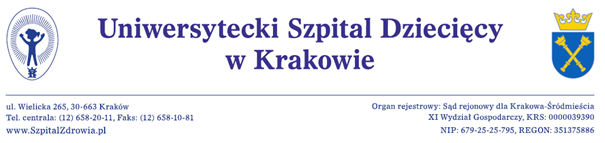 	SPECYFIKACJA ISTOTNYCH WARUNKÓW ZAMÓWIENIAnaDOSTAWA ZESTAWÓW SZLABANÓW PARKINGOWYCH ORAZ URZADZEŃ POMOCNICZYCH WRAZ Z MONTAŻEM I WYKONANIEM INSTALACJI ZASILAJĄCEJ I KOMUNIKACYJNEJ DLA UNIWERSYTECKIEGO SZPITALA DZIECIĘCEGOW KRAKOWIE Numer postępowania: EZP-271-2-141/PN/2020Postępowanie o udzielenie zamówienia prowadzone jest w trybie przetargu nieograniczonegona podstawie przepisów ustawy z dnia 29 stycznia 2004 r. Prawo zamówień publicznych 	(Dz.U.2019.1843 t.j.  z późn. zm.) 	Zamówienie o wartości  nie przekraczającej wyrażoną w złotych równowartość kwoty 139 000 euroNa podstawie art. 5c ust. 1 ustawy Prawo zamówień publicznych do zamówienia stosuje się przepisy dotyczące dostaw i tym samym zamówienie kwalifikowane jest jako dostawa.Zamówienie obejmuje dwa rodzaje zamówień, tj. dostawę i roboty budowlane. Głównym przedmiotem zamówienia jest dostawa. Roboty budowlane mają znaczenie pomocnicze dla realizacji zamówienia. Ogłoszenie w Biuletynie Zamówień PublicznychOgłoszenie nr 617206-N-2020 z dnia 2020-11-27OZNACZENIE ZAMAWIAJĄCEGOSŁOWNICZEK PODSTAWOWYCH POJĘĆ I ZWROTÓW UŻYWANYCH W SIWZTRYB POSTĘPOWANIAOPIS PRZEDMIOTU ZAMÓWIENIATERMIN WYKONANIAWARUNKI UDZIAŁU W POSTĘPOWANIU PODSTAWY WYKLUCZENIA WYKONAWCÓW Z POSTĘPOWANIAWYKAZ OŚWIADCZEŃ LUB DOKUMENTÓW POTWIERDZAJĄCYCH SPEŁNIANIE WARUNKÓW UDZIAŁU W POSTĘPOWANIU ORAZ BRAK PODSTAW DO WYKLUCZENIA Z POSTĘPOWANIA INFORMACJA DLA WYKONAWCÓW POLEGAJĄCYCH NA ZASOBACH INNYCH PODMIOTÓW NA ZASADACH OKREŚLONYCH W ART.22A USTAWY PZP ORAZ ZAMIERZAJĄCYCH POWIERZYĆ WYKONANIE CZĘŚCI ZAMÓWIENIA PODWYKONAWCOM INFORMACJA DLA WYKONAWCÓW WSPÓLNIE UBIEGAJĄCYCH SIĘ O UDZIELENIE ZAMÓWIENIA (min. SPÓŁKI CYWILNE / KONSORCJA)KOMUNIKACJA ZAMAWIAJĄCEGO Z WYKONAWCAMIWYMAGANIA DOTYCZĄCE WADIUMTERMIN ZWIĄZANIA OFERTĄOPIS SPOSOBU PRZYGOTOWANIA OFERTYMIEJSCE ORAZ TERMIN SKŁADANIA I OTWARCIA OFERTOPIS SPOSOBU OBLICZENIA CENYOPIS KRYTERIÓW, KTÓRYMI ZAMAWIAJĄCY BĘDZIE SIĘ KIEROWAŁ PRZY WYBORZE OFERTY WRAZ Z PODANIEM ZNACZENIA TYCH KRYTERIÓW. WYJAŚNIANIE OFERT. POPRAWIANIE OMYŁEK.FORMALNOŚCI POPRZEDZAJĄCE ZAWARCIE UMOWYWYMAGANIA DOTYCZĄCE ZABEZPIECZENIA NALEŻYTEGO WYKONANIA UMOWYINFORMACJA O FORMALNOŚCIACH JAKIE POWINNY BYĆ DOPEŁNIONE  PO ZAWARCIU UMOWYISTOTNE POSTANOWIENIA, KTÓRE ZOSTANĄ WPROWADZONE DO TREŚCI UMOWYPOUCZENIE O ŚRODKACH OCHRONY PRAWNEJPOSTANOWIENIA KOŃCOWEOZNACZENIE ZAMAWIAJĄCEGOUniwersytecki Szpital Dziecięcy w Krakowieul. Wielicka 265, 30-663 Krakówzarejestrowany w Sądzie Rejonowym dla Krakowa -Śródmieścia w Krakowie, XI Wydział Gospodarczy Krajowego Rejestru Sądowego pod numerem KRS: 0000039390REGON: 351375886NIP PL679 25 25 795Tel: 12 658-20-11;  12 658 39 79Strona internetowa, na której dostępna jest SIWZ: bip.usdk.plAdres e-mail do Działu  Zamówień Publicznych      zp@usdk.pl Godziny urzędowania: pn. - pt.: od godziny 7:40 do godziny 15:00SŁOWNICZEK PODSTAWOWYCH POJĘĆ I ZWROTÓW UŻYWANYCH W SIWZIlekroć w Specyfikacji Istotnych Warunków Zamówienia Publicznego i we wszystkich dokumentach z nią związanych  występują następujące pojęcia lub zwroty należy przez to rozumieć:Ustawa - Ustawa z dnia 29 stycznia 2004 r. Prawo zamówień publicznych (Dz.U.2019.1843 t.j. z poźn.  zm.) oraz wszelkie akty wykonawcze wydane na jej podstawie (dalej  ustawa lub  ustawa PZP lub ustawa pzp).;Rozporządzenie w sprawie dokumentów- Rozporządzenie Ministra Rozwoju z dnia 26 lipca 2016 r. w sprawie rodzajów dokumentów, jakich może żądać zamawiający od wykonawcy w postępowaniu o udzielenie zamówienia (Dz. U. z 2016r.  poz. 1126) wraz z późniejszymi zmianami;Specyfikacja istotnych warunków zamówienia –(dalej SIWZ lub specyfikacja)  - niniejsza SIWZ oraz wszelkie załączniki i inne dokumenty stanowiące jej integralną część a także wszelkie zmiany oraz wyjaśnienia SIWZ;Wykonawca - osoba fizyczna, osoba prawna albo jednostka organizacyjna nieposiadająca osobowości prawnej, która ubiega się o udzielenie zamówienia publicznego, złożyła ofertę lub zawarła umowę w sprawie zamówienia publicznego lub  podmioty te występujące wspólnie ( w tym np. w ramach spółki cywilnej lub konsorcjum) które ponoszą solidarnie odpowiedzialność za złożenie oferty, wniesienie wadium, wniesienie zabezpieczenia należytego wykonania umowy, wykonanie umowy w całym okresie jej realizacji aż do upływu najdłuższego terminu obowiązywania gwarancji jakości lub rękojmi za wady. Ww. solidarna odpowiedzialność wobec Zamawiającego nie jest uzależniona od wewnętrznych uregulowań Wykonawcy w tym zawartych umów lub porozumień i dotyczy również rozliczenia się między podmiotami występującymi wspólnie i ich podwykonawcami;Oferta  - złożony przez Wykonawcę zestaw dokumentów wymaganych przez Zamawiającego  zawierający formularz Oferty oraz odpowiednie załączniki min.  Formularze Kalkulacja Cenowa/Opis przedmiotu Zamówienia, oświadczenia i dokumenty żądane w SIWZCena- należy przez to rozumieć cenę w rozumieniu art. 3 ust. 1 pkt 1 i ust. 2 ustawy z dnia 9 maja 2014 r. o informowaniu o cenach towarów i usług (Dz. U. z 2017 r. poz. 1830 oraz z 2018 r. poz. 650);Pełnomocnictwo -  oświadczenie woli mocodawcy upoważniające ściśle określoną osobę  lub osoby do dokonywania w jego imieniu czynności prawnych określonych w pełnomocnictwie (tj. do reprezentowania wykonawcy w postępowaniu o udzielenie zamówienia - podpisania oferty albo do reprezentowania w postępowaniu i zawarcia umowy w sprawie zamówienia publicznego) wraz z dokumentami potwierdzającymi, że osoba wystawiająca pełnomocnictwo jest do tego uprawniona;TRYB POSTĘPOWANIAPostępowanie prowadzone jest w trybie przetargu nieograniczonego art. 39 – 46 ustawy z dnia 29 stycznia 2004 r. Prawo zamówień publicznych oraz aktów wykonawczych do ustawy PZP.Postępowanie jest prowadzone zgodnie zasadami przewidzianymi dla zamówień 
o wartości nie przekraczającej kwoty określonej w przepisach wydanych na podstawie art. 11 ust. 8 ustawy PZP tj. o wartości nie przekraczającej wyrażonej w złotych równowartość kwoty 139 000 euro.Postępowanie będzie prowadzone zgodnie z zasadami przewidzianymi dla tzw. „procedury odwróconej”, o której mowa w art. 24aa  ustawy PZP. Stosownie do przywołanych przepisów Zamawiający najpierw dokona oceny ofert, a następnie zbada, czy wykonawca, którego oferta została oceniona jako najkorzystniejsza, nie podlega wykluczeniu oraz spełnia warunki udziału w postępowaniu. W przypadku, gdy Wykonawca ten nie potwierdzi, że spełnia warunki udziału w postępowaniu lub nie podlega wykluczeniu, Zamawiający na podstawie art. 26 ust. 1 ustawy PZP wezwie kolejnego Wykonawcę, który złożył ofertę najwyżej ocenioną spośród pozostałych ofert, do przedłożenia stosownych dokumentów.OPIS PRZEDMIOTU ZAMÓWIENIAPrzedmiot zamówienia stanowi DOSTAWA ZESTAWÓW SZLABANÓW PARKINGOWYCH ORAZ URZADZEŃ POMOCNICZYCH WRAZ Z MONTAŻEM I WYKONANIEM INSTALACJI ZASILAJĄCEJ I KOMUNIKACYJNEJ DLA UNIWERSYTECKIEGO SZPITALA DZIECIĘCEGO W KRAKOWIESzczegółowe wymagania dotyczące przedmiotu zamówienia i warunków realizacji zawierają załączniki do SIWZ w szczególności:załącznik nr 1  – Istotne Postanowienia Umowy (IPU) załącznik nr 2  – Formularz Oferty,załączniki nr 3)   Opis Przedmiotu ZamówieniaOznaczenie kodowe Wspólnego Słownika Zamówień CPV:  podane w załączniku nr 3 do niniejszej SIWZZamawiający  nie dopuszcza możliwość składania ofert częściowych.Nie dopuszcza się składania ofert wariantowych.Zamawiający nie zastrzega obowiązku osobistego wykonania przez wykonawcę kluczowych części zamówienia. Wykonawca może powierzyć realizację elementów (części) przedmiotu zamówienia podwykonawcom. W przypadku zamiaru wykonywania przedmiotu zamówienia z udziałem podwykonawców wykonawca zobowiązany jest do wskazania w swojej ofercie: części zamówienia (zakresów rzeczowych), których wykonanie zamierza powierzyć podwykonawcom i podania przez wykonawcę firm podwykonawców. Wskazanie takie należy umieścić w Formularzu Ofertowym. W przypadku braku wskazania w ofercie podwykonawstwa wykonawca będzie mógł wprowadzić podwykonawcę wyłącznie za zgodą Zamawiającego na warunkach określonych w umowie.Termin i warunki płatności  - opisane w załączniku nr 1 do niniejszej SIWZ- § 8 Istotne Postanowienia Umowy.Zamawiający nie dopuszcza dokonywania zaliczek.Zamawiający nie zamierza zwoływać zebrania wykonawców.Normy, europejskie oceny techniczne, aprobaty, specyfikacje techniczne i systemy referencji technicznych o których mowa w art. 30 ust.1 pkt 2 i ust. 3 ustawy pzp.  oraz odniesienia do marek, numerów katalogowych, znaków towarowych, patentów lub pochodzenia, źródła lub szczególnego procesu, który charakteryzuje produkty lub usługi dostarczane przez konkretnego wykonawcę  wskazane przez Zamawiającego w SIWZ (w tym  w  załączniku 3), mają właściwości wyłącznie opisowe, a nie ograniczające.  Oznacza to, że Zamawiający nie może opisać przedmiotu zamówienia za pomocą dostatecznie dokładnych określeń i w każdym takim przypadku rozumie się, że  wskazaniu takiemu towarzyszą w niniejszej SIWZ wyrazy „lub równoważny”. Zamawiający w takich przypadkach dopuszcza rozwiązania równoważne opisywanym rozwiązaniom a podane przez Zamawiającego cechy produktu, materiału lub urządzenia należy rozumieć jako parametry minimalne. Przez ofertę równoważną należy rozumieć zaoferowanie przez wykonawcę przedmiotu zamówienia o parametrach funkcjonalno-użytkowych, technicznych i jakościowych nie gorszych od wskazanych przez Zamawiającego w opisie przedmiotu zamówienia. Wykonawca, który powołuje się na rozwiązania równoważne opisywanym przez Zamawiającego, jest obowiązany wykazać w złożonej ofercie (w dacie składania ofert)  poprzez złożenie odpowiednich  dokumentów, że oferowane przez niego dostawy spełniają wymagania określone przez Zamawiającego w tym  zapewniają pełną integrację z systemami i urządzeniami posiadanymi przez Zamawiającego.Opis zaproponowanych rozwiązań równoważnych powinien być na tyle szczegółowy aby Zamawiający mógł na ich podstawie rozstrzygnąć czy zaproponowane rozwiązania są równoważne.W zakresie wymogu przedstawienia certyfikatów wydanych przez jednostkę oceniającą zgodność lub sprawozdania z badań przeprowadzonych przez tę jednostkę  jako środka dowodowego potwierdzającego zgodność z wymaganiami lub cechami określonymi w opisie przedmiotu zamówienia, kryteriach oceny ofert lub warunków realizacji zamówienia – stosuje się przepisy art. 30b. ustawy pzpTERMIN WYKONANIATermin realizacji zamówienia – do 12 tygodni od daty zawarcia umowy.WARUNKI UDZIAŁU W POSTĘPOWANIU O udzielenie zamówienia mogą ubiegać się wykonawcy którzy spełniają warunki dotyczące:KOMPETENCJI LUB UPRAWNIEŃ DO PROWADZENIA OKREŚLONEJ DZIAŁALNOŚCI ZAWODOWEJ: Zamawiający nie precyzuje warunku,SYTUACJI FINANSOWEJ LUB EKONOMICZNEJ: Zamawiający nie precyzuje  warunku,ZDOLNOŚCI TECHNICZNEJ LUB ZAWODOWEJ: Zamawiający nie precyzuje warunku, PODSTAWY WYKLUCZENIA WYKONAWCÓW Z POSTĘPOWANIAObligatoryjne przesłanki wykluczenia wykonawcy określono w art. 24 ust. 1 pkt 12 – 23 ustawy PZP (obligatoryjne przesłanki wykluczenia)  Stosownie do treści art. 24 ust. 5 ustawy PZP, zamawiający wykluczy z postępowania wykonawcę na podstawie art. 24 ust. 5 pkt  1 ustawy (fakultatywne  przesłanki wykluczenia):w stosunku, do którego otwarto likwidację, w zatwierdzonym przez sąd układzie w postępowaniu restrukturyzacyjnym jest przewidziane zaspokojenie wierzycieli przez likwidację jego majątku lub sąd zarządził likwidację jego majątku w trybie art. 332 ust. 1 ustawy z dnia 15 maja 2015 r. – Prawo restrukturyzacyjne (Dz. U. z 2017 r., poz. 1508 z późn. zm.) lub którego upadłość ogłoszono, z wyjątkiem wykonawcy, który po ogłoszeniu upadłości zawarł układ zatwierdzony prawomocnym postanowieniem sądu, jeżeli układ nie przewiduje zaspokojenia wierzycieli przez likwidację majątku upadłego, chyba że sąd zarządził likwidację jego majątku w trybie art. 366 ust. 1 ustawy z dnia 28 lutego 2003 r. – Prawo upadłościowe (tekst jednolity: Dz. U. z 2017 r. poz. 2344 z późn. zm.);WYKAZ OŚWIADCZEŃ LUB DOKUMENTÓW POTWIERDZAJĄCYCH SPEŁNIANIE WARUNKÓW UDZIAŁU W POSTĘPOWANIU, BRAK PODSTAW DO WYKLUCZENIA Z POSTĘPOWANIA, DOKUMENTY POTWIERDZAJĄCE ŻE OFEROWANE DOSTAWY ODPOWIADAJĄ WYMAGANIOM OKREŚLONYM PRZEZ ZAMAWIAJĄCEGO,Wykonawca zobowiązany jest złożyć wraz z ofertą w oryginale   aktualne na dzień składania ofert oświadczenie  własne  (zgodnie z art. 25 a ust.1 ustawy pzp, Wykonawca może wykorzystać formularz  stanowiący załącznik nr 5 do SIWZ)  stanowiące wstępne potwierdzenie, że wykonawca  nie podlega wykluczeniu oraz  spełnia warunki udziału w postępowaniu.Wykonawcy wspólnie ubiegający się o udzielenie zamówienie – składają oświadczenie zgodnie z Rozdziałem X. niniejszej SIWZOświadczenia składane obligatoryjnie przez wszystkich wykonawców w terminie  3 dni od dnia zamieszczenia na stronie internetowej  informacji dotyczącej  złożonych ofert o której mowa w art. 86 ust.5 ustawy PZP.Oświadczenie o przynależności albo braku przynależności do tej samej grupy kapitałowej o której mowa w art.24 ust. 1 pkt. 23 ustawy, ( można złożyć według wzoru stanowiącego załącznik nr 4 do SIWZ). Wraz z oświadczeniem wykonawca może przedłożyć dokumenty potwierdzające, że powiązania z innym wykonawcą nie prowadzą do zakłócenia konkurencji w postępowaniu. W przypadku wykonawców wspólnie ubiegających się o udzielenie zamówienia oświadczenie składa każdy z  wykonawców. Oświadczenie należy złożyć w oryginale lub kopii poświadczonej za zgodność z oryginałem.Zamawiający przed udzieleniem zamówienia wezwie wykonawcę którego oferta została najwyżej oceniona do złożenia w wyznaczonym  nie krótszym niż 5 dni terminie aktualnych na dzień złożenia oświadczeń lub dokumentów potwierdzających okoliczności o których mowa w art. 25 ust.1 ustawy PZP. Dokumenty Wykonawca będzie zobowiązany złożyć w oryginale lub kopii poświadczonej za zgodność z oryginałem.W celu potwierdzenia że wykonawca nie podlega wykluczeniu na podstawie przesłanek wykluczenia obligatoryjnych i fakultatywnych o których mowa w Rozdziale VII niniejszej SIWZ:odpis z właściwego rejestru lub z centralnej ewidencji i informacji o działalności gospodarczej, jeżeli odrębne przepisy wymagają wpisu do rejestru lub ewidencji, w celu wykazania braku podstaw do wykluczenia w oparciu o art. 24 ust. 5 pkt 1 ustawy.Jeżeli wykonawca ma siedzibę lub miejsce zamieszkania poza terytorium Rzeczypospolitej Polskiej, zamiast dokumentów, o których mowa w § 5 rozporządzenia Ministra Rozwoju  z dnia 26 lipca 2016 r. w sprawie rodzajów dokumentów, jakich może żądać zamawiający od wykonawcy w postępowaniu o udzielenie zamówienia:§ 5 pkt 4 Rozporządzenia w sprawie rodzajów dokumentów – składa dokument lub dokumenty wystawione w kraju, w którym ma siedzibę lub miejsce zamieszkania, potwierdzające odpowiednio, że nie otwarto jego likwidacji ani nie ogłoszono upadłości (dokumenty powinny być wystawione nie wcześniej niż 6 miesięcy przed upływem terminu składania ofert),Jeżeli w kraju, w którym wykonawca ma siedzibę lub miejsce zamieszkania lub miejsce zamieszkania ma osoba, której dokumenty wskazane w  dotyczy, nie wydaje się dokumentów, o których mowa w pkt. 4.1. zastępuje się je dokumentem zawierającym odpowiednio oświadczenie wykonawcy, ze wskazaniem osoby albo osób uprawnionych do jego reprezentacji, lub oświadczenie osoby, której dokument miał dotyczyć, złożone przed notariuszem lub przed organem sądowym, administracyjnym albo organem samorządu zawodowego lub gospodarczego właściwym ze względu na siedzibę lub miejsce zamieszkania wykonawcy lub miejsce zamieszkania tej osoby (dokumenty powinny być wystawione nie wcześniej niż 6 miesięcy przed upływem terminu składania ofert).Wykonawca nie jest zobowiązany do złożenia oświadczeń lub dokumentów potwierdzających okoliczności, o których mowa w art. 25 ust. 1 pkt 1 i 3, jeżeli zamawiający posiada oświadczenia lub dokumenty dotyczące tego wykonawcy lub może je uzyskać za pomocą bezpłatnych i ogólnodostępnych baz danych, w szczególności rejestrów publicznych  w rozumieniu ustawy z dnia 17 lutego 2005 r. o informatyzacji działalności podmiotów realizujących zadania publiczne (Dz. U. z 2017 r. poz. 570 z późn. zm.), w przypadku wskazania przez Wykonawcę dostępności ww. oświadczeń lub dokumentów w ww. bazach danych.Jeżeli jest to niezbędne do zapewnienia odpowiedniego przebiegu postępowania o udzielenie zamówienia, zamawiający może na każdym etapie postępowania wezwać wykonawców do złożenia wszystkich lub niektórych oświadczeń lub dokumentów potwierdzających, że nie podlegają wykluczeniu i spełniają warunki udziału w postępowaniu, a jeżeli zachodzą uzasadnione podstawy do uznania, że złożone uprzednio oświadczenia lub dokumenty nie są już aktualne, do złożenia aktualnych oświadczeń lub dokumentów.INFORMACJA DLA WYKONAWCÓW POLEGAJĄCYCH NA ZASOBACH INNYCH PODMIOTÓW NA ZASADACH OKREŚLONYCH W ART.22A USTAWY PZP ORAZ ZAMIERZAJĄCYCH POWIERZYĆ WYKONANIE CZĘŚCI ZAMÓWIENIA PODWYKONAWCOM Wykonawca może w celu potwierdzenia spełniania warunków udziału w postępowaniu, w stosownych sytuacjach oraz w odniesieniu do konkretnego zamówienia, lub jego części, polegać na zdolnościach technicznych lub zawodowych  lub sytuacji finansowej lub ekonomicznej innych podmiotów (zwanych także: podmiot trzeci) , niezależnie od charakteru prawnego łączących go z nimi stosunków. Wykonawca, który polega na zdolnościach lub sytuacji innych podmiotów musi udowodnić zamawiającemu, że realizując zamówienie, będzie dysponował niezbędnymi zasobami tych podmiotów, w szczególności przedstawiając zobowiązanie tych podmiotów  w oryginale. do oddania mu do dyspozycji niezbędnych zasobów na potrzeby realizacji  zamówienia.   Do ww. zobowiązania należy załączyć pełnomocnictwo lub inne dokumenty potwierdzające upoważnienie do składania oświadczeń dla osób podpisujących zobowiązanie. Treść pełnomocnictwa powinna dokładnie określać zakres umocowania;Dokument, z którego będzie wynikać zobowiązanie podmiotu trzeciego powinien wyrażać w sposób jednoznaczny wolę udostępnienia Wykonawcy ubiegającemu się o zamówienie, odpowiedniego zasobu, czyli wskazywać jakiego zasobu dotyczy, określać jego rodzaj, zakres, czas udostępnienia oraz inne okoliczności wynikające ze specyfiki danego zasobu. Z treści przedstawionego dokumentu musi jednoznacznie wynikać: (1) zakres dostępnych wykonawcy zasobów innego podmiotu; (2) sposób wykorzystania zasobów innego podmiotu, przez wykonawcę, przy wykonywaniu zamówienia publicznego; (3) zakres i okres udziału innego podmiotu przy wykonywaniu zamówienia publicznego; (4) czy podmiot, na zdolnościach którego wykonawca polega w odniesieniu do warunków udziału w postępowaniu dotyczących wykształcenia, kwalifikacji zawodowych lub doświadczenia, zrealizuje usługi / roboty budowlane  których wskazane zdolności dotyczą.Zamawiający ocenia, czy udostępniane wykonawcy przez inne podmioty zdolności techniczne lub zawodowe lub ich sytuacja finansowa lub ekonomiczna, pozwalają na wykazanie przez wykonawcę spełniania warunków udziału w postępowaniu oraz bada, czy zachodzą wobec tego podmiotu podstawy wykluczenia, o których mowa w art. 24 ust. 1 pkt 13-22 ustawy Pzp (przesłanki obligatoryjne), oraz o których mowa  w art. 24  ust. 5 ustawy Pzp (przesłanki fakultatywne wskazane w niniejszej SIWZ). Wykonawca, który polega na sytuacji finansowej lub ekonomicznej innych podmiotów, odpowiada solidarnie z podmiotem, który zobowiązał się do udostępnienia zasobów, za szkodę poniesioną przez zamawiającego powstałą wskutek nieudostępnienia tych zasobów, chyba że za nieudostępnienie zasobów nie ponosi winy.Jeżeli zdolności techniczne lub zawodowe lub sytuacja ekonomiczna lub finansowa, podmiotu, o którym mowa w pkt. 1, nie potwierdzają spełnienia przez wykonawcę warunków udziału w postępowaniu lub zachodzą wobec tych podmiotów podstawy wykluczenia, zamawiający żąda, aby wykonawca w terminie określonym przez zamawiającego:zastąpił ten podmiot innym podmiotem lub podmiotami lubzobowiązał się do osobistego wykonania odpowiedniej części zamówienia, jeżeli wykaże zdolności techniczne lub zawodowe lub sytuację finansową lub ekonomiczną, o których mowa w pkt.1.Wykonawca, który powołuje się na zasoby innych podmiotów, w celu wykazania braku istnienia wobec nich podstaw wykluczenia oraz spełniania, w zakresie, w jakim powołuje się na ich zasoby, warunków udziału w postępowaniu jest zobowiązany na podstawie art.25a.ust 3. Ustawy PZP  do:zamieszczenia informacji o tych podmiotach w oświadczeniu  własnym o którym mowa w Rozdziale VIII pkt.1. niniejszej SIWZ i złożenia go w oryginale wraz z ofertą. przedstawienia w odniesieniu do tych podmiotów dokumentów potwierdzających brak podstaw wykluczenia z udziału w postępowaniu   w oryginale lub kopii poświadczonej za zgodność z oryginałem w terminie wskazanym przez Zamawiającego określonym w wezwaniu wystosowanym przez Zamawiającego do Wykonawcy po otwarciu ofert (analogicznych jak wymagane od wykonawcy w Rozdziale VIII niniejszej SIWZ ) tj.:odpisu z właściwego rejestru lub z centralnej ewidencji i informacji o działalności gospodarczej, jeżeli odrębne przepisy wymagają wpisu do rejestru lub ewidencji, w celu wykazania braku podstaw do wykluczenia w oparciu o art. 24 ust. 5 pkt 1 ustawy.INFORMACJA DLA WYKONAWCÓW WSPÓLNIE UBIEGAJĄCYCH SIĘ O UDZIELENIE ZAMÓWIENIA (min. SPÓŁKI CYWILNE / KONSORCJA)Zgodnie z art. 23 ustawy Pzp Wykonawcy mogą wspólnie ubiegać się o udzielenie zamówienia. W takim przypadku,  wykonawcy ustanawiają pełnomocnika do reprezentowania ich w postępowaniu o udzielenie zamówienia albo reprezentowania w postępowaniu i zawarcia umowy w sprawie zamówienia, co potwierdzą stosownym pisemnym pełnomocnictwem.  W formularzu oferty należy wskazać firmy (nazwy) wszystkich Wykonawców wspólnie ubiegających się o udzielenie zamówienia. Oferta musi być podpisana w taki sposób, by wiązała prawnie wszystkich Wykonawców wspólnie ubiegających się o udzielenie zamówienia. Osoba podpisująca ofertę musi posiadać umocowanie prawne do reprezentacji. Umocowanie musi wynikać z treści pełnomocnictwa załączonego do oferty – treść pełnomocnictwa powinna dokładnie określać zakres umocowania;Jako spełnienie wymogu przedłożenia pełnomocnictwa, uznaje się również złożenie umowy regulującej współpracę wykonawców wspólnie ubiegających się o udzielenie zamówienia lub umowy spółki cywilnej, jeżeli będzie z niej wynikać upoważnienie do reprezentowania podmiotów występujących wspólnie (uczestników konsorcjum, wspólników spółki cywilnej) w postępowaniu o udzielenie zamówienia albo reprezentowania w postępowaniu i zawarcia umowy w sprawie zamówienia publicznego.Do wykonawców wspólnie ubiegających się o udzielenie zamówienia stosuje się odpowiednio przepisy dotyczące wykonawcy. Poprzez wykonawców ubiegających się wspólnie o udzielenie zamówienia rozumie się również wspólników spółki cywilnej.W przypadku wykonawców wspólnie ubiegających się o udzielenie zamówienia, żaden z nich nie może podlegać wykluczeniu z powodu niespełnienia warunków o których mowa w art. 24 ust.1 ustawy Pzp. (przesłanki obligatoryjne wykluczenia) oraz o których mowa w art. 24 ust.5 ustawy Pzp. (przesłanki fakultatywne wykluczenia- które wskazano w niniejszej SIWZ), natomiast spełnianie warunków udziału w postępowaniu wykonawcy wykazują zgodnie – warunki udziału w postępowaniu.Oświadczenie własne  składa każdy z  wykonawców wspólnie ubiegających się o udzielenie zamówienia. Dokumenty te potwierdzają spełnianie warunków udziału i brak podstaw do wykluczenia.W przypadku wykonawców wspólnie ubiegających się o udzielenie zamówienia, oświadczenie o przynależności lub braku przynależności do tej samej grupy kapitałowej  o której mowa w art. 24 ust. 1 pkt 23. ustawy Pzp. składa każdy z wykonawców. W przypadku wykonawców wspólnie ubiegających się o udzielenie zamówienia, są oni zobowiązani na wezwanie zamawiającego złożyć dokumenty i oświadczenia potwierdzające spełnianie warunków udziału i brak podstaw do wykluczenia, przy czym: dokumenty i oświadczenia potwierdzające spełnianie warunków udziału składa odpowiednio wykonawca/wykonawcy który/którzy wykazuje/wykazują spełnianie warunku w zakresie i na zasadach opisanych w niniejszej SIWZ. dokumenty i oświadczenia potwierdzające brak podstaw do wykluczenia składa każdy z wykonawców. W przypadku wykonawców wykonujących działalność w formie spółki cywilnej postanowienia dot. oferty wykonawców wspólnie ubiegających się o udzielenie zamówienia (konsorcjum) stosuje się odpowiednio.KOMUNIKACJA ZAMAWIAJĄCEGO Z WYKONAWCAMIPostępowanie o udzielenie zamówienia prowadzi się z zachowaniem formy pisemnej, w języku polskim.W postępowaniu komunikacja między Zamawiającym a Wykonawcami odbywa się za pośrednictwem operatora pocztowego w rozumieniu ustawy z dnia 23 listopada 2012 r. – Prawo pocztowe (Dz. U. z 2017 r. poz. 1481 ze zm.), osobiście, za pośrednictwem posłańca, lub przy użyciu środków komunikacji elektronicznej w rozumieniu ustawy z dnia 18 lipca 2002 r. o świadczeniu usług drogą elektroniczną (Dz. U. z 2017 r. poz. 1219 ze zm.), z uwzględnieniem wymogów dotyczących formy pisemnej opisanych poniżej w punkcie 7.Oświadczenia, wnioski, zawiadomienia oraz informacje są przekazywane są przy pomocy środków komunikacji elektronicznej. Zawsze dopuszczalna jest forma pisemna. Zamawiający dopuszcza przekazywanie powyższych dokumentów drogą elektroniczną na adres: zp@usdk.pl.  Zamawiający preferuje korespondencję drogą elektroniczną. Wnioski o wyjaśnienie treści specyfikacji należy przesyłać na adres e-mailowy podany w pkt. 4 niniejszego rozdziału w formie umożliwiającej kopiowanie treści pisma i wklejenie jej do innego dokumentu. W przypadku przesłania pisma drogą elektroniczną nie ma potrzeby przesyłania go dodatkowo pocztą.Jeżeli Zamawiający lub Wykonawca przekazują oświadczenia, wnioski, zawiadomienia oraz informacje  przy użyciu środków komunikacji elektronicznej w rozumieniu ustawy z dnia 18 lipca 2002r. o świadczeniu usług drogą elektroniczną, każda ze stron na żądanie drugiej strony niezwłocznie potwierdza fakt ich otrzymania.Forma pisemna pod rygorem nieważności zastrzeżona jest do złożenia oferty wraz z  załącznikami, w tym oświadczeń i dokumentów potwierdzających spełnianie warunków udziału w postępowaniu, oświadczeń i dokumentów potwierdzających spełnianie przez oferowany przedmiot zamówienia wymagań określonych przez zamawiającego, oświadczeń o braku podstaw do wykluczenia, listy podmiotów należących do tej samej grupy kapitałowej, o której  mowa w art. 24 ust. 1 pkt 23 ustawy/informacji o tym, że wykonawca nie należy do grupy kapitałowej, pełnomocnictwa oraz uzupełnień, złożonych na wezwanie zamawiającego.Przesłanie korespondencji na inny adres lub numer niż zostało to określone powyżej może skutkować tym, że zamawiający nie będzie mógł zapoznać się z treścią przekazanej informacji we właściwym terminie.Osobą uprawnioną do kontaktowania  się z wykonawcami jest:Pani Bożena Skowrońska – e-mail: zp@usdk.plZamawiający nie zamierza zwoływać zebrania wykonawców.WYMAGANIA DOTYCZĄCE WADIUMWadium nie jest wymagane.TERMIN ZWIĄZANIA OFERTĄWykonawca pozostaje związany złożoną ofertą przez okres 30 dni. Okres związania rozpoczyna bieg wraz z upływem terminu składania ofert w postępowaniu.Wykonawca samodzielnie lub na wniosek zamawiającego może przedłużyć termin związania ofertą, z tym że zamawiający może tylko raz, co najmniej na 3 dni przed upływem terminu związania ofertą, zwrócić się do wykonawców o wyrażenie zgody na przedłużenie tego terminu o oznaczony okres, nie dłuższy jednak niż 60 dni. Odmowa skutkuje odrzuceniem oferty.Przedłużenie terminu dopuszczalne jest tylko z jednoczesnym przedłużeniem okresu ważności wadium,  albo – w sytuacji niemożliwości przedłużenia okresu ważności wadium – z wniesieniem nowego wadium na przedłużony okres związania ofertą.Jeżeli przedłużenie terminu związania ofertą dokonywane jest po wyborze oferty najkorzystniejszej obowiązek wniesienia nowego wadium lub jego przedłużenia dotyczy jedynie wykonawcy, którego oferta została wybrana.OPIS SPOSOBU PRZYGOTOWANIA OFERTYWymagania podstawowe:Każdy Wykonawca może złożyć tylko jedną ofertę. Ofertę należy przygotować ściśle według wymagań określonych w niniejszej SIWZ.Wykonawcy ponoszą wszelkie koszty związane z przygotowaniem i złożeniem oferty.Zaleca się sporządzenie oferty na formularzach stanowiących załączniki do SIWZ lub według wzorów.Oferta winna być podpisana zgodnie z zasadami reprezentacji wskazanymi we właściwym rejestrze. Jeśli osoba/osoby podpisująca ofertę działa na podstawie pełnomocnictwa, to pełnomocnictwo to musi w swej treści wyraźnie wskazywać uprawnienie do podpisania oferty. Zamawiający uznaje, że podpisem jest: złożony własnoręcznie znak, z którego można odczytać imię i nazwisko podpisującego, a jeżeli własnoręczny znak jest nieczytelny lub nie zawiera imienia i nazwiska to musi być on uzupełniony napisem (np. w formie odcisku stempla), z którego można odczytać imię i nazwisko podpisującego;Forma oferty - wymagania formalne dotyczące składanych oświadczeń i dokumentówOferta musi być napisana w języku polskim, na maszynie do pisania, komputerze, ręcznie długopisem lub nieścieralnym atramentem w sposób gwarantujący jej odczytanie.Zaleca się, aby wszystkie zapisane strony oferty (a nie kartki) wraz z załącznikami były  ponumerowane według formuły numer strony/ilość wszystkich stron.Zaleca się sporządzenie spisu treści zawierającego wykaz dokumentów wchodzących w skład oferty.Zaleca się zabezpieczenie oferty przed zdekompletowaniem poprzez jej zszycie lub zbindowanie.Wszystkie miejsca w ofercie, w których wykonawca naniósł zmiany muszą być opatrzone podpisem osoby podpisującej ofertę.Dokumenty sporządzone w języku obcym wykonawca składa wraz z tłumaczeniem na język polski. Poświadczenia tłumaczenia dokonuje wykonawca lub tłumacz przysięgły.Oświadczenia  lub dokumenty, o których mowa w rozporządzeniu Ministra Rozwoju z dnia 26 lipca 2016 r. w sprawie rodzajów dokumentów, jakich może żądać zamawiający od Wykonawcy w postępowaniu o udzielenie zamówienia (Dz. U. poz. 1126 ze zm.), zwanym dalej „rozporządzeniem” należy złożyć w oryginale lub kopii poświadczonej za zgodność z oryginałem.Wykonawca który polega na zdolnościach  innych podmiotów przedstawia zobowiązanie tych podmiotów do oddania mu do dyspozycji niezbędnych zasobów na potrzeby realizacji zamówienia -w oryginale.Poświadczenia za zgodność z oryginałem dokonuje odpowiednio Wykonawca, podmiot, na którego zdolnościach lub sytuacji polega Wykonawca, Wykonawcy wspólnie ubiegający się o udzielenie zamówienia publicznego albo podwykonawca, w zakresie dokumentów lub oświadczeń, które każdego z nich dotyczą.Poświadczenie za zgodność z oryginałem następuje przez opatrzenie kopii dokumentu lub kopii oświadczenia, sporządzonych w postaci papierowej, własnoręcznym podpisem.Poświadczenie za zgodność z oryginałem  powinno być sporządzone w sposób umożliwiający identyfikację podpisu (np. wraz z imienną pieczątką osoby poświadczającej kopię dokumentu lub oświadczenia za zgodność z oryginałem).ZAWARTOŚĆ OFERTY:Dokumenty stanowiące treść oferty składane w terminie złożenia oferty :Wypełnione i podpisane:Formularz Oferty  – sporządzony wg. załącznika nr 2 do SIWZ Dokumenty potwierdzające spełnienie warunków udziału i brak podstaw do wykluczenia w terminie złożenia oferty  - w oryginale:2)  oświadczenie  własne   według wzoru stanowiącego  załącznik nr 5 do SIWZ o którym mowa w Rozdziale VIII pkt.1.  SIWZ.  3)zobowiązanie  podmiotów o którym mowa w Rozdziale IX.pkt.2 SIWZ do oddania Wykonawcy  do dyspozycji niezbędnych zasobów na potrzeby realizacji  zamówienia  ( ***jeśli dotyczy Wykonawcy),Dokumenty formalne identyfikujące Wykonawcę – odpowiednio jeśli dotyczy:Pełnomocnictwo do reprezentowania wykonawcy  w postępowaniu, jeżeli nie wynika ono z dokumentów przedstawionych w ofercie,  (***jeśli dotyczy).Pełnomocnictwo do reprezentowania wszystkich Wykonawców wspólnie ubiegających się o udzielenie zamówienia, ewentualnie umowa o współdziałaniu, z której będzie wynikać przedmiotowe pełnomocnictwo. Pełnomocnik może być ustanowiony do reprezentowania Wykonawców w postępowaniu albo do reprezentowania w postępowaniu i zawarcia umowy, ( ***jeśli dotyczy),Pełnomocnictwa/umowy o współdziałaniu należy złożyć w oryginale  lub notarialnie poświadczonej kopi, o ile oferta będzie podpisana przez pełnomocnika. Pełnomocnictwa / umowy o współdziałaniu sporządzone w języku obcym wykonawca składa wraz z tłumaczeniem przysięgłym  na język polski. Dokumenty, z których wynika prawo do podpisania oferty (oryginał lub kopia poświadczona za zgodność z oryginałem przez wykonawcę) względnie do podpisania innych oświadczeń lub dokumentów składanych wraz z ofertą, chyba, że Zamawiający może je uzyskać w szczególności za pomocą bezpłatnych i ogólnodostępnych baz danych, w szczególności rejestrów publicznych w rozumieniu ustawy z dnia 17 lutego 2005r. o informatyzacji działalności podmiotów realizujących zadania publiczne, a Wykonawca wskazał to wraz ze złożeniem oferty.Pełnomocnictwo lub inne dokumenty z których wynika prawo do podpisania zobowiązania do oddania Wykonawcy  do dyspozycji niezbędnych zasobów na potrzeby realizacji  zamówienia ( ***jeśli dotyczy), DOKUMENTY  NA WEZWANIE ZAMAWIAJĄCEGO: Na podstawie art. 26 ust. 1 ustawy Wykonawca którego oferta została najwyżej oceniona zobowiązany jest złożyć na wezwanie Zamawiającego aktualne na dzień ich złożenia oświadczenia i  dokumenty wymienione w Rozdziale VIII pkt. 3 – 4 niniejszej SIWZ. Wykonawca nie będzie wzywany do złożenia dokumentów, jeżeli złoży je wraz z ofertą.Informacje składane w trakcie postępowania, stanowiące tajemnicę przedsiębiorstwa w rozumieniu przepisów ustawy z dnia 16 kwietnia 1993r. – o zwalczaniu nieuczciwej konkurencji (t.j. Dz.U. 2003r., nr 153, poz. 1503, z późn. zm.), co do których wykonawca nie później niż w terminie składania ofert zastrzegł, że nie mogą być one udostępnione innym uczestnikom postępowania oraz wykazał, iż zastrzeżone informacje stanowią tajemnicę przedsiębiorstwa, muszą być oznaczone klauzulą: „DOKUMENT STANOWI TAJEMNICĘ PRZEDSIĘBIORSTWA”. Wykonawca nie może zastrzec informacji, o których mowa w art. 86 ust. 4 ustawy .MIEJSCE ORAZ TERMIN SKŁADANIA I OTWARCIA OFERTOfertę należy złożyć w zamkniętej kopercie do dnia 07.12.2020r. do godz. 12:00 w siedzibie Zamawiającego: 30 – 663  Kraków ul. Wielicka 265  [Dziennik Podawczy pokój KO22 budynek Rehabilitacja]. Otwarcie złożonych ofert nastąpi w dniu  07.12.2020r. Sesja otwarcia ofert rozpocznie się o godz. 12.30, w siedzibie zamawiającego pok. 2H-06b – Dział Zamówień Publicznych. Koperta powinna być zamknięta w sposób gwarantujący zachowanie w poufności jej treści oraz zabezpieczający jej nienaruszalność do upływu terminu  otwarcia ofert. Koperta powinna być zaadresowana/oznaczona według poniższego wzoru: ----------------------------------------------------------------------------------------------------------------------Adresat:Uniwersytecki Szpital Dziecięcy w Krakowieul. Wielicka 265, 30-663 Krakówdla Działu Zamówień Publicznych [przesyłkę doręczyć na Dziennik Podawczy pokój KO22 budynek Rehabilitacja]OFERTA PRZETARGOWA na:  SZLABANY PARKINGOWENumer EZP-271-2-141/PN/2020NIE OTWIERAĆ PRZED……….…/……../2020r. godz. 12:30(datę  otwarcia wypełnia Wykonawca)Nazwa (imię, nazwisko)  i adres Wykonawcy (wypełnia Wykonawca)……………………………………………………………………………………………………………………………………………….………….----------------------------------------------------------------------------------------------------------------------Wykonawca przed upływem terminu do składania ofert może zmienić lub wycofać ofertę. W przypadku zmiany oferty wykonawca winien złożyć jednoznaczne pisemne oświadczenie o tym co i jak zostało zmienione oraz dokumenty wymagane w związku ze zmianą. Całość powinna być złożona w kopercie oznakowanej „ZMIANA OFERTY”. W przypadku wycofania oferty wykonawca winien złożyć jednoznaczne pisemne oświadczenie o wycofaniu oferty. Podczas otwarcia ofert zamawiający sprawdzi skuteczność złożonego oświadczenia w powiązaniu z dokumentami złożonymi w ofercie, której dotyczy zmiana. W przypadku skutecznego wycofania oferty informacje w niej zawarte nie zostaną odczytane – zostanie ona zwrócona wykonawcy bez otwierania. Ofertę złożoną po terminie zamawiający zwraca wykonawcy na zasadach określonych w art. 84 ust.2 ustawy z dnia 29 stycznia 2004 r. – Prawo zamówień publicznych, za zaliczeniem pocztowym.Otwarcie ofert jest jawne. Bezpośrednio przed otwarciem ofert zamawiający poda kwotę, jaką zamierza przeznaczyć na sfinansowanie zamówienia.Podczas otwarcia ofert zamawiający poda nazwy i adresy wykonawców, a także informacje dotyczące ceny, terminu wykonania zamówienia, warunków płatności, zawartych w ofercie.Niezwłocznie po otwarciu ofert zamawiający zamieści na stronie internetowej bip.usdk.pl   informacje dotyczące kwoty, jaką zamierza przeznaczyć na sfinansowanie zamówienia, firm oraz adresów wykonawców, którzy złożyli oferty w terminie, ceny, terminu wykonania zamówienia, warunków płatności zawartych w ofertach.OPIS SPOSOBU OBLICZENIA CENYWykonawca podaje (oblicza)  w FORMULARZU OFERTY (załącznik nr 2 do SIWZ)  cenę za wykonanie przedmiotu zamówienia oraz ceny jednostkowe według wzoru podanego w TABELI 1.Cena o której mowa w pkt 1.  musi zawierać wszystkie koszty związane z realizacją zamówienia wynikające wprost z Opisu Przedmiotu Zamówienia ( załącznik nr 3 do SIWZ) , jak również inne koszty wynikające z umowy, której istotne postanowienia (IPU)  stanowią załącznik nr 1 do niniejszej SIWZ.Stawkę podatku od towarów i usług (VAT) należy uwzględnić w wysokości obowiązującej na dzień składania ofert.  Na etapie realizacji umowy – obowiązuje aktualna  stawka podatku VAT z dnia wystawienia faktury.Cenę oferty brutto (z VAT) należy określać z dokładnością do dwóch miejsc po przecinku. Cenę oferty zaokrągla się do pełnych groszy, przy czym końcówki poniżej 0,5 gr pomija się, a końcówki 0,5 grosza i wyższe zaokrągla się do 1 grosza. Cenę należy podać w PLN.W przypadku złożenia oferty, której wybór prowadziłby do powstania u zamawiającego obowiązku podatkowego zgodnie z przepisami o podatku od towarów i usług, zamawiający w celu oceny takiej oferty dolicza do przedstawionej w niej ceny podatek od towarów i usług, który miałby obowiązek rozliczyć zgodnie z tymi przepisami. Wykonawca, składając ofertę, informuje zamawiającego, czy wybór oferty będzie prowadzić do powstania u zamawiającego obowiązku podatkowego, wskazując nazwę (rodzaj) towaru lub usługi, których dostawa lub świadczenie będzie prowadzić do jego powstania, oraz wskazując ich wartość bez kwoty podatku. W takim przypadku wykonawca podaje w ofercie „cenę netto” nie zawierającą  podatku VAT. Zamawiający jest zarejestrowany dla potrzeb transakcji wewnątrzwspólnotowych i posiada NIP PL679-25-25-795.   OPIS KRYTERIÓW, KTÓRYMI ZAMAWIAJĄCY BĘDZIE SIĘ KIEROWAŁ PRZY WYBORZE OFERTY WRAZ Z PODANIEM ZNACZENIA TYCH KRYTERIÓW. WYJAŚNIANIE OFERT. POPRAWIANIE OMYŁEK.Oferty zostaną ocenione przez Zamawiającego w oparciu o następujące kryteria i ich znaczenie Obliczenia w kryterium Cena  dokonywane będą do dwóch miejsc po przecinku, przy zastosowaniu zaokrąglania punktów według następującej zasady: gdy trzecia cyfra po przecinku wynosi 5 lub jest większa niż 5, zaokrąglenie drugiej cyfry po przecinku następuje w górę o jeden, a jeżeli trzecia cyfra po przecinku jest mniejsza  od 5, to cyfra ta zostaje skreślona, a druga cyfra po przecinku nie ulega zmianie. Zamawiający zawrze umowę z wykonawcą, którego oferta zawiera najkorzystniejszy bilans w podanych kryteriach spośród ofert niepodlegających odrzuceniu. W toku badania i oceny ofert Zamawiający może żądać od Wykonawców wyjaśnień dotyczących treści złożonych ofert. W przypadku braku złożenia w ofercie informacji dotyczącej obowiązku podatkowego lub złożenia informacji sprzecznej z obowiązującymi przepisami ustawy o podatku od towarów i usług, Zamawiający wezwie Wykonawcę do złożenia wyjaśnień w celu ustalenia czy wobec oferty Wykonawcy zachodzą podstawy do poprawy omyłek polegających na niezgodności oferty ze specyfikacją istotnych warunków zamówienia, niepowodujących istotnych zmian w treści oferty lub do odrzucenia oferty jako nieważnej na podstawie odrębnych przepisów. Jeśli ze specyfiki przedmiotu zamówienia lub właściwości Wykonawcy składającego ofertę nie wynika, że wybór oferty nakłada na Zamawiającego obowiązek podatkowy, Zamawiający nie ma obowiązku wzywania Wykonawcy do składania wyjaśnień w tym zakresie. W przypadku, gdy wykonawca nie złoży oświadczenia dotyczącego części zamówienia, których wykonanie powierzy podwykonawcom – traktowane to będzie jako deklaracja wykonania przedmiotu zamówienia bez udziału  podwykonawców.Zamawiający poprawia w ofercie:oczywiste omyłki pisarskie,oczywiste omyłki rachunkowe, z uwzględnieniem konsekwencji rachunkowych dokonanych poprawek,inne omyłki polegające na niezgodności oferty ze specyfikacją istotnych warunków zamówienia, niepowodujące istotnych zmian w treści oferty - niezwłocznie zawiadamiając o tym wykonawcę, którego oferta została poprawiona.FORMALNOŚCI POPRZEDZAJĄCE ZAWARCIE UMOWYWykonawca, którego oferta zostanie wybrana jako najkorzystniejsza, zobowiązany będzie do zawarcia  umowy na warunkach  określonych w istotnych postanowieniach umowy (IPU)  zawartych w załączniku do SIWZ wraz Umową powierzenia przetwarzania danych osobowych (UPPDO) . Strony są zobowiązane uzgodnić szczegółowy zakres UPPDO  przed zawarciem umowy. Wybrany Wykonawca zobowiązany jest do przekazania Zamawiającemu przed zawarciem umowy  informacji dotyczących LISTY  ZAAKCEPTOWANYCH PODPRZETWARZAJACYCH –celem sporządzenia Załącznika nr 1 do Umowy powierzenia przetwarzania danych osobowych  (*jeżeli dotyczy).W przypadku wyboru oferty złożonej przez wykonawców wspólnie ubiegających się o udzielenie zamówienia publicznego zamawiający może żądać - przed zawarciem umowy w sprawie zamówienia publicznego - umowy regulującej współpracę tych wykonawców.W umowie regulującej współpracę wykonawców wspólnie ubiegających się o udzielenie zamówienia  wykonawcy wskażą:sposób reprezentacji wykonawców wobec Zamawiającego w związku z wykonywaniem umowy zawartej z Zamawiającym, w zakresie: podpisania umowy z Zamawiającym, podejmowania zobowiązań, otrzymywania poleceń od Zamawiającego, wyznaczania osób do kontaktów z Zamawiającym, realizowania obowiązków z tytułu udzielonej gwarancji jakości lub rękojmi za wady;wykonawcę upoważnionego do wystawiania dokumentów związanych z płatnościami na podstawie, których Zamawiający będzie dokonywał zapłaty i do otrzymywania płatności od Zamawiającego; zawarte będzie oświadczenie że wszyscy Wykonawcy ponoszą solidarną odpowiedzialność za wykonanie umowy  zawartej z Zamawiającym;Umowa może nie zawierać powyższych postanowień, jeżeli z innych dokumentów Wykonawcy złożonych Zamawiającemu (np. pełnomocnictw, oświadczeń) wynikać będzie, że spełnione zostały powyższe wymagania.Jeżeli Wykonawca, którego oferta została wybrana, prowadzi działalność gospodarczą jako osoba fizyczna i posiada wpis w CEIDG, zobowiązany jest przed podpisaniem umowy podać: miejsce (adres) zamieszkania oraz nr PESEL.Jeżeli Wykonawca, którego oferta została wybrana jest osobą fizyczną , zobowiązany jest przed podpisaniem umowy podać: miejsce (adres) zamieszkania oraz nr PESEL.W przypadku, gdy Wykonawca powierzy część zamówienia Podwykonawcy jest on zobowiązany przed zawarciem umowy przedłożyć, na żądanie Zamawiającego umowę z Podwykonawcą określającą pełny zakres powierzonych czynności.W przypadku nie wskazania w formularzu oferty nr rachunku bankowego Wykonawcy na potrzeby rozliczeń za realizację zamówienia, Wykonawca zobowiązany jest przed zawarciem umowy podać swój numer rachunku.Wykonawca zobowiązany jest wskazać osobę(y), które będą podpisywały  umowę ze strony Wykonawcy: Imię i nazwisko oraz stanowisko/funkcję. W przypadku podpisywania umowy przez Pełnomocnika – wymagane jest doręczenie Zamawiającemu pełnomocnictwa – o ile nie zostało złożone w ofercie.Wykonawca zobowiązany jest wskazać:osobę(y), odpowiedzialne za realizację umowy ze strony Wykonawcy: Imię i Nazwisko oraz stanowisko/funkcja,  dane kontaktowe: adres, numery telefonów  adresy  e-mail;Dokumenty i informacje, o których mowa w niniejszym rozdziale wybrany Wykonawca powinien dostarczyć do Działu Zamówień  Publicznych we wskazanym w zawiadomieniu o wyborze oferty terminie.W przypadku nie wywiązania się przez Wykonawcę, z nałożonych przez Zamawiającego obowiązków, o których mowa w niniejszym rozdziale Zamawiający uzna, że Wykonawca uchyla się od zawarcia umowy i zawarcie umowy staje się niemożliwe z przyczyn leżących po stronie Wykonawcy. Wówczas Zamawiającemu przysługuje prawo zatrzymania wadium ( jeżeli było żądane).Umowa z wybranym wykonawcą zostanie zawarta w miejscu i terminie określonym przez zamawiającego. Dwukrotne nieusprawiedliwione przez wykonawcę niestawienie się w wyznaczonym terminie do podpisania umowy uznaje się za odstąpienie od zawarcia umowy, co upoważni zamawiającego do przeprowadzenia procedury zgodnie z art. 94 ust. 3 ustawy.Zamawiający prześle umowę wykonawcy, którego oferta została wybrana do podpisu - na jego wniosek wyrażony na piśmie.WYMAGANIA DOTYCZĄCE ZABEZPIECZENIA NALEŻYTEGO WYKONANIA UMOWYZamawiający nie wymaga wniesienia zabezpieczenia należytego wykonania umowy.INFORMACJA O FORMALNOŚCIACH JAKIE POWINNY BYĆ DOPEŁNIONE  PO ZAWARCIU UMOWY:    Nie dotyczy.ISTOTNE POSTANOWIENIA, KTÓRE ZOSTANĄ WPROWADZONE DO TREŚCI UMOWYIstotne dla stron postanowienia, które zostaną wprowadzone do treści umowy w sprawie zamówienia publicznego, zawarte są w załączniku do niniejszej SIWZ- Istotne Postanowienia Umowy (IPU) . POUCZENIE O ŚRODKACH OCHRONY PRAWNEJWykonawcy przysługują przewidziane w ustawie środki ochrony prawnej w postaci odwołania oraz skargi do sądu. Szczegółowe zasady wnoszenia środków ochrony prawnej oraz postępowania toczonego wskutek ich wniesienia określa Dział VI ustawy Pzp. Środki ochrony prawnej wobec ogłoszenia o zamówieniu i specyfikacji przysługują również organizacjom wpisanym na listę, o której mowa w art. 154 pkt 5 ustawy.POSTANOWIENIA KOŃCOWEW sprawach nieuregulowanych w niniejszej SIWZ stosuje się przepisy ustawy Pzp, a także przepisy aktów wykonawczych do ustawy. Do czynności podejmowanych przez zamawiającego i wykonawców w postępowaniu o udzielenie zamówienia stosuje się przepisy ustawy z dnia 23 kwietnia 1964 r. - Kodeks cywilny  jeżeli przepisy ustawy Pzp. nie stanowią inaczej.Kraków dn 27.11. 2020Z-ca Dyrektora ds. Infrastruktury 
                      i Inwestycji                                                                                                                  inż. Jan Zasowski Załącznik nr 1 do SIWZUMOWA NR EZP-272/………/202…..    [umowa, Umowa]ISTOTNE POSTANOWIENIA UMOWY (IPU)Zawarta w dniu …………………. roku w Krakowiew rezultacie wyboru najkorzystniejszej oferty w postępowaniu o udzielenie zamówienia publicznego prowadzonym w trybie przetargu nieograniczonego, o wartości nie przekraczającej wyrażonej w złotych równowartość kwoty 139 000 euro, na podstawie przepisów ustawy z dnia 29 stycznia 2004 r. – Prawo zamówień publicznych (Dz.U.2019.1843 t.j.  z późn. zm.) zwanej dalej ustawą lub ustawą Pzp, na  DOSTAWA ZESTAWÓW SZLABANÓW PARKINGOWYCH ORAZ URZADZEŃ POMOCNICZYCH WRAZ Z MONTAŻEM I WYKONANIEM INSTALACJI ZASILAJĄCEJ I KOMUNIKACYJNEJ DLA UNIWERSYTECKIEGO SZPITALA DZIECIĘCEGOW KRAKOWIEnumer postępowania: EZP-271-2-141/PN/2020pomiędzy:Uniwersyteckim Szpitalem Dziecięcym w Krakowie, ul. Wielicka 265, 30-663 Kraków zarejestrowanym w Sądzie Rejonowym dla Krakowa -Śródmieścia w Krakowie, XI Wydział Gospodarczy Krajowego Rejestru Sądowego pod numerem KRS: 0000039390, NIP 679-25-25-795; REGON 351375886,zwanym dalej ZAMAWIAJĄCYM,w imieniu którego działają:……………………………….a……………………………….*zwanym dalej WYKONAWCĄ, w imieniu którego działa :……………………………….[PODMIOTY WYSTĘPUJĄCE WSPÓLNIE] (*jeśli dotyczy)*W przypadku, gdy Zamawiający dokona wyboru oferty złożonej przez podmioty występujące wspólnie, do umowy zostanie wpisane postanowienie o ponoszeniu przez te podmioty solidarnej odpowiedzialności  za wykonanie niniejszej umowy oraz sposobie reprezentacji podmiotów wobec Zamawiającego w związku z wykonywaniem niniejszej umowy, o następującej treści:„ponoszących solidarnie odpowiedzialność za wykonanie niniejszej umowy w całym okresie jej realizacji aż do upływu najdłuższego terminu obowiązywania gwarancji jakości lub rękojmi za wady. Ww. solidarna odpowiedzialność wobec Zamawiającego nie jest uzależniona od wewnętrznych uregulowań Wykonawcy w tym zawartych umów lub porozumień  i dotyczy również rozliczenia się między podmiotami występującymi wspólnie  w tym stronami spółki cywilnej lub uczestnikami Konsorcjum i ich podwykonawcami.  Zamawiający może w ramach odpowiedzialności solidarnej żądać wykonania umowy w całości od wszystkich Wykonawców wspólnie ubiegających się o udzielenie zamówienia łącznie lub każdego z osobna.Do reprezentowania Wykonawców występujących wspólnie wobec Zamawiającego upoważniony jest ……………………… (*nazwa Wykonawcy) w szczególności do podejmowania zobowiązań, otrzymywania poleceń od Zamawiającego, wyznaczania osób do kontaktów z Zamawiającym, wykonywania obowiązków z tytułu reklamacji dotyczących gwarancji jakości lub rękojmi za wady lub innych aspektów niezgodnego z umową wykonania przedmiotu umowy.”zwanymi dalej łącznie lub osobno Stronami lub Stroną,	o następującej treści:Specyfikacja Istotnych Warunków Zamówienia (SIWZ) wraz ze wszystkimi zmianami i wyjaśnieniami Zamawiającego, oferta Wykonawcy, oświadczenia  lub dokumenty potwierdzające spełnianie przez Wykonawcę warunków udziału w postępowaniu oraz brak podstaw do wykluczenia oraz wszelkie inne dokumenty złożone przez Wykonawcę w toku postępowania  znak sprawy:  EZP-271-2-117/PN/2020 stanowią integralną część umowy. WYKAZ ZAŁĄCZNIKÓW DO UMOWYWszelkie załączone do umowy dokumenty stanowią jej integralną część: DANE KONTAKTOWE STRON / ADRESY DO DORĘCZEŃ  - obowiązują jeśli w treści umowy  nie wskazano inaczej.Osoby upoważnione do kontaktów  w związku z  realizacją niniejszej  umowy:ze strony Zamawiającego: …………………… tel. ……………..…….… e-mail……………………..…… ze strony Wykonawcy: ………………..….…… tel. ………..………….… e-mail ….................................. Adres Zamawiającego  korespondencyjny do doręczeń:……………………………………….……..…..Adres Wykonawcy korespondencyjny do doręczeń:…….…………………………….…………..………..Adres Wykonawcy do doręczania przez Zamawiającego zgłoszeń reklamacji lub zgłoszeń serwisowych: tel…….. e-mail ……… OBOWIĄZKI INFORMACYJNE RODO Wykonawca oświadcza, że wypełnił obowiązki informacyjne przewidziane w przepisach   Rozporządzenia Parlamentu Europejskiego i Rady (UE) 2016/679 z dnia 27.04.2016 r. w sprawie ochrony osób fizycznych w związku z przetwarzaniem danych osobowych i w sprawie swobodnego przepływu takich danych oraz uchylenia dyrektywy 95/46/WE (dalej RODO), w szczególności art. 13 i 14 RODO.Zamawiający oświadcza, że wypełnił obowiązki informacyjne przewidziane w przepisach RODO w szczególności art. 13 i 14 RODO Strony zobowiązują się do przetwarzania danych osobowych, niezbędnych do realizacji niniejszej umowy, w sposób zgodny z obowiązującymi przepisami prawa, w tym z Rozporządzeniem Parlamentu Europejskiego i Rady (UE)  2016/679 z dnia  27 kwietnia  2016 r. w sprawie  ochrony osób  fizycznych w związku  z przetwarzaniem  danych  osobowych i w sprawie swobodnego przepływu takich danych oraz uchylenia dyrektywy 95/46/WE (ogólne rozporządzenie o ochronie danych osobowych „RODO”) oraz ustawą z dnia 10 maja 2018 r. o ochronie danych osobowych. 	PRZEDMIOT UMOWY § 1Przedmiotem umowy jest dostawa zestawów szlabanów parkingowych oraz urządzeń pomocniczy wraz z montażem dostarczonych zestawów i wykonaniem instalacji zasilającej i komunikacyjnej Uniwersyteckiego Szpitala Dziecięcego w Krakowie przy ul. Wielickiej 265 na dz. Nr.166/4 obr.59 j.ew. Podgórze. Przedmiot umowy ma być wykonany zgodnie z wykonaną  przez Wykonawcę niniejszej umowy koncepcją projektową zatwierdzoną przez Zamawiającego którą Wykonawca wykona  po zawarciu niniejszej umowy  w oparciu o załączony opis przedmiotu zamówienia (załącznik nr 2 do niniejszej umowy) i ofertę, oraz przeprowadzoną wizję lokalną ( ***jeśli dotyczy) w miejscu realizacji zamówienia, a także z uwzględnieniem norm technicznych i zasad wiedzy technicznej.Wykonawca przyjmuje, że w/w prace wykonywane będą na terenie czynnego szpitala . § 2Zamawiający dopuszcza możliwość wystąpienia w trakcie realizacji przedmiotu umowy konieczności wykonania robót zamiennych w stosunku do przewidzianych koncepcją projektową w sytuacji gdy wykonanie tych robót będzie niezbędne do prawidłowego, tj. zgodnego z zasadami wiedzy technicznej i obowiązującymi na dzień odbioru robót przepisami wykonania przedmiotu umowy określonego w § 1 niniejszej umowy.Zamawiający dopuszcza wprowadzenie zamiany materiałów i urządzeń przedstawionych w dokumentacji technicznej pod warunkiem że zmiany te będą korzystne dla Zamawiającego, przykładowo:- powodujące obniżenie późniejszych kosztów eksploatacyjnych,- powodujące poprawienie parametrów technicznych,- wynikające z aktualizacji rozwiązań z uwagi na postęp technologiczny lub zmiany obowiązujących przepisów.Zamiana poszczególnych materiałów i urządzeń nie może spowodować obniżenia parametrów w stosunku do przewidzianych dokumentacja materiałów lub urządzeń.Zmiany o których mowa powyżej muszą być każdorazowo zatwierdzone przez Zamawiającego w porozumieniu z projektantem. Zmiany o których mowa powyżej nie spowodują zmiany ceny wykonania przedmiotu umowy (ceny oferty).OBOWIAZKI STRON§ 3Do obowiązków Wykonawcy należy w szczególności:prowadzenie wszystkich robót związanych z realizacja zadania w sposób bezpieczny zgodnie z Rozporządzeniem Ministra Infrastruktury z dnia 06.02.2003r. w sprawie bezpieczeństwa i higieny pracy podczas wykonywania robót budowlanych (Dz. U. 2003r., Nr 47, poz.401),należyte zabezpieczenie miejsca realizacji przedmiotu umowy, w szczególności przed dostępem osób trzecich,utrzymanie porządku w trakcie realizacji robót oraz systematyczne porządkowanie miejsc wykonywania prac,usuwanie wszelkich szkód i awarii spowodowanych przez Wykonawcę w trybie natychmiastowym i docelowo,uporządkowanie terenu po wykonaniu robót oraz demontaż obiektów tymczasowych.Wykonawca zobowiązany jest do przestrzegania przy realizacji prac wszystkich warunków i wymogów wynikających z dokumentacji i załączonych uzgodnień.Wykonawca jest odpowiedzialny za jakość, terminowość i bezpieczeństwo wykonywanych robót oraz za zgodność wykonania z dokumentacją projektową, zaleceniami nadzoru inwestorskiego, obowiązującymi normami, oraz z zasadami sztuki budowlanej.Wykonawca zobowiązany jest zgłaszać termin zakończenia robót podlegających zakryciu oraz robót zanikających Zamawiający zobowiązuje się w zakresie od niego zależnym, do zapewnienia Wykonawcy warunków do sprawnej i zgodnej z zasadami wynikającymi z niniejszej umowy, realizacji przedmiotu umowyTERMIN REALIZACJI§ 4Ustala się termin wykonania przedmiotu zamówienia objętego niniejszą umową  na 12 tygodni od daty podpisania Umowy.W zakresie gwarancji jakości lub rękojmi za wady Umowa obowiązuje aż do upływu najdłuższego terminu  wskazanego w § 10 (GWARANCJA JAKOŚCI, REKLAMACJE, SERWIS) niniejszej Umowy.WYNAGRODZENIE§ 5Za wykonanie przedmiotu Umowy ustala się wynagrodzenie ryczałtowe w kwocie: ............................zł brutto (cena oferty).Na wynagrodzenie, o którym mowa w ust. 1 niniejszego paragrafu, składa się całość kosztów związanych z kompleksową realizacją przedmiotu Umowy, zgodnie z zakresem określonym niniejszą umową.Wynagrodzenie ryczałtowe będzie niezmienne przez cały czas realizacji robót i Wykonawca nie może żądać podwyższenia wynagrodzenia, chociażby w czasie zawarcia Umowy nie można było przewidzieć rozmiaru lub kosztów prac, z zastrzeżeniem ust. 5.W przypadku pominięcia przez Wykonawcę przy wycenie jakiejkolwiek części zamówienia określonego w dokumentacji przetargowej i nie ujęcia jej w wynagrodzeniu ryczałtowym, Wykonawcy nie przysługują względem Zamawiającego żadne roszczenia z powyższego tytułu, a w szczególności roszczenie o dodatkowe wynagrodzenie. Niedoszacowanie, pominięcie oraz brak rozpoznania zakresu przedmiotu umowy nie może być podstawą do żądania zmiany wynagrodzenia ryczałtowego określonego w ust.1 niniejszego paragrafu.Cena ryczałtowa może ulec zmianie w przypadku ustawowej zmiany stawki podatku od towarów i usług VAT. Podatek od towarów i usług (VAT) zostanie obliczony przy zastosowaniu stawek zgodnych z obowiązującymi przepisami w dacie wystawienia faktury.WARUNKI REALIZACJI PRAC§ 6Roboty realizowane będą na terenie czynnego szpitala  Zamawiającego. Wykonawca ponosi pełna odpowiedzialność względem Zamawiającego za jakość, terminowość oraz bezpieczeństwo prac, które wykonuje siłami własnymi lub przy udziale podmiotów, którymi się posługuje lub przy pomocy których wykonuje przedmiot umowy.Do wbudowania mogą być użyte materiały i urządzenia odpowiadające wymogom dokumentacji projektowej, a ponadto:oznaczone znakiem CE, dla których zgodnie z odrębnymi przepisami dokonano oceny zgodnie ze zharmonizowana norma europejska wprowadzona do zbioru Polskich Norm (PN-hEN), z europejska aprobata techniczna (EAT) lub krajowa specyfikacja techniczna państwa członkowskiego UE uznana przez Komisje Europejska za zgodna z wymaganiami podstawowymi,znajdujące się w określonym przez Komisje Europejska wykazie wyrobów mających niewielkie znaczenie dla zdrowia i bezpieczeństwa dla których producent wydał deklaracje zgodności z uznanymi regułami sztuki budowlanej,oznaczone Znakiem budowlanym zgodnie z Polska Norma lub krajowa aprobata techniczna a zgodność ta została potwierdzona w deklaracji zgodności wydanej przez producenta,4. Przed zgłoszeniem przedmiotu umowy do odbioru Wykonawca powinien dokonać wszelkich niezbędnych prób, pomiarów, badań i odbiorów.Wykonawca zobowiązuje się utrzymać miejsce wykonywania prac w stanie wolnym od zbędnych przeszkód, usuwać na bieżąco zbędne materiały, odpadki, śmieci, urządzenia prowizoryczne, które nie są już potrzebne. Jest również odpowiedzialny za przestrzeganie przepisów BHP i Ppoż. w miejscu realizacji robót, a także odpowiada za bezpieczne warunki poruszania się w obrębie realizowanych robót.Wykonawca ponosi pełną odpowiedzialność za wszelkie działania lub zaniechania własne, swoich pracowników oraz podmiotów, którymi się posługuje lub przy pomocy których wykonuje przedmiot umowy.ODBIÓR PRAC§ 7Przy odbiorze końcowym robót Wykonawca winien przedłożyć wszelkie wymagane dokumenty w tym w szczególności:dokumenty potwierdzające jakość wbudowanych materiałów,świadectwa jakości dostarczone przez dostawców,protokoły odbiorów częściowych , jeśli wystąpią.protokoły z przeprowadzonych badań i sprawdzeń,dokumentacja powykonawcza, Z czynności odbioru będzie spisany protokół zawierający wszelkie ustalenia dokonywane w toku odbioru, jak też terminy wyznaczone na usuniecie ewentualnych wad, stwierdzonych przy odbiorze - podpisany przez uczestników odbioru.WARUNKI PŁATNOSCI§ 8Rozliczenie za wykonane roboty odbywać się będzie fakturą końcową wystawioną po zakończeniu i odbiorze całości robót.Podstawę do wystawienia faktury końcowej będą stanowić :protokół odbioru końcowego robót,  podpisany przez przedstawicieli Zamawiającego i Wykonawcęoświadczenie podwykonawcy o otrzymaniu od Wykonawcy całości wynagrodzenia za wykonane przez niego roboty- w ramach niniejszej umowy.Zapłata wynagrodzenia rachunek bankowy Wykonawcy…………………………………………………………..... nastąpi w trzech transzach: zapłata pierwszej transzy  w wysokości 50% faktury  do 60 dni od daty otrzymania faktury, zapłata drugiej transzy w wysokości 25% faktury   120 dni od daty otrzymania faktury, 
c.   zapłata trzeciej transzy w wysokości 25% faktury  180 dni od daty otrzymania faktury,Za dzień zapłaty należności uważany będzie dzień obciążenia rachunku Zamawiającego. NIP Zamawiającego 6792525795.Zmiana numeru rachunku Wykonawcy określonego w niniejszej umowie jest dopuszczalna w formie aneksu do umowy lub za pisemnym powiadomieniem Zamawiającego bez konieczności sporządzania aneksu do umowy. Wykonawca zobowiązany jest doręczyć informację o zmianie numeru rachunku podpisaną przez osoby upoważnione do reprezentowania Wykonawcy (a w przypadku podpisania informacji przez pełnomocnika wraz  odpowiednim pełnomocnictwem) na adres: Uniwersytecki Szpital  Dziecięcy w Krakowie   ul. Wielicka 265, 30-663 Kraków.  W przypadku niespełnienia przez Wykonawcę powyższych wymagań, Zamawiający zastrzega sobie prawo do wstrzymania zapłaty do czasu prawidłowego powiadomienia o zmianie numeru rachunku Wykonawcy. Niezależnie od powyższego, w przypadku niedochowania przez Wykonawcę warunku prawidłowego powiadomienia o zmianie numeru rachunku, dokonanie przez Zamawiającego zapłaty na rachunek wskazany w niniejszej umowie będzie uznane za skuteczne.Wykonawca zobowiązuje się do udzielenia Zamawiającemu korzystnych warunków płatności:W szczególnych przypadkach Wykonawca na wniosek Zamawiającego może umorzyć odsetki za opóźnienie w stosunku do przyjętych terminów płatności;W przypadku powstałych zobowiązań płatniczych wynikłych przy realizacji niniejszej umowy, Wykonawca nie może bez pisemnej zgody Zamawiającego przelać wierzytelności na inny podmiot.Wyklucza się stosowanie przez strony umowy konstrukcji prawnej, o której mowa w art.518 Kodeksu Cywilnego (w szczególności Wykonawca nie może zawrzeć umowy poręczenia z podmiotem trzecim) oraz wszelkich innych konstrukcji prawnych skutkujących zmianą podmiotowa po stronie wierzyciela.KARY UMOWNE§ 9Wykonawca zapłaci Zamawiającemu kary umowne:za zwłokę w wykonaniu przedmiotu umowy - w wysokości 0,5% wynagrodzenia ryczałtowego brutto o którym mowa w §5 ust. 1 niniejszej umowy za każdy dzień zwłoki;za zwłokę w usunięciu wad stwierdzonych przy odbiorze lub ujawnionych w okresie rękojmi lub gwarancji - w wysokości 0,2% wynagrodzenia ryczałtowego brutto o którym mowa w §5 ust. 1 niniejszej umowy, za każdy dzień zwłoki;w wysokości 0,2 % wartości wynagrodzenia ryczałtowego brutto o którym mowa w § 5 ust. 1. umowy, za każdy rozpoczęty dzień zwłoki w zakończeniu działań serwisowych lub wymiany urządzeń na nowe wolne od wad, chyba że Wykonawca dostarczył i uruchomił  w terminie urządzenia zastępcze równoważne o parametrach nie gorszych niż przedmiotu mowy,  do wysokości 10 % wartości wynagrodzenia ryczałtowego brutto o którym mowa w §5 ust. 1 niniejszej umowyw razie odstąpienia przez Zamawiającego od niniejszej umowy z przyczyn leżących po stronie Wykonawcy lub odstąpienia przez Wykonawcę jednakże z przyczyn nie leżących po stronie Zamawiającego - w wysokości 10 % wynagrodzenia ryczałtowego brutto, o którym mowa w §5 ust. 1 niniejszej umowy;z tytułu braku zapłaty  wynagrodzenia należnego Podwykonawcom lub dalszym Podwykonawcom  w wysokości 2%  wysokości brutto niezapłaconej kwoty za każdy dzień zwłoki od dnia wymagalności do dnia zapłaty; za nieterminową zapłatę wynagrodzenia należnego Podwykonawcom lub dalszym Podwykonawcom 0,1% niezapłaconego wynagrodzenia brutto  za każdy dzień zwłoki od dnia wymagalności do dnia zapłaty;za nieprzedłożenie do zaakceptowania projektu Umowy o podwykonawstwo, której przedmiotem są roboty budowlane lub projektu jej zmiany, w wysokości 1000,00 (jeden tysiąc)  złotych za każdy nieprzedłożony do zaakceptowania projekt Umowy lub jej zmiany, za nieprzedłożenie kompletnej poświadczonej za zgodność z oryginałem kopii Umowy o podwykonawstwo lub jej zmiany w wysokości 1000,00 (jeden tysiąc) złotych za każdą nieprzedłożoną kopię Umowy lub jej zmiany,za brak dokonania wymaganej przez Zamawiającego zmiany Umowy o podwykonawstwo w zakresie dostaw lub usług w zakresie terminu zapłaty we wskazanym przez Zamawiającego terminie, w wysokości 1000,00 (jeden tysiąc)  złotych.  Zamawiający i Wykonawca mogą dochodzić odszkodowania przewyższającego wysokość zastrzeżonych kar umownych na zasadach ogólnych.Wykonawca upoważnia Zamawiającego do potracenia naliczonych kar umownych z wynagrodzenia Wykonawcy.GWARANCJA JAKOŚCI, REKLAMACJE, SERWIS § 10Wykonawca udziela gwarancji jakości na cały wykonany przedmiot zamówienia wraz z wbudowanymi materiałami,  dostarczonymi urządzeniami, i programami informatycznymi na okres .......... miesięcy [nie krótszy niż 24 miesiące], licząc od daty protokolarnego odbioru końcowego przedmiotu umowy. Wykonawca jest odpowiedzialny z tytułu rękojmi za wady fizyczne przedmiotu umowy, istniejące w czasie dokonywania czynności odbioru oraz za wady powstałe po odbiorze, lecz z przyczyn tkwiących w przedmiocie w chwili odbioru. Okres rękojmi  jest równy okresowi gwarancji. Wykonawca udziela gwarancji i rękojmi na przedmiot umowy wykonywany przez podwykonawców.Bieg terminu, po upływie którego wygasają uprawnienia z tytułu rękojmi rozpoczyna się w stosunku do Wykonawcy i podwykonawców w dniu zakończenia przez Zamawiającego czynności odbioru przedmiotu umowy. Gwarancja obejmuje wszystkie czynności serwisowe, w tym przeglądy okresowe lub   konserwacyjne (jeżeli są wymagane) w ramach wynagrodzenia umownego (bez dodatkowego wynagrodzenia) w tym w szczególności:usuwanie usterek technicznych i w układach elektronicznych (maksymalny czas reakcji od zgłoszenia 24 godziny, przywrócenie pełnej sprawności w maksymalnie 72 godziny od zgłoszenia,przeprogramowanie lub ponowne zaprogramowanie urządzeń - maksymalnie 2 razy w okresie serwisowania.Zamawiający zastrzega sobie prawo dochodzenia roszczeń z tytułu rękojmi za wady także po upływie terminu, o którym mowa w ust. 3 niniejszego §, jeżeli reklamował wadę przed upływem tego terminu. W tym wypadku roszczenia Zamawiającego wygasają w ciągu roku od dnia ujawnienia wady.W przypadku, gdy Zamawiający poniesie szkodę w wyniku czynności podjętych przez Wykonawcę, względnie w wyniku zaniechania czynności przez Wykonawcę Zamawiający zastrzega sobie prawo do dochodzenia odszkodowania do wysokości poniesionej szkody.Powyższe zapisy należy interpretować w ten sposób, iż uprawnienia Zamawiającego z tytułu rękojmi, nie zostają w żaden sposób ograniczone względem uprawnień wynikających z Kodeksu Cywilnego.Jeżeli Wykonawca po wezwaniu  do usunięcia wad, nie usunie wad w terminach umownych  (zakończenie działań serwisowych), Zamawiający jest uprawniony do powierzenia usunięcia wad w drodze naprawy innemu serwisowi wykonującemu usługi naprawy tego samego rodzaju na ryzyko i koszt Wykonawcy, bez utraty uprawnień wynikających z gwarancji i zachowując uprawnienia przysługujące mu na podstawie umowy, a w szczególności roszczenia z tytułu rękojmi za wady fizyczne.W razie odmowy uznania reklamacji przez Wykonawcę, Zamawiający może zlecić podmiotowi zewnętrznemu przeprowadzenie ekspertyzy co do zasadności reklamacji. Jeżeli reklamacja Zamawiającego będzie uzasadniona, koszty związane z wykonaniem ekspertyzy ponosi Wykonawca.Wszelkie koszty związane z rozpatrzeniem i realizacją reklamacji (w tym koszt odbioru i zwrotu reklamowanego przedmiotu umowy) ponosi Wykonawca.Postępowanie reklamacyjne prowadzone jest w oparciu o dokumentację Zamawiającego (np. protokoły reklamacyjne).LICENCJE§ 10 AWykonawca  zapewnia, że wszystkie (niezbędne lub dodatkowe) licencje udzielane  w ramach wymaganych funkcjonalności przedmiotu umowy, są bezterminowe, udzielone na czas nieokreślony w ramach niniejszej umowy, nie podlegają wypowiedzeniu przez Wykonawcę lub podmiot trzeci. Licencje nie są ograniczone terytorialnie. Koszt udzielenia wszystkich licencji wliczony jest w wynagrodzenie o którym mowa w § 5.ust.1 umowy.Wykonawca oświadcza, że realizacja przedmiotu umowy nie narusza w żadnym zakresie praw własności intelektualnej lub innych praw osób trzecich.Wykonawca jest odpowiedzialny względem Zamawiającego za wszelkie wady prawne dostarczonego przedmiotu zamówienia, w tym również za ewentualne roszczenia osób trzecich wynikające z naruszenia praw własności intelektualnej, w tym praw autorskich, patentów, praw ochronnych na znaki towarowe oraz praw z rejestracji na wzory użytkowe i przemysłowe, pozostające w związku z wprowadzeniem do obrotu na terytorium Rzeczypospolitej Polskiej utworów dostarczonych przez Wykonawcę w ramach niniejszej umowy.W przypadku wystąpienia przez osoby trzecie z roszczeniami wobec Zamawiającego z powodu naruszania ich praw własności intelektualnej lub innych praw wskutek korzystania z przedmiotu zamówienia, Wykonawca ponosi odpowiedzialność za wszelkie szkody poniesione przez Zamawiającego z tego tytułu, w tym koszty działań zmierzających do obrony jego praw. Zamawiający zobowiązuje się do nieuznawania roszczeń osób trzecich oraz niezawierania ugody bez zgody Wykonawcy, ponadto Zamawiający powiadomi niezwłocznie Wykonawcę o każdym wypadku wystąpienia z roszczeniami przez osoby trzecie.Wykonawca oświadcza, że jest uprawniony do udzielania osobom trzecim licencji na  Utwory będące przedmiotem zamówienia oraz inne Utwory niezbędne dla wykonania  Umowy oraz że na podstawie odpowiednich upoważnień udzielonych przez licencjodawcę Utworów jest uprawniony do pobierania wynagrodzenia za udzielane przez licencjodawcę licencje, a zapłacone przez Zamawiającego Wynagrodzenie z tytułu udzielenia licencji objęte wynagrodzeniem Wykonawcy w ramach Umowy przekaże na rzecz odpowiedniego licencjodawcy w sposób określony w umowie pomiędzy Wykonawcą a danym licencjodawcą.Wykonawca udziela Zamawiającemu licencji (sublicencji) lub zapewnia Zamawiającemu prawa do korzystania z Utworów, najpóźniej z chwilą odbioru końcowego przedmiotu Umowy. Wykonawca zapewnia, że: licencje na korzystanie z Utworów, udzielone Zamawiającemu przez Wykonawcę lub osobę trzecią będą obejmować co najmniej pola eksploatacji obejmujące trwałe lub czasowe zwielokrotnianie Utworów w całości lub w części jakimikolwiek środkami i w jakiejkolwiek formie na potrzeby realizacji przedmiotu Umowy;zasady udzielonych licencji nie mogą być mniej korzystne niż w stosunku do innych użytkowników tego typu licencji, z tym że Wykonawca gwarantuje, że zasady te zapewniają należytą realizację Umowy, zgodnie z jej celem i zakresem; licencje nie będą zawierać ograniczeń polegających na tym, że dany Utwór może być używany wyłącznie z innym oprogramowaniem lub może być wdrażany, serwisowany, eksploatowany itp. wyłącznie przez określony podmiot lub grupę podmiotów;licencje będą uprawniać do korzystania z Utworów na terytorium Polski z zastrzeżeniem, że użytkownicy mogą uzyskiwać zdalny dostęp do Utworów także z innych krajów;licencje nie mogą zawierać ograniczeń dotyczących liczby użytkowników, (w tym Wykonawca zapewni możliwość jednoczesnego korzystania przez użytkowników z oprogramowania, bez ograniczeń co do liczby tych użytkowników korzystających z oprogramowania w tym samym czasie),  obsługiwanych procesów oraz obszarów funkcjonalnych, a ponadto licencje będą umożliwiać Zamawiającemu korzystanie z Utworów na co najmniej trzech środowiskach (w tym środowisku developerskim, testowym, produkcyjnym);licencje będą zapewniać możliwość swobodnego administrowania Utworami, ich konfigurowania, strojenia, parametryzacji oraz utrzymania przez Zamawiającego lub osoby trzecie, którym Zamawiający te czynności zlecił;udzielone licencje muszą umożliwiać realizację Umowy i korzystanie z jej rezultatów w pełnym zakresie i celu przewidzianym w niej; Wykonawca zapewnia, że licencje/sublicencje na korzystanie z oprogramowania nie będą zawierały  ograniczeń  polegających  na  tym,  że oprogramowanie może  być  używane wyłącznie na jednej dedykowanej platformie sprzętowej lub może być wdrażane wyłącznie przez określony podmiot lub grupę podmiotów;żaden podmiot nie będzie dochodził od Zamawiającego roszczeń z tytułu korzystania z Utworów, w szczególności w związku z uwzględnieniem kosztów licencji w Wynagrodzeniu maksymalnym, żaden podmiot nie będzie dochodził od Zamawiającego jakichkolwiek dodatkowych opłat licencyjnych lub odszkodowań związanych z korzystaniem z Utworów;w przypadku, gdy dokumenty licencji są w języku innym niż język polski, Wykonawca, w ramach Wynagrodzenia określonego Umową, zapewni profesjonalne tłumaczenie tych dokumentów na język polski. Obydwie wersje językowe dokumentów licencyjnych Wykonawca dostarczy Zamawiającemu jednocześnie.PODWYKONAWSTWO§ 11[zapisy mające zastosowanie w przypadku realizacji przedmiotu umowy przy pomocy podwykonawców]Zamawiający wyraża zgodę na powierzenie przez Wykonawcę realizacji części robót objętych przedmiotem niniejszej umowy Podwykonawcom wymienionym w ofercie.Wykonawca oświadcza, że zamierza/ nie zamierza powierzyć Podwykonawcom realizację części robót objętych przedmiotem niniejszej umowy ( ***zaznaczyć właściwe).Warunkiem skuteczności zgody Zamawiającego jest przedłożenie mu kompletnego projektu umowy z Podwykonawcą wraz z dokumentacją prac, które mają być powierzone Podwykonawcy, w tym harmonogramem płatności. W terminie do 7 dni od dnia zawarcia umowy z Podwykonawcą, Wykonawca przekazuje Zamawiającemu egzemplarz zawartej umowy (wraz ze wszelkimi załącznikami i danymi oraz częścią dokumentacji dotyczącą wykonania robót) lub jej uwierzytelniony odpis. Powyższe znajduje odpowiednie zastosowanie również do wszelkich późniejszych zmian, aneksów i uzupełnień umowy.Umowa z Podwykonawcą powinna zawierać następujące postanowienia:zasady dokonywania odbiorów oraz zasady płatności za wykonane roboty winny być analogiczne do zasad przewidzianych w niniejszej umowie, z zastrzeżeniem że termin zapłaty wynagrodzenia podwykonawcy lub dalszemu podwykonawcy, przewidziany w przestawionej umowie nie może być dłuższy niż 30 dni od dnia doręczenia wykonawcy, podwykonawcy lub dalszemu podwykonawcy faktury lub rachunku, potwierdzających wykonanie zleconej podwykonawcy lub dalszemu podwykonawcy dostawy, usługi lub roboty budowlanej;do czasu odbioru końcowego Robót Wykonawca winien wypłacić podwykonawcom taki sam procent ich wynagrodzeń, jak procent wynagrodzenia Wykonawcy, do otrzymania którego Wykonawca jest uprawniony przed odbiorem końcowym robót.Podwykonawca nie ma prawa zlecać wykonania prac dalszemu Podwykonawcy bez wyraźnej zgody Zamawiającego  i Wykonawcy wyrażonych pod rygorem nieważności na piśmie.Podwykonawca jest solidarnie odpowiedzialny wraz z Wykonawcą wobec Zamawiającego za prawidłowe i terminowe wykonanie prac objętych umową z Podwykonawcą.okres gwarancji i rękojmi nie może być krótszy od okresu ustalonego w niniejszej umowie, a Podwykonawca przyjmie solidarną z Wykonawcą odpowiedzialność wobec Zamawiającego z tytułu gwarancji i rękojmi. Warunki gwarancji i rękojmi Podwykonawcy nie mogą zawierać dodatkowych obostrzeń ani wyłączenia odpowiedzialności nie przewidzianych w niniejszej umowie.powinna zawierać zapis zobowiązujący podwykonawcę do powiadomienia Zamawiającego o dokonaniu przez Wykonawcę zapłaty za roboty zrealizowane przez podwykonawcę, stanowiące przedmiot tej umowy, w ciągu 3 dni roboczych od daty wpływu należności na rachunek bankowy podwykonawcy.W przypadku gdy przesłany projekt umowy z Podwykonawcami zawiera postanowienia sprzeczne z wymienionymi w pkt.5 a) – f) , uważa się, że Zamawiający wyraził zgodę na te postanowienia tylko w razie złożenia przez niego wyraźnego oświadczenia na piśmie pod rygorem nieważności.W przypadku konieczności wprowadzenia na teren realizacji zamówienia Podwykonawcy niewymienionego w ofercie, Wykonawca zobowiązany jest wystąpić pisemnie do Zamawiającego  o jego pisemną akceptację na co najmniej 7 dni przed planowanych terminem rozpoczęcia prac przez tego Podwykonawcę, przedstawiając uzgodniony projekt umowy z Podwykonawcą.Do zawarcia umów przez Podwykonawcę z dalszym podwykonawcą wymagana jest zgoda Zamawiającego  i Wykonawcy, postanowienia ust. 9 stosuje się odpowiednio.Jeżeli Zamawiający w terminie 14 dni od przedstawienia mu przez Wykonawcę umowy z Podwykonawcą lub jej projektu, wraz z częścią dokumentów dotyczącą wykonania robót określonych w umowie lub projekcie, nie zgłosi na piśmie sprzeciwu lub zastrzeżeń, uważa się, że wyraził zgodę na zawarcie umowy.Umowy, o których mowa w niniejszym § muszą być zawarte w formie pisemnej pod rygorem nieważności.Zlecenie wykonania części robót Podwykonawcom nie zmienia zobowiązania Wykonawcy wobec Zamawiającego za wykonanie tej części robót. Wykonawca jest odpowiedzialny za działania, uchybienia i zaniedbania Podwykonawców i ich pracowników w takim samym stopniu, jakby to były działania, uchybienia lub zaniedbania jego własne.Do solidarnej odpowiedzialności zamawiającego, wykonawcy, podwykonawcy lub dalszego podwykonawcy z tytułu wykonanych robót budowlanych stosuje się przepisy ustawy z dnia 23 kwietnia 1964 r. - Kodeks cywilny.Wraz z umową z Podwykonawcą Wykonawca składa oświadczenia, w których on i Podwykonawca zobowiązują się wobec Zamawiającego, iż najpóźniej w terminie 7 dni od dnia powstania zaległości w wypłacie wynagrodzenia, poinformują pisemnie o tym fakcie Zamawiającego. W przypadku zgłoszenia przez Podwykonawcę zaległości, Zamawiający wstrzymuje wypłatę wynagrodzenia należnego Wykonawcy w kwocie równej powyższej zaległości. O zatrzymaniu wynagrodzenia Zamawiający niezwłocznie informuje Wykonawcę. Wykonawca przedstawia niezwłocznie stanowisko co do przyczyn powstania zaległości i terminu jej uregulowania. W przypadku, gdy zaległość nie zostanie uregulowana w terminie 14 dni od dnia otrzymania oświadczenia Wykonawcy lub Podwykonawcy, a wyjaśnienia Wykonawcy w dostateczny sposób nie uzasadniają powstania zaległości, Zamawiający jest uprawniony do niezwłocznego uregulowania powstałej zaległości wraz z należnościami ubocznymi bezpośrednio na rzecz Podwykonawcy, i potrącenia powyższej kwoty z należnego Wykonawcy wynagrodzenia. W przypadku jednak, gdy prace wykonane przez Podwykonawcę zostały odebrane przez Zamawiającego wraz z innymi pracami wykonanymi przez Wykonawcę zgodnie z niniejszą umową, Zamawiający może dokonać zapłaty zaległego wynagrodzenia niezwłocznie po otrzymaniu oświadczenia o zaległości.Zamawiający nie wyraża zgody na zawarcie umowy z Podwykonawcą, której treść będzie sprzeczna z treścią Umowy zawartej z Wykonawcą.W przypadku zawarcia umowy Wykonawcy z Podwykonawcą lub Podwykonawcy z dalszym Podwykonawcą bez zgody Zamawiającego oraz w przypadku nieuwzględnienia sprzeciwu lub zastrzeżeń do umowy zgłoszonych przez Zamawiającego zgodnie z ustaleniami ust. 9 Zamawiający jest zwolniony z odpowiedzialności określonej w ust. 13.W sytuacji określonej w ust. 16 Zamawiającemu przysługują uprawnienia w postaci odmowy podpisania protokołu odbioru robót do czasu dostosowania warunków umów do ustaleń określonych w niniejszej umowie oraz kary umownej w zryczałtowanej wysokości 3 000,00 zł (trzy tysiące) za każdy stwierdzony taki przypadek. Kserokopie umów z podwykonawcami stanowią załącznik do niniejszej umowy.NADZÓR NAD PRACAMI§ 12Nadzór nad realizacja przedmiotu umowy realizuje Zamawiający  Zamawiający i Wykonawca wyznaczają osoby odpowiedzialne za realizację zamówienia.Zmiana osób po stronie Zamawiającego lub Wykonawcy  o których mowa w ust. 2 nie wymaga aneksowania umowy.UBEZPIECZENIE§ 13Wykonawca zobowiązany jest posiadać ubezpieczenie od ryzyk budowlano na czas faktycznej realizacji umowy.Ubezpieczenie winno obejmować również szkody wyrządzone przez wszystkich podwykonawców.Wykonawca zobowiązany jest kontynuować ubezpieczenie w trakcie realizacji zamówienia wraz z wszelkim własnym mieniem znajdującym się na terenie realizacji zamówienia , a w szczególności:roboty objęte przedmiotem niniejszej Umowy,materiały lub elementy i urządzenia do wbudowania lub zamontowania,maszyny budowlane oraz maszyny i urządzenia niezbędne do montażu,sprzęt, wyposażenie budowlane lub montażowe oraz obiekty stanowiące zaplecze budowy.Zakres ubezpieczenia mienia winien obejmować wszelkie szkody i straty materialne polegające na utracie, uszkodzeniu lub zniszczeniu, powstałe w mieniu określonym w ust. 3 niniejszego paragrafu, w wyniku: ognia, uderzenia piorunu, eksplozji, upadku pojazdu powietrznego, kradzieży i rabunku, katastrofy budowlanej, powodzi, huraganu, gradu, deszczu nawalnego, upadku masztów, drzew i innych obiektów na ubezpieczone mienie.Suma ubezpieczenia powinna odpowiadać:dla robót objętych przedmiotem niniejszej Umowy oraz materiałów lub elementów i urządzeń do wbudowania lub zamontowania- wartości określonej w Umowie (wynagrodzenie ryczałtowe brutto o którym mowa w §5 ust. 1 niniejszej umowy),dla maszyn budowlanych, maszyn i urządzeń niezbędnych do montażu, sprzętu i zaplecza, wyposażenia budowlanego lub montażowego oraz obiektów stanowiących zaplecze budowy - wartości niezbędnej do odtworzenia lub zastąpienia.Wykonawca zobowiązany jest utrzymywać ubezpieczenia, o których mowa powyżej przez cały okres realizacji przedmiotu Umowy, tj. do czasu dokonania przez Zamawiającego końcowego odbioru jej przedmiotu.Wykonawca zobowiązany jest przedłożyć Zamawiającemu, w terminie 6 dni od zawarcia niniejszej Umowy, kopie (-e) polis (-y) ubezpieczeniowych (-ej), a w przypadku gdy okres ubezpieczenia upływa wcześniej niż termin zakończenia robót, zobowiązany jest również przedłożyć Zamawiającemu, nie później niż ostatniego dnia obowiązywania ubezpieczenia, kopie dowodu jego przedłużenia – pod rygorem zawarcia umowy ubezpieczenia lub przedłużenia ubezpieczenia przez Zamawiającego na koszt Wykonawcy.Wykonawca zobowiązany jest również przedłożyć Zamawiającemu kopie (-e) dowodów (-u) wpłat (-y) składki ubezpieczeniowej lub każdej jej raty, nie później ni następnego dnia po upływie terminu (-ów) zapłaty, pod rygorem dokonania zapłaty przez Zamawiającego na koszt Wykonawcy.Zamawiającemu przysługuje prawo potrącenia poniesionych kosztów z tytułu ubezpieczenia z wynagrodzenia Wykonawcy. Jeżeli kwota odszkodowania, będzie przekraczać kwotę należną z tytułu zawartego przez Wykonawcę ubezpieczenia – różnica powstała z tego tytułu obciąża Wykonawcę.ODSTAPIENIE OD UMOWY§ 14Niezależnie od uprawnień określonych w obowiązujących przepisach prawa, Zamawiający ma prawo do odstąpienia od niniejszej umowy w przypadkach w niej określonych.Zamawiający może, bez wyznaczenia terminu dodatkowego,  od Umowy odstąpić, jeżeli :Wykonawca nie wykonuje robót zgodnie z Umową lub pisemnymi zastrzeżeniami Zamawiającego albo zaniedbuje bądź przerywa prace ze swojej winy na okres dłuższy niż 14 dni lub opóźnia się z wykonaniem robót, lubWykonawca opóźnia się z rozpoczęciem wykonywania przedmiotu Umowy lub nie kontynuuje robót mimo wezwania złożonego na piśmie przez Zamawiającego, lubWykonawca nie zastosuje się do wezwania do poprawienia wykonywanych robót, lubWykonawca narusza postanowienia Umowy, pomimo wezwania do usunięcia naruszenia w terminie 7 dni od daty otrzymania wezwania. Obligatoryjnym elementem wezwania jest wskazanie rygoru odstąpienia od Umowy na wypadek niewykonania zobowiązania.Oświadczenie w przedmiocie odstąpienia od Umowy Zamawiający ma prawo złożyć w terminie do 30 dni od zaistnienia przyczyny wskazanej w ust. 1 niniejszego paragrafu lub powzięcia wiadomości o innej okoliczności, mogącej zgodnie z niniejszą umową stanowić podstawę do odstąpienia od umowy .W razie odstąpienia od Umowy, Wykonawca przy udziale Zamawiającego sporządzi protokół inwentaryzacji robót w toku w terminie 3 dni roboczych od dnia odstąpienia od Umowy. Odstąpienie od umowy musi nastąpić w formie pisemnej pod rygorem nieważności takiego oświadczenia i powinno zawierać uzasadnienie.Odstąpienie przez Zamawiającego od Umowy nie pozbawia go prawa dochodzenia roszczeń związanych z karami umownymi i  poniesioną przez Zamawiającego szkodąROZSTRZYGANIE SPORÓW§ 15Wszelkie spory jakie mogą wyniknąć pomiędzy stronami w związku z realizacja postanowień niniejszej umowy, będą rozwiązywane polubownie.W razie braku możliwości porozumienia się stron w terminie nie dłuższym niż 30 dni, spór poddany zostanie rozstrzygnięciu sadu właściwego miejscowo dla siedziby Zamawiającego.ODESŁANIE§ 16W sprawach nieuregulowanych w niniejszej Umowie, będą miały zastosowanie przepisy ustawy Prawo zamówień publicznych, Kodeksu Cywilnego oraz innych obowiązujących strony ustaw.ZMIANA UMOWY§ 17O ile nie postanowiono w niniejszej umowie inaczej, to wszelkie zmiany i uzupełnienia niniejszej umowy wymagają zgody obu Stron wyrażonej w formie pisemnej pod rygorem nieważności. Zmiany umowy są dopuszczalne bez ograniczeń w zakresie dozwolonym przez art. 144 ustawy Prawo Zamówień Publicznych.Z zastrzeżeniem formy przewidzianej w ust. 1 niniejszego §, Strony dopuszczają możliwość zmiany umowy między innymi w zakresie:Wykonawca może obniżyć wynagrodzenie (cenę oferty)  w każdym czasie bez względu na okoliczności.Zmiany terminu wykonania umowy, w sytuacji gdyby wystąpiły okoliczności powodujące, że wykonanie umowy nie jest możliwe w terminie, o którym mowa w § 4 ust. 1 z uwagi na:konieczność wykonania robót dodatkowych,siłę wyższą (w tym awaria systemów zasilania obiektu w media, warunki atmosferyczne uniemożliwiające prowadzenie robót, pożar, zalanie),konieczność uzyskania opinii lub  decyzji organów lub instytucji lub konieczność wykonania wydanych poleceń lub decyzji organów lub instytucji.Zastąpienia sprzętu, który ma być dostarczony w ramach realizacji niniejszej umowy, sprzętem nowym posiadającym co najmniej takie same parametry jakie posiadał sprzęt będący podstawą wyboru oferty Wykonawcy w przypadku wycofania lub wstrzymania produkcji sprzętu który ma być dostarczony, pod warunkiem, iż cena wprowadzonego sprzętu nie ulegnie zwiększeniu;Zmiana podwykonawcy, z zastrzeżeniem § 11 ust. 7, w przypadku zaistnienia okoliczności, których nie można było przewidzieć w chwili zawarcia; Wprowadzenie nowego podwykonawcy na zasadach określonych w § 11, w sytuacji gdy Wykonawca nie wskazał w ofercie części robót, które na etapie realizacji zamówienia zamierza powierzyć Podwykonawcy. Zmiana dopuszczalna jest pod warunkiem, że Podwykonawca wykaże, iż posiada kwalifikacje i doświadczenie zawodowe nie niższe niż Wykonawca w zakresie powierzonego zakresu robót.zmiany zakresu robót przeznaczonych do wykonania przez podwykonawcę,POUFNOŚĆ§ 18Niniejsza umowa jest jawna. Wykonawca zobowiązany jest do utrzymania w tajemnicy wszelkich danych o Zamawiającym oraz innych informacji jakie uzyskał w związku z realizacją niniejszej umowy, bez względu na sposób i formę ich utrwalenia i przekazania.Strony umowy zobowiązują się uzgadniać zakres powierzonych informacji, które będą podlegać zastrzeżeniu i będą przekazywane w ramach realizacji niniejszej umowy.Każda ze stron umowy jest upoważniona do przekazania zastrzeżonych informacji lub dokumentów powstałych w związku z realizacją niniejszej umowy osobom trzecim bez uzyskania pisemnej zgody drugiej strony jedynie w przypadku:gdy wynika to z bezwzględnie obowiązujących przepisów prawa lub gdy dokumenty te są niezbędne do realizacji danego zadania wynikającego z realizacji postanowień umowy, pod warunkiem, że Strony umowy powiadomią osoby trzecie o zakresie poufności.Strony umowy ponoszą odpowiedzialność za ujawnienie takich informacji i danych, o których mowa w niniejszym paragrafie.Informacje, które są publicznie znane z drukowanych publikacji Wykonawcy lub w inny sposób ogólnie znane nie stanowią informacji poufnych.OCHRONA DANYCH OSOBOWYCH§ 18AStrony są niezależnymi administratorami danych w rozumieniu art. 4 pkt 7 Rozporządzenia Parlamentu Europejskiego i Rady (UE)  2016/679 z dnia  27 kwietnia  2016 r. w sprawie  ochrony osób  fizycznych  w  związku  z  przetwarzaniem  danych  osobowych  i  w  sprawie  swobodnego przepływu takich danych oraz uchylenia dyrektywy 95/46/WE (dalej jako „RODO”) w stosunku do danych osobowych dotyczących osób, z pomocą których wykonują Umowę.Strony udostępniają sobie dane osobowe osób, o których mowa w ust. 1 niniejszego paragrafu, w zakresie niezbędnym do celów wynikających z prawnie uzasadnionych interesów Stron, jakim jest wykonanie Umowy.Strony zobowiązane są do zapewnienia skutecznej i należytej ochrony danych osobowych, do których uzyskały dostęp w związku z wykonywaniem Umowy, jak również do niewykorzystywania tych danych do celów innych niż realizacja niniejszej Umowy. Strony zobowiązują się do przetwarzania danych osobowych w sposób zgodny z obowiązującymi przepisami prawa, w tym RODO i ustawą z dnia 10 maja 2018 roku o ochronie danych osobowych.Wykonawca zobowiązuje się zrealizować w imieniu Uniwersyteckiego Szpitala Dziecięcego w Krakowie obowiązek informacyjny, wobec osób, których dane udostępnił Uniwersyteckiemu Szpitalowi Dziecięcemu w Krakowie w związku z realizacją niniejszej umowy, w szczególności wskazując informacje wymagane na podstawie art. 14 RODO. Klauzula informacyjna Uniwersyteckiego Szpitala Dziecięcego w Krakowie stanowi Załącznik Nr 3 do Umowy.Strony szczegółowo ustaliły warunki przetwarzania przez Wykonawcę danych osobowych w imieniu Zamawiającego w związku z realizacją przedmiotu Umowy w Umowie powierzenia przetwarzania danych osobowych, stanowiącej Załącznik Nr 5 do Umowy.Wykonawca, oraz osoby, z pomocą których Wykonawca wykonuje Umowę, nie są uprawnione do przetwarzania danych osobowych, których administratorem lub podmiotem przetwarzającym jest Uniwersytecki Szpital Dziecięcy w Krakowie innych niż wskazane w ust. 1 i powierzone do przetwarzania zgodnie z ust. 5 niniejszego paragrafu.Przebywanie osób, o których mowa w ust. 6 niniejszego paragrafu, w obszarze Uniwersyteckiego Szpitala Dziecięcego w Krakowie, w którym przetwarzane są dane osobowe, jest dopuszczalne wyłącznie w obecności i pod nadzorem upoważnionego pracownika Działu Informatyki Uniwersyteckiego Szpitala Dziecięcego w Krakowie.Wykonawca zobowiązuje się zapoznać osoby, o których mowa w ust. 6 niniejszego paragrafu, z przepisami dotyczącymi ochrony danych osobowych, w tym RODO i ustawą o ochronie danych osobowych oraz zobowiązać je do ich stosowania, a także do zachowania w tajemnicy danych osobowych i sposobów ich zabezpieczania, które uzyskają w związku z wykonywaniem niniejszej Umowy, zarówno w okresie jej obowiązywania jak i po jej wygaśnięciu lub rozwiązaniu.Wykonawca zobowiązany jest zapewnić poufność informacji dotyczących Uniwersyteckiego Szpitala Dziecięcego w Krakowie, uzyskanych w związku z realizacją Umowy i nie ujawniać tych informacji bez uprzedniej, pisemnej pod rygorem nieważności, zgody Uniwersyteckiego Szpitala Dziecięcego w Krakowie w czasie trwania umowy jak i po zakończeniu jej wykonywania, z zastrzeżeniem informacji: jawnych, powszechnie znanych lub w inny sposób ogólnie dostępnych w rozumieniu obowiązujących przepisów prawa oraz informacji, które muszą zostać ujawnione zgodnie z przepisami prawa powszechnie obowiązującego.Wykonawca zobowiązuje się, że odbierze od wszystkich osób wyznaczonych do realizacji prac związanych z instalacją, konfiguracją i serwisowaniem oprogramowania, dostarczonego sprzętu komputerowego oraz urządzeń i innych elementów wchodzących w skład systemu monitoringu wizyjnego, a także ze szkoleniami, w ramach niniejszej Umowy pisemne oświadczenia o zachowaniu poufności i przekaże je Zamawiającemu przed rozpoczęciem przez nich czynności związanych z wykonywaniem Umowy. Wzór oświadczenia o zachowaniu poufności stanowi Załącznik Nr 4 do Umowy. Podpisane oświadczenia należy przekazać Kierownikowi lub Zastępcy Kierownika Działu Informatyki Uniwersyteckiego Szpitala Dziecięcego w Krakowie.OBOWIĄZKI INFORMACYJNE§ 19Zmiana wszelkich danych kontaktowych (osoby do  kontaktów, numery telefonów i adresy e-mail) wskazanych w umowie jest dopuszczalna za powiadomieniem drugiej Strony w formie pisemnej lub elektronicznej bez konieczności sporządzania aneksu do umowy. W przypadku niepowiadomienia o takiej zmianie wszelkie doręczenia dokonane na adres dotychczasowy uznaje się za skuteczne, a Strona, która nie poinformowała o zmianie, odpowiada za wynikłą stąd szkodę.Wykonawca zobowiązany jest do niezwłocznego informowania Zamawiającego o każdej zmianie adresu siedziby i o każdej innej zmianie w działalności mogącej mieć wpływ na realizacje umowy. W przypadku niedopełnienia tego obowiązku Wykonawcę będą obciążać ewentualne koszty mogące wyniknąć wskutek zaniechania.DODATKOWE UZGODNIENIA§ 20Jeżeli okaże się, że do sprawnej realizacji umowy niezbędne jest dokonanie wzajemnych dodatkowych uzgodnień, strony poczynią te uzgodnienia niezwłocznie.ROBOTY DODATKOWE§ 21W przypadku konieczności wykonania robót dodatkowych Wykonawca zobowiązany jest wykonać je na podstawie dodatkowego odrębnego zamówienia wystawionego przez Zamawiającego, przy czym wyliczenie wartości tych robót musi być oparte na cenach jednostkowych i nośnikach cenotwórczych (stawka za roboczogodzinę, koszty ogólne, zysk i inne narzuty) przyjętych w ofercie Wykonawcy dla zamówienia podstawowego.Dopuszcza się stosowanie cen jednostkowych materiałów na podstawie cen średnich według cennika SEKOCENBUD za kwartał poprzedzający udzielenie zamówienia dodatkowego.Zamówienie dodatkowe na roboty dodatkowe poprzedzone będzie negocjacjami pomiędzy Stronami.SIŁA WYŻSZA§22Gdyby nastąpiły jakiekolwiek okoliczności będące poza rozsądnym zakresem kontroli Wykonawcy lub Zamawiającego (zdarzenie siły wyższej) i spowodowały odpowiednio do postanowień niniejszej umowy  zwłokę lub opóźnienie lub uniemożliwiły Stronie wykonanie zobowiązań wynikających z niniejszej umowy w przewidzianych w niej terminach, wówczas wykonanie takiego zobowiązania podlega przedłużeniu o taki okres, o jaki wykonanie zostało zawieszone względnie opóźnione z tego powodu, pod warunkiem, że Strona wykonująca zobowiązanie zawiadomi drugą Stronę w ciągu 3 dni od powzięcia wiadomości o takich okolicznościach.W takim przypadku Strony podejmą natychmiastowe działania w celu określenia rozsądnego rozwiązania uwzględniającego skutki tego zdarzenia. Gdyby te okoliczności trwały dłużej niż 3 miesiące, Zamawiający  ma prawo rozwiązać umowę ze skutkiem natychmiastowym, bez obowiązku wypłaty odszkodowania drugiej Stronie.Zdarzenia siły wyższej obejmują - wojny, rewolucje, agresje, bunty, powstania, zamieszki, niepokoje oraz inne publiczne nieporządki, zdarzenia żywiołowe - pożary, powodzie, huragany, trzęsienia ziemi, gradobicia, epidemie, strajki ( z wyłączeniem strajku u Wykonawcy), lokauty oraz inne okoliczności, będące poza możliwym wpływem Wykonawcy lub Zamawiającego.Zaistnienie wymienionego wyżej zdarzenia musi być potwierdzone przez odpowiednie władze, organy lub właściwą izbę gospodarczą.W przypadku rozwiązania umowy z powodów siły wyższej trwającej dłużej niż 3 miesiące, 
Zamawiający zapłaci Wykonawcy za wszystkie wykonane do tego czasu świadczenia.POSTANOWIENIA KOŃCOWE§ 23W razie jakichkolwiek rozbieżności lub sprzeczności postanowień niniejszej umowy z postanowieniami stosowanych przez Wykonawcę wzorców umownych, ogólnych warunków umów, umów licencyjnych i serwisowych oraz podobnych dokumentów pierwszeństwo mają postanowienia niniejszej umowy. W szczególności postanowienia ww. dokumentów nie znajdą zastosowania wobec kwestii, które w niniejszej umowie uregulowano odmiennie.W razie rozbieżności pomiędzy treścią SIWZ a postanowieniami umowy oraz w sprawach nieuregulowanych niniejszą umową priorytet nadaje się zapisom SIWZ i jej załącznikom.Ewentualna nieważność jednego lub kilku postanowień niniejszej umowy nie wpływa na ważność umowy w całości,  w takim przypadku Strony zastępują nieważne postanowienie postanowieniem zgodnym z celem i innymi postanowieniami umowy.Umowa została oryginalnie sporządzona w języku polskim. W przypadku funkcjonowania tekstów umowy w innych językach, rozstrzygająca jest oryginalna wersja polska.Umowę sporządzono (stosuje się odpowiednio) :w postaci papierowej w trzech jednobrzmiących egzemplarzach jeden dla Wykonawcy i dwa dla Zamawiającego;w postaci  elektronicznej, podpisanej kwalifikowanym podpisem elektronicznym.WYKONAWCA:							ZAMAWIAJĄCY: Załącznik Nr 3  do Umowy nr EZP-272……./202…INFORMACJE DOTYCZĄCE PRZETWARZANIA DANYCH OSOBOWYCH DLA OSÓB, KTÓRYCH DANE WYKONAWCA UDOSTĘPNIŁ ZAMAWIAJĄCEMU-UNIWERSYTECKIEMU SZPITALOWI DZIECIĘCEMU W KRAKOWIE W ZWIĄZKU Z REALIZACJĄ UMOWY NR  EZP-272/……/202….Z DNIA …………...
Zgodnie z art. 14 Rozporządzenia Parlamentu Europejskiego i Rady (UE) 2016/679 z dnia 27 kwietnia 2016 r. w sprawie ochrony osób fizycznych w związku z przetwarzaniem danych osobowych i w sprawie swobodnego przepływu takich danych oraz uchylenia dyrektywy 95/46/WE (dalej „RODO”), Zamawiający informuje, że:Administrator Administratorem, czyli podmiotem decydującym o celach i sposobach przetwarzania danych osobowych pozyskanych w celu realizacji w/w Umowy jest:Uniwersytecki Szpital Dziecięcy w Krakowie (dalej „Szpital”) adres: ul. Wielicka 265, 30-663 Kraków, 
tel. 12 333 93 83 ;e-mail: sekretariat@usdk.plInspektor ochrony danychSzpital wyznaczył Inspektora ochrony danych. Jest to osoba, z którą może się Pani/Pan kontaktować we wszystkich sprawach dotyczących przetwarzania Pani/Pana danych osobowych oraz korzystania z praw związanych z przetwarzaniem danych. Z Inspektorem można kontaktować się w następujący sposób:- listownie na adres: ul. Wielicka 265, 30-663 Kraków z dopiskiem „Inspektor ochrony danych”- telefonicznie pod numerem: 12 333 9409 - poprzez e-mail: iod@usdk.plInformacja o źródle danych oraz kategoriach danychSzpital pozyskał Pani/Pana dane osobowe od Wykonawcy wyłonionego w postępowaniu 
o udzielenie zamówienia publicznego w trybie przetargu nieograniczonego,  postępowanie 
Nr EZP-271-2-141/PN/2020, tj. …………………………………………………………………………………………......Kategorie przetwarzanych danych osobowych obejmują: imię i nazwisko, stanowisko/funkcja, dane kontaktowe (telefon, e-mail), kwalifikacje zawodowe w zakresie wymaganym przez Zamawiającego.Cel przetwarzania danych osobowych oraz podstawa prawna przetwarzaniaSzpital będzie przetwarzać Pani/Pana dane osobowe do celów wynikających z prawnie uzasadnionych interesów obejmujących realizację umowy z Wykonawcą, w imieniu którego Pani/Pan działa, w myśl art. 6 ust. 1 lit. f) RODO oraz na podstawie obowiązków wynikających m.in. z ustawy prawo zamówień publicznych,  ustawy o narodowym zasobie archiwalnym i archiwach.Kategoria odbiorców danych osobowychSzpital może udostępnić Pani/Pana dane osobowe podmiotom uprawnionym na podstawie przepisów prawa. Ponadto odbiorcami Państwa danych osobowych mogą być dostawcy usług, z którymi  Szpital zawarł umowy. Są to m.in. podmioty zapewniającymi obsługę i wsparcie systemów teleinformatycznych, usługi związane z niszczeniem i utylizacją dokumentacji oraz innych nośników zawierających dane osobowe.Przekazywanie danych poza obszar EOGPani/Pana dane osobowe nie będą przekazywane do państw znajdujących się poza Europejskim Obszarem Gospodarczym.Okres przechowywania danych osobowychPani/Pana dane osobowe będą przetwarzane w okresie realizacji umowy zawartej z Wykonawcą, 
w imieniu którego Pani/Pan działa, a następnie przechowywane przez okres wynikający 
z odpowiednich przepisów prawa lub do momentu przedawnienia roszczeń mogących powstać 
z tytułu zawarcia umowy oraz zgodnie z przepisami o archiwizacji.Prawa osób, których dane dotycząNa warunkach i zasadach określonych przepisami RODO przysługuje Pani/Panu:prawo dostępu do treści swoich danych, w tym  otrzymania kopii danych,prawo do sprostowania  swoich danych osobowych, czyli wnioskowania o poprawienie lub uzupełnienia niekompletnych danych,prawo do ich usunięcia, ograniczenia przetwarzania, a także przenoszenia danych – w przypadkach przewidzianych prawem prawo do wniesienia sprzeciwu wobec przetwarzania danych - w przypadkach przewidzianych prawem.W celu skorzystania z powyższych praw należy skontaktować się z Administratorem 
lub Inspektorem ochrony danych. Prawo wniesienia skargiPrzysługuje Pani/Panu prawo wniesienia skargi do organu nadzorczego zajmującego się ochroną danych osobowych, tj. Prezesa Urzędu Ochrony Danych Osobowych w przypadku uznania, 
że przetwarzanie Pani/Pana danych osobowych narusza obowiązujące przepisy prawa.Informacje o zautomatyzowanym podejmowaniu decyzjiPani/Pana dane osobowe nie będą wykorzystywane do zautomatyzowanego podejmowania decyzji  
(bez udziału człowieka) i nie będą podlegać profilowaniu, stosownie do art. 22 RODO.-------------------------------------------------------------------------------------------------------------------------------------Załącznik Nr 4  do Umowy nr EZP-272……./202………………………..................................…………………………………………(Imię i nazwisko pracownika) Wykonawcy)                                                                         	             			………………………………………………………………………………………………(Nazwa Wykonawcy)……………………………………………………………………..(Nazwa, data i nr umowy (dalej „Umowa”)OŚWIADCZENIE O ZACHOWANIU POUFNOŚCI)Ja, niżej podpisana/-y oświadczam, że zapoznałam/-łem się z przepisami dotyczącymi ochrony danych osobowych, w tym z RODO) oraz ustawą z dnia 10 maja 2018 r. o ochronie danych osobowych.Jednocześnie, w związku z wykonywaniem przeze mnie czynności związanych z realizacją Umowy, zobowiązuję się  w szczególności do:zachowania w tajemnicy (w tym nieujawniania podmiotom i osobom nieuprawnionym) informacji, w tym danych osobowych, do których uzyskam dostęp w związku z wykonywaniem czynności na rzecz Szpitala, niezależnie od formy ich uzyskania (na piśmie, ustnie, elektronicznie), pod rygorem odpowiedzialności karnej i cywilnej,niewykorzystywania informacji, w tym danych osobowych, do których uzyskam dostęp, w celach niezwiązanych z czynnościami wykonywanymi na rzecz Uniwersyteckiego Szpitala Dziecięcego 
w Krakowie,dołożenia należytej staranności w celu ochrony powyższych informacji, w tym danych osobowych przed przypadkowym lub niezgodnym z prawem zniszczeniem, utraceniem, zmodyfikowaniem, nieuprawnionym ujawnieniem lub nieuprawnionym dostępem,zachowania w tajemnicy rodzajów i sposobów zabezpieczenia informacji, w tym systemów informatycznych Uniwersyteckiego Szpitala Dziecięcego w Krakowie, pod rygorem odpowiedzialności karnej i cywilnej,utrzymywania w tajemnicy wszelkich innych informacji uzyskanych przy wykonywaniu Umowy za wyjątkiem:- informacji wyraźnie wyłączonych spod tej tajemnicy przez ich dysponenta,- informacji powszechnie dostępnych,- informacji, których ujawnienie stanowi wymóg określony przez powszechnie obowiązujące przepisy prawa.Zobowiązuję się do zachowania tajemnicy informacji, o których mowa powyżej także po wygaśnięciu 
lub rozwiązaniu Umowy oraz ustaniu stosunku prawnego łączącego mnie z Wykonawcą.W przypadku powzięcia wiadomości lub podejrzenia naruszenia któregokolwiek, ze swoich zobowiązań, 
o których mowa powyżej, zobowiązuje się w trybie natychmiastowym poinformować o tym fakcie Uniwersytecki Szpital Dziecięcy w Krakowie, w formie pisemnej.……………………….…….……………………………….…………………………….(miejscowość, data, czytelny podpis osoby składającej oświadczenie)Załącznik Nr 5 do Umowy nr EZP-272/…../2020UMOWA POWIERZENIA PRZETWARZANIA DANYCH OSOBOWYCH 
do  Umowy nr EZP-272/…../202..		z dnia……...202…..rzawarta w dniu ………...202..r.  w Krakowie , pomiędzy:Uniwersyteckim Szpitalem Dziecięcym w Krakowie, ul. Wielicka 265,  30-663 Kraków, wpisanym do rejestru stowarzyszeń, innych organizacji społecznych i zawodowych, fundacji oraz samodzielnych publicznych zakładów opieki zdrowotnej, przez Sąd Rejonowy dla Krakowa - Śródmieścia, XI Wydział Gospodarczy Krajowego Rejestru Sądowego, pod numerem KRS: 0000039390, NIP: 6792525795, który reprezentuje:……………………………………………………………………………………………zwany dalej Administratorem /Powierzającyma……………………………………………………………………………………………które reprezentuje:……………………………………………………………………………………………….zwany dalej Podmiotem Przetwarzającym / Procesorem(dalej łącznie jako: „Strony”)Mając na uwadze, że Strony zawarły umowę, w związku z realizacją której przetwarzane są dane osobowe, a także w związku z faktem, iż Strony zobowiązane są do stosowania przepisów Rozporządzenia Parlamentu Europejskiego i Rady (UE) 2016/679 z 27.04.2016 r. w sprawie ochrony osób fizycznych w związku z przetwarzaniem danych osobowych i w sprawie swobodnego przepływu takich danych oraz uchylenia dyrektywy 95/46/WE (ogólne rozporządzenie o ochronie danych) (Dz. Urz. UE L 119, s. 1) – dalej RODO.Użyte w niniejszej Umowie określenia „Dane Osobowe”, „Administrator”,  „Podmiot przetwarzający”, „inny podmiot przetwarzający” „przetwarzanie”, „naruszenie ochrony danych osobowych” mają takie samo znaczenie jak w RODO.Strony postanawiają zawrzeć umowę powierzenia przetwarzania danych osobowych (dalej „Umowa” lub „Umowa Powierzenia”) o następującej treści:Przedmiot umowyNiniejsza umowa powierzenia przetwarzania danych osobowych (dalej „Umowa” lub „Umowa Powierzenia”) ma zastosowanie do zawartej pomiędzy Stronami umowy Nr EZP-……………………… w  dniu…….202..r. („Umowa Podstawowa”), której przedmiotem jest dostawa szlabanów parkingowych oraz urządzeń pomocniczych wraz z montażem i wykonaniem instalacji zasilającej i komunikacyjnej dla Uniwersyteckiego Szpitala Dziecięcego w Krakowie..Administrator, na podstawie art. 28 RODO powierza Podmiotowi przetwarzającemu do przetwarzania, a Podmiot przetwarzający zobowiązuje się przetwarzać powierzone mu Dane Osobowe wyłącznie w celu i zakresie niezbędnym do realizacji przedmiotu Umowy Podstawowej oraz przez okres obowiązywania Umowy Podstawowej. Podmiot przetwarzający będzie przetwarzać powierzone Dane Osobowe sporadycznie, w miarę potrzeb związanych z wykonywaniem czynności przetwarzania wynikających z Umowy Podstawowej, tj. prac związanych z instalacją, konfiguracją i serwisowaniem oprogramowania, dostarczonego sprzętu komputerowego oraz urządzeń i innych elementów wchodzących w skład systemu monitoringu wizyjnego, a także ze szkoleniami.Powierzone do przetwarzania dane osobowe obejmują:Dane zapisane w formie elektronicznej w systemie informatycznym/systemie monitoringu wizyjnego …………………………….. (*nazwa systemu może zostać wprowadzona na etapie podpisywania umowy) wyłącznie w zakresie wjazdów na teren Szpitala / wyjazdów z terenu Szpitala, do których Podmiot przetwarzający uzyska dostęp, w trybie zdalnej obsługi serwisowej lub w siedzibie Administratora, w celu realizacji Umowy Podstawowej i należą do następujących kategorii danych:Dane Osobowe zwykłe z systemu monitoringu mogą obejmować: wizerunki osób oraz sposoby zachowania się osób, których wizerunek utrwalono na urządzeniu rejestrującym,numery rejestracyjne samochodów, oznaczenia boczne samochodów,czas i miejsce zdarzeń objętych monitoringiem.Przetwarzanie może dotyczyć następujących kategorii osób znajdujących się na obszarze objętym monitoringiem:pacjentów, opiekunów prawnych pacjentów,pracowników Administratora,kontrahentów (dostawców i odbiorców) Administratora,współpracowników Administratoraosób trzecich znajdujących się na obszarze objętym monitoringiem.Powierzone do przetwarzania wyżej wymienione Dane Osobowe mogą podlegać następującym operacjom lub zestawom operacji przetwarzania: przeglądanie danych – w celu i zakresie adekwatnym dla prawidłowej realizacji Umowy Podstawowej.  Dane zapisane w formie elektronicznej w systemie informatycznym kontroli dostępu …………………. (*nazwa systemu może zostać wprowadzona na etapie podpisywania umowy) wyłącznie w zakresie kontrolerów instalowanych do systemów szlabanu, do których Podmiot przetwarzający uzyska dostęp, w trybie zdalnej obsługi serwisowej lub w siedzibie Administratora, w celu realizacji Umowy Podstawowej i należą do następujących kategorii danych:Dane Osobowe zwykłe z systemu kontroli dostępu mogą obejmować: - imię i  nazwisko,- nr identyfikatoraPrzetwarzanie może dotyczyć następujących kategorii osób posiadających identyfikatory wydane przez Administratora (wjeżdżających na teren Szpitala i wyjeżdzających z terenu Szpitala):pracowników Administratora,współpracowników Administratora Powierzone do przetwarzania Dane Osobowe mogą podlegać następującym operacjom lub zestawom operacji przetwarzania: przeglądanie danych – w celu i zakresie adekwatnym dla prawidłowej realizacji Umowy Podstawowej.W zakresie przeprowadzenia szkoleń dla Personelu Administratora powierzone do przetwarzania Dane Osobowe mogą obejmować: dane zwykłe Personelu Administratora biorącego udział w szkoleniu takie jak: imię i nazwisko, tytuł naukowy, stanowisko, komórka organizacyjna, miejsce pracy oraz dane dotyczące uczestnictwa w szkoleniu.Powierzone do przetwarzania Dane Osobowe mogą być przetwarzane w postaci tradycyjnej (papierowej) i elektronicznej. Powierzone do przetwarzania Dane Osobowe mogą podlegać następującym operacjom lub zestawom operacji przetwarzania zbieranie, utrwalanie, przeglądanie, przechowywanie, organizowanie, dopasowywanie lub łączenie, wykorzystywanie, usuwanie lub niszczenie – w celu i zakresie adekwatnym dla prawidłowej realizacji Umowy Podstawowej. Podmiot przetwarzający zapewni, że przetwarzanie danych osobowych przez Wykonawcę 
i jego Podprzetwarzających będzie odbywało się wyłącznie na terytorium Unii Europejskiej.Podpowierzenie Procesor może powierzyć konkretne operacje przetwarzania Danych Osobowych („podpowierzenie”) w drodze pisemnej umowy podpowierzenia („Umowa Podpowierzenia”) innym podmiotom przetwarzającym („Podprzetwarzający”) w celu 
i zakresie niezbędnym do wykonania Umowy Podstawowej, pod warunkiem uprzedniego pisemnego zaakceptowania Podprzetwarzającego przez Administratora lub braku sprzeciwu.  Przekazanie powierzonych danych osobowych do państwa trzeciego może nastąpić jedynie na podstawie uprzedniej zgody Administratora udzielonej w formie pisemnej pod rygorem nieważności chyba, że obowiązek taki nakładają na Procesora przepisy prawa. W takim przypadku przed rozpoczęciem przetwarzania Procesor informuje Administratora o tym obowiązku prawnym, o ile prawo to nie zabrania udzielania takiej informacji z uwagi na ważny interes publiczny.Lista Podprzetwarzających zaakceptowanych przez Administratora stanowi załącznik nr 1 do Umowy – Lista Zaakceptowanych Podprzetwarzających.Powierzenie przetwarzania Danych Podprzetwarzającym spoza Listy Zaakceptowanych Podprzetwarzających wymaga uprzedniego zgłoszenia Administratorowi w celu umożliwienia wyrażenia sprzeciwu. Administrator może z uzasadnionych przyczyn zgłosić udokumentowany sprzeciw względem powierzenia Danych konkretnemu Podprzetwarzającemu w terminie 14 dni od daty otrzymania zgłoszenia.   W razie zgłoszenia sprzeciwu Przetwarzający nie ma prawa powierzyć Danych Podprzetwarzającemu objętemu sprzeciwem, a jeżeli sprzeciw dotyczy aktualnego Podprzetwarzającego, musi niezwłocznie zakończyć podpowierzenie temu Podprzetwarzającemu. Wątpliwości co do zasadności sprzeciwu i ewentualnych negatywnych konsekwencji Przetwarzający zgłosi Administratorowi w czasie umożliwiającym zapewnienie ciągłości przetwarzania. Dokonując podpowierzenia Przetwarzający ma obowiązek zobowiązać Podprzetwarzającego do realizacji wszystkich obowiązków Przetwarzającego wynikających z niniejszej Umowy powierzenia, z wyjątkiem tych, które nie mają zastosowania ze względu na naturę konkretnego podpowierzenia. Procesor nie ma prawa przekazać Podprzetwarzającemu całości wykonania Umowy.Podpowierzenie przetwarzania Danych Osobowych innym podmiotom nie zmniejsza zakresu odpowiedzialności Przetwarzającego wynikającej z Umowy.Obowiązki ProcesoraProcesor zobowiązuje się przetwarzać Dane Osobowe wyłącznie na udokumentowane polecenie Administratora. Niniejsza Umowa stanowi udokumentowane polecenie, o którym mowa w art. 28 ust. 3 lit. a) RODO. Procesor zobowiązuje się do ograniczenia dostępu do Danych Osobowych wyłącznie do osób, którym dostęp do nich jest niezbędny dla realizacji Umowy.  Procesor zapewnia, że wszystkie osoby dopuszczone przez niego do przetwarzania Danych Osobowych uzyskały stosowne upoważnienie do ich przetwarzania, określające zakres i cel upoważnienia. Procesor zapewnia, że wszystkie osoby, które zostały przez niego upoważnione do przetwarzania Danych Osobowych, zostały pisemnie zobowiązane do zachowania w tajemnicy Danych Osobowych oraz sposobów ich zabezpieczenia zarówno w trakcie ich zatrudnienia jak również po jego ustaniu.Procesor w miarę możliwości pomaga Administratorowi, poprzez odpowiednie środki techniczne i organizacyjne, wywiązać się z obowiązku odpowiadania na żądania osoby, której dane dotyczą, w zakresie wykonywania jej praw określonych w rozdziale III RODO. Procesor niezwłocznie powiadamia Administratora o każdorazowym otrzymaniu przez niego żądania dostępu do Danych Osobowych, ich sprostowania, usunięcia lub ograniczenia ich przetwarzania, pochodzących od osoby której dotyczą Dane Osobowe. Zawiadomienie powinno zostać złożone Administratorowi w formie pisemnej oraz elektronicznej na adres: iod@usdk.pl, z załączeniem kopii żądania tej osoby.Procesor współpracuje z Administratorem przy wykonywaniu przez Administratora jego obowiązków, o których mowa w art. 32˗36 RODO. Podmiot Przetwarzający niezwłocznie informuje Administratora, jeżeli jego zdaniem wydane mu przez Administratora polecenie stanowi naruszenie RODO lub innych przepisów Unii lub państwa członkowskiego o ochronie danych osobowych. Procesor zobowiązuje się do prowadzenia dokumentacji opisującej sposób przetwarzania Danych, w tym rejestru kategorii czynności przetwarzania danych osobowych (wymóg art. 30 ust. 2 RODO). Procesor udostępnia na żądanie Administratora prowadzony rejestr kategorii czynności przetwarzania w zakresie dotyczącym Danych Osobowych powierzonych do przetwarzania na podstawie niniejszej Umowy. Procesor nie może wykorzystywać w celu realizacji Umowy zautomatyzowanego podejmowania decyzji, w tym profilowania, o którym mowa w art. 22 ust. 1 i 4 RODO bez uprzedniej zgody Administratora.Procesor ma obowiązek zapewnić osobom upoważnionym do przetwarzania Danych Osobowych odpowiednie szkolenie z zakresu ochrony danych osobowych zgodnie z RODO. Procesor zobowiązuje się do monitorowania stanu przeszkolenia osób upoważnionych oraz aktualizacji prowadzonych szkoleń w zakresie koniecznym do wypełnienia zobowiązań wynikających z Umowy.Obowiązki AdministratoraAdministrator zobowiązany jest współdziałać z Procesorem w wykonaniu Umowy, udzielać Procesorowi wyjaśnień w razie wątpliwości co do legalności poleceń Administratora, jak też wywiązywać się terminowo ze swoich obowiązków wynikających z Umowy.Bezpieczeństwo danychProcesor oświadcza, że przeprowadził analizę ryzyka przetwarzania Danych Osobowych 
i stosuje się do jej wyników, co do organizacyjnych i technicznych środków ochrony danych. Przed rozpoczęciem przetwarzania danych osobowych Procesor podejmuje środki zabezpieczające dane osobowe, o których mowa w art. 32 RODO, a w szczególności: uwzględniając stan wiedzy technicznej, koszt wdrażania oraz charakter, zakres, kontekst i cele przetwarzania oraz ryzyko naruszenia praw lub wolności osób fizycznych o różnym prawdopodobieństwie wystąpienia i wadze zagrożenia, obowiązany jest zastosować środki techniczne i organizacyjne zapewniające ochronę przetwarzanych danych osobowych, aby zapewnić stopień bezpieczeństwa odpowiadający temu ryzyku. Procesor powinien odpowiednio udokumentować zastosowanie tych środków. Procesor oświadcza, że ocenił czy stopień przyjętego przez niego poziomu bezpieczeństwa Danych Osobowych jest odpowiedni do oceny ryzyka związanego z ich przetwarzaniem. Procesor stosuje się do wyników tej oceny oraz udostępnia Administratorowi wszelkie informacje na ten temat na każde jego żądanie. Procesor oświadcza, że zobowiązuje się stale monitorować przyjęte środki techniczne oraz organizacyjne pod kątem ich adekwatności oraz zapewnienia zgodności przetwarzania Danych Osobowych z wymaganiami RODO.Powiadomienie o Naruszeniach Danych OsobowychProcesor po stwierdzeniu naruszenia ochrony Danych Osobowych bez zbędnej zwłoki zgłasza je Administratorowi oraz przekazuje informacje, o których mowa w art. 33 ust. 3 RODO.Powiadomienie o stwierdzeniu naruszenia, powinno być przesłane w formie pisemnej oraz elektronicznej na adres: iod@usdk.pl wraz z wszelką niezbędną dokumentacją dotyczącą naruszenia, aby umożliwić Administratorowi spełnienie obowiązku powiadomienia organu nadzoru.Procesor przeprowadza wstępną analizę ryzyka naruszenia praw i wolności osób, których dane dotyczą i przekazuje wyniki tej analizy do Administratora w ciągu 48 godzin od wykrycia zdarzenia stanowiącego naruszenie ochrony danych osobowych.NadzórProcesor udostępnia Administratorowi wszelkie informacje niezbędne do wykazania zgodności działania Administratora z przepisami RODO.Udostępnianie ww. informacji powinno nastąpić niezwłocznie po otrzymaniu żądania od Administratora w formie pisemnej lub elektronicznej. Procesor umożliwia Administratorowi przeprowadzanie audytów lub inspekcji. Audyt lub inspekcję może w imieniu Administratora przeprowadzić upoważniony przez niego podmiot. Administrator kontroluje sposób przetwarzania powierzonych Danych Osobowych po uprzednim poinformowaniu Procesora o planowanej kontroli. Administrator zawiadomi Procesora o zamiarze przeprowadzenia kontroli co najmniej 7 dni przed rozpoczęciem czynności kontrolnych. Administrator lub wyznaczone przez niego osoby są uprawnione do wstępu do pomieszczeń, w których przetwarzane są Dane Osobowe oraz wglądu do dokumentacji oraz systemów informatycznych związanych z przetwarzaniem powierzonych Danych Osobowych. Administrator uprawniony jest do żądania od Procesora udzielania informacji dotyczących przebiegu przetwarzania Danych Osobowych oraz udostępnienia rejestru kategorii czynności przetwarzania, w zakresie dotyczącym powierzonych do przetwarzania Danych Osobowych. Procesor zobowiązuje się do zastosowania ewentualnych zaleceń pokontrolnych Administratora dotyczących ochrony powierzonych Danych Osobowych oraz sposobu ich przetwarzania. Wydane przez Administratora zalecenia muszą być zgodne z niniejszą Umową 
i obowiązującymi przepisami prawa.W przypadku stwierdzenia w wyniku czynności kontrolnych naruszeń postanowień niniejszej Umowy lub przepisów o ochronie danych osobowych Procesor zobowiązany jest do ich usunięcia w terminie wskazanym przez Administratora. Procesor jest zobowiązany do współpracy z Administratorem oraz organem nadzoru w zakresie w jakim postępowanie to dotyczy Danych Osobowych. Procesor jest zobowiązany do niezwłocznego powiadomienia Administratora o wszczęciu postępowania kontrolnego przez organ nadzoru, w zakresie w jakim dotyczy ono powierzonych Danych Osobowych oraz o wszelkich działaniach innych organów, bądź innych zdarzeniach mających wpływ na przetwarzanie powierzonych Danych Osobowych.Przetwarzający zobowiązuje się stosować do ewentualnych wskazówek lub zaleceń wydanych przez organ nadzoru lub unijny organ doradczy zajmujący się ochroną danych osobowych dotyczących przetwarzania danych osobowych, w szczególności w zakresie  stosowania RODO.Oświadczenia StronAdministrator oświadcza, że jest Administratorem Danych Osobowych powierzonych do przetwarzania na podstawie niniejszej Umowy Powierzenia.Podmiot przetwarzający zobowiązuje się przetwarzać powierzone mu Dane Osobowe zgodnie z niniejszą Umową Powierzenia, RODO oraz krajowymi przepisami o ochronie danych osobowych, a także innymi przepisami prawa powszechnie obowiązującego, chroniącymi prawa osób, których dane będą przetwarzane.Procesor oświadcza, że posiada wiedzę oraz odpowiednie środki techniczne i organizacyjne niezbędne do należytego wykonania niniejszej Umowy .Na żądanie Administratora Procesor okaże Administratorowi stosowne referencje, doświadczenie, raporty z audytów, certyfikaty lub inne dowody potwierdzające, iż Procesor zapewnia wystarczające gwarancje wdrożenia odpowiednich środków technicznych 
i organizacyjnych, by przetwarzanie spełniało wymogi RODO i chroniło prawa osób, których dane dotyczą.Odpowiedzialność Procesor ponosi odpowiedzialność za szkody poniesione przez osobę, której dane dotyczą lub Administratora z tytułu działań niezgodnych z zapisami niniejszej Umowy Powierzenia, RODO oraz krajowymi przepisami o ochronie danych osobowych, a także innymi przepisami prawa powszechnie obowiązującego, chroniącymi prawa osób, których dane będą przetwarzane, 
w tym w szczególności za niezgodne z treścią Umowy Powierzenia udostępnienie lub wykorzystanie danych osobowych.Procesor odpowiada za szkody spowodowane zastosowaniem niewłaściwych lub nie zastosowaniem właściwych środków bezpieczeństwa (organizacyjnych i technicznych). Jeżeli Podprzetwarzający nie wywiąże się ze spoczywających na nim obowiązków ochrony danych, pełna odpowiedzialność wobec Administratora za wypełnienie obowiązków przez Podprzetwarzających spoczywa na Procesorze. Procesor nadzoruje i kontroluje przetwarzanie danych osobowych  powierzonych Podprzetwarzającemu.Okres Obowiązywania Umowy Powierzenia Umowa obowiązuje od dnia zawarcia Umowy podstawowej  i została zawarta na czas obowiązywania Umowy Podstawowej. Administrator jest uprawniony do rozwiązania niniejszej Umowy Powierzenia w przypadku niespełniania przez Podmiot Przetwarzający wymagań wynikających z RODO lub rażącego naruszenia postanowień niniejszej Umowy Powierzenia, a w szczególności, gdy Podmiot Przetwarzający:nie usunął uchybień pokontrolnych w terminie wskazanym przez Administratora,wykorzystał powierzone dane osobowe w sposób niezgodny z niniejszą Umową Powierzenia,powierzył przetwarzanie danych osobowych innemu podmiotowi bez uzyskania zgody Administratora,uchybi obowiązkowi zgłaszania naruszeń ochrony danych osobowych Administratorowi w szczególności, gdy uchybienie takie będzie rodziło negatywne konsekwencje po stronie Administratora oraz dla osób, których dane dotyczą.Zakończenie przetwarzania Po zakończeniu świadczenia usług związanych z przetwarzaniem danych osobowych Procesor zobowiązany jest do trwałego usunięcia przetwarzanych Danych Osobowych oraz wszelkich ich kopii lub zwrotu Danych, chyba że Administrator postanowi inaczej lub prawo Unii Europejskiej lub prawo państwa członkowskiego nakazują dalej przechowywanie Danych. Procesor złoży Administratorowi pisemne oświadczenie potwierdzające trwałe usunięcie wszystkich Danych Osobowych lub w pisemnym oświadczeniu o pozostawieniu danych  szczegółowo wskaże podstawę prawną nakazującą ich dalsze przechowywanie.Postanowienia KońcoweNiniejsza Umowa Powierzenia zostanie zrealizowana przez Podmiot przetwarzający w ramach wynagrodzenia przysługującego z  tytułu wykonania Umowy Podstawowej.W razie sprzeczności pomiędzy postanowieniami niniejszej Umowy Powierzenia a Umowy Podstawowej, pierwszeństwo mają postanowienia Umowy Powierzenia. Oznacza to także, że kwestie dotyczące przetwarzania danych osobowych pomiędzy Administratorem 
a Przetwarzającym należy regulować poprzez zmiany niniejszej Umowy.Wszelkie zmiany niniejszej umowy powinny być dokonywane w formie pisemnej pod rygorem nieważności.Strony zobowiązują się do polubownego i w dobrej wierze rozwiązywania wszelkich sporów mogących powstać na tle realizacji niniejszej Umowy.W przypadku braku porozumienia wszelkie spory wynikające w związku z realizacja niniejszej Umowy Powierzenia rozstrzygać będzie sąd powszechny właściwy miejscowo dla Administratora.Umowę sporządzono (stosuje się odpowiednio) :w postaci papierowej w trzech jednobrzmiących egzemplarzach jeden dla Podmiotu przetwarzającego i dwa dla Administratora;w postaci  elektronicznej, podpisanej kwalifikowanym podpisem elektronicznym.W zakresie nieuregulowanym niniejszą Umową Powierzenia zastosowanie mają właściwe przepisy prawa, w szczególności Kodeksu cywilnego oraz RODO.PODPISY:PODMIOT PRZETWARZAJĄCY / PROCESOR                                             ADMINISTRATOR /POWIERZAJĄCY										USDKZałącznik nr 1 do UMOWY POWIERZENIA PRZETWARZANIA DANYCH OSOBOWYCH EZP-272/……./202…..  z dnia ……………..202..r.LISTA ZAAKCEPTOWANYCH PODPRZETWARZAJĄCYCHWyjaśnienie:Załącznik nr 1 do Umowy powierzenia przetwarzania danych osobowych  wypełnia się tylko w przypadku, gdy występuje podpowierzenie. Załącznik nr 2 do SIWZFORMULARZ OFERTYDane  dotyczące Wykonawcy lub  każdego z Wykonawców wspólnie ubiegających się o udzielenie zamówienie* wypełnić tabelę tyle razy ile to konieczne dla każdego z wykonawców wspólnie ubiegających się o udzielenie zamówienia....................., dnia …………………OFERTA Do Zamawiającego:Uniwersyteckiego Szpitala Dziecięcego w Krakowieul. Wielicka 265  30-663 KrakówW odpowiedzi na publiczne ogłoszenie o zamówieniu składamy ofertę w postępowaniu prowadzonym w trybie przetargu nieograniczonego o wartości nie przekraczającej wyrażonej  w złotych równowartości kwoty139 000,00 euro,na DOSTAWA ZESTAWÓW SZLABANÓW PARKINGOWYCH ORAZ URZADZEŃ POMOCNICZYCH WRAZ Z MONTAŻEM I WYKONANIEM INSTALACJI ZASILAJĄCEJ I KOMUNIKACYJNEJ DLA UNIWERSYTECKIEGO SZPITALA DZIECIĘCEGO W KRAKOWIEnumer postępowania: EZP-271-2-141/PN/2020My niżej podpisani działając w imieniu i na rzecz Wykonawcy (Wykonawca wypełnia wskazane miejsca w niniejszym formularzu ofertowym) Oferujemy wykonanie przedmiotu zamówienia w zakresie objętym Specyfikacją istotnych warunków zamówienia za łączna cenę  podaną w TABELI 1 Udzielamy GWARANCJI JAKOŚCI na wykonany przedmiot zamówienia wraz z materiałami i urządzeniami na okres ............. miesięcy [nie krótszy niż 24 miesiące], licząc od daty protokolarnego odbioru końcowego przedmiotu umowy. Uwaga parametr oceniany w kryteriach oceny ofert. Jeżeli Wykonawca nie wpisze liczby miesięcy i jeżeli nic innego z oferty nie wynika, Zamawiający przyjmie, że Wykonawca udziela gwarancji na minimalny wymagany okres 24 miesięcy.Oświadczamy, że spełniamy wszystkie wymagania Zamawiającego i zobowiązujemy się zrealizować zamówienie zgodnie z wymaganiami Zamawiającego  opisanymi  w Specyfikacji Istotnych warunków Zamówienia. Oświadczamy, że oferowany przez nas  przedmiot zamówienia spełnia  wymagania opisane  przez Zamawiającego w SIWZ  i przepisy prawa. Akceptujemy wymagany przez Zamawiającego termin i warunki płatności tj. zapłatę wynagrodzenia w  trzech transzach:zapłata pierwszej transzy  w wysokości 50% faktury  do 60 dni od daty otrzymania faktury, zapłata drugiej transzy w wysokości 25% faktury   120 dni od daty otrzymania faktury, zapłata trzeciej transzy w wysokości 25% faktury  180 dni od daty otrzymania faktury,Oświadczamy, że (niepotrzebne skreślić),zamówienie zostanie zrealizowane w całości przez Wykonawcę **Zamierzamy powierzyć Podwykonawcom następujące części przedmiotu zamówienia **  (wypełnia Wykonawca, który będzie realizował zamówienie przy udziale  Podwykonawców):W przypadku gdy Wykonawca nie wskaże części zamówienia, którą powierzy podwykonawcy i jeżeli nic innego z oferty nie wynika przyjmuje się, że realizuje zamówienie samodzielnie.Oświadczamy, że zapoznaliśmy się ze specyfikacją istotnych warunków zamówienia  i nie wnosimy do niej zastrzeżeń oraz, że zdobyliśmy konieczne informacje do przygotowania oferty.Oświadczamy, że jesteśmy związani ofertą przez okres 30 dni od upływu terminu składania ofert.Oświadczamy, że akceptujemy treść załączonych do specyfikacji Istotnych Postanowień Umowy i w przypadku wyboru naszej oferty zawrzemy z zamawiającym  umowę sporządzoną na podstawie tych postanowień w miejscu i terminie wyznaczonym przez ZamawiającegoOświadczamy, że wybór naszej oferty (** niepotrzebne skreślić):będzie prowadził do powstania u Zamawiającego obowiązku podatkowego zgodnie z przepisami o podatku od towarów i usług, w zakresie ……………………(należy wskazać nazwę (rodzaj) towaru lub usługi, których dostawa lub świadczenie będzie prowadzić do powstania takiego obowiązku podatkowego), o wartości …………………….………..zł netto (należy wskazać wartość tego towaru lub usługi bez kwoty podatku).  Dotyczy Wykonawców, których oferty będą generować obowiązek doliczania wartości podatku VAT do wartości netto oferty.nie będzie prowadził do powstania u Zamawiającego obowiązku podatkowego zgodnie z przepisami o podatku od towarów i usług** W przypadku gdy Wykonawca nie wskaże czy wybór jego oferty będzie prowadził lub nie będzie prowadził do powstania u Zamawiającego obowiązku podatkowego o którym mowa powyżej, jeżeli nic innego nie wynika z oferty lub okoliczności sprawy – przyjmuje się, że wybór oferty nie będzie prowadził do powstania obowiązku podatkowego u Zamawiającego. W przypadku stwierdzenia niezgodności podanej informacji przez Wykonawcę Zamawiający ma prawo żądać od Wykonawcy wyjaśnień i odpowiednio poprawić cenę oferty.Oświadczamy, że zgodnie z przepisami Rozporządzenia Parlamentu Europejskiego i Rady (UE) 2016/679 z dnia 27.04.2016 r. w sprawie ochrony osób fizycznych w związku z przetwarzaniem danych osobowych i w sprawie swobodnego przepływu takich danych oraz uchylenia dyrektywy 95/46/WE (dalej RODO),  wypełniliśmy  obowiązki informacyjne w  szczególności przewidziane w art. 13. lub 14  RODO wobec osób fizycznych, od których dane osobowe bezpośrednio lub pośrednio pozyskaliśmy w celu ubiegania się o udzielenie zamówienia w niniejszym postępowaniu.OŚWIADCZAMY, iż informacje i dokumenty zawarte w odrębnym i stosownie nazwanym załączniku stanowią tajemnicę przedsiębiorstwa w rozumieniu przepisów o zwalczaniu nieuczciwej konkurencji, co wykazaliśmy w załączniku nr ……. do Oferty i zastrzegamy, że nie mogą być one udostępniane.   DANE DO UMOWY:Nr rachunku bankowego Wykonawcy na który realizowane będą płatności   z tytułu wykonywania umowy :  Osoba(y), które będą zawierały umowę w imieniu Wykonawcy :……………………………………………podpis Wykonawcy Załącznik nr 3 do SIWZEZP-271-2-141/PN/2020O  P  I  S PRZEDMIOTU  ZAMÓWIENIA„Dostawa zestawów szlabanów parkingowychoraz urządzeń pomocniczych wraz z montażemi wykonaniem instalacji zasilającej i komunikacyjnejdla Uniwersyteckiego Szpitala Dziecięcego w Krakowie”1. Dane ogólne.Zamawiający: Uniwersytecki Szpital Dziecięcy w Krakowie, ul. Wielicka 265, 30-663 Kraków.1.2 Nazwa Zamówienia: Dostawa zestawów szlabanów parkingowych oraz urządzeń pomocniczych wraz z montażem i wykonaniem instalacji zasilającej i komunikacyjnej  dla Uniwersyteckiego Szpitala Dziecięcego w Krakowie.1.3 Kod i nazwa zamówienia według CPV:74232000-4		-	Usługi inżynierskie w zakresie projektowania.34926000-4		-	Sprzęt do kontroli parkingów samochodowych.45310000-3		-	Roboty instalacyjne elektryczne.32427000-2 		- 	System sieciowy32400000-7 		- 	Sieci32420000-3		- 	Urządzenia sieciowe35125300-2		-	Kamery bezpieczeństwa2. Część opisowa.2.1 Opis ogólny przedmiotu zamówienia.Przedmiotem zamówienia jest dostawa kompletnych zestawów szlabanów parkingowych oraz urządzeń pomocniczych wraz z montażem dostarczonych zestawów według opracowanej przez Wykonawcę koncepcji projektowej w określonych miejscach na terenie Uniwersyteckiego Szpitala Dziecięcego w Krakowie, ul.Wielicka 265, 30-663 Kraków.Usytuowanie szlabanów parkingowych:Zestaw 1 – wjazd na plac postojowy (parking) szpitala przed Centrum Ambulatoryjnym Leczenia Dzieci od. ul. Jakubowskiego, od strony południowej (WJAZD 1)Zestaw 2 - wjazd na plac postojowy służbowy (parking służbowy) szpitala od strony wschodniej (z łącznika ulicy Jakubowskiego z ul.Wielicką. (WIAZD 2)Zestaw 3 – wjazd na wewnętrzny parking SORMiejsca montażu szlabanów parkingowych i kas parkingowych pokazano na załączonych mapach sytuacyjnych (skala 1:500).Wykonawca przed przystąpieniem do realizacji zamówienia zobowiązany jest do dokonania wizji w miejscu montażu poszczególnych zestawów szlabanów parkingowych, dokonania szczegółowych pomiarów i dokonania uzgodnień z Zamawiającym.Wymiana zewnętrznej rozdzielni elektrycznej, na fundamencie, odpornej na warunki atmosferyczne przy szlabanie nr 1 (EXIT) (z uwzględnieniem wyłącznika głównego i zapewnieniem zabezpieczeń dla dwóch zasilań elektrycznych szlabanów nr 1 + gniazdo administracyjne. Montaż ulicznej lampy kierunkowej przy szlabanie nr 1 (ENTRY) na istniejącym słupie (5 mb ) i doprowadzonym zasilaniu elektrycznym.Zamówienie obejmuje:1) sporządzenie koncepcji projektowej oddzielnie dla każdego zestawu szlabanów parkingowych (po 2 egz. w wersji papierowej i 1 egz. wersji elektronicznej) i uzgodnienie jej z Zamawiającym.2) wykonanie robót budowlanych na podstawie powyższych projektów i uruchomienie systemów szlabanów parkingowych,3) sporządzenie inwentaryzacji geodezyjnej elektrycznej instalacji zasilającej i sterującej,4)  dostawę współpracujących z systemem urządzeń przedstawionych w opisie szczegółowym,5) konfiguracje systemu zgodnie z opisem i funkcjonalnością przedstawionych w opisie szczegółowym5) szkolenie pracowników Zamawiającego w zakresie obsługi systemu oraz urządzeń z nim współpracujących,6) zapewnienie bez dodatkowego wynagrodzenia (w cenie oferty) usługi serwisowej na zamontowane urządzenia w okresie objętym gwarancją wynoszącą minimum 24 miesiące.2.2 Parametry charakterystyczne określające przedmiot zamówienia.Dane dotyczące składów zestawów, miejsca i sposobów ich instalacji.2.2.1. Zestaw 1 – ……………………………………………………………………………………..Szlaban elektromechaniczny, przeznaczony do pracy intensywnej (min. 1000 cykli na 24h ), o długości ramienia 4 m, czas otwarcia 2 – 6 sek., z centralą sterującą i podstawą do zabetonowania – 2 sztuki. Dopuszcza się krótsze jak i szybsze szlabany.Detektor pętli indukcyjnej + moduł zabezpieczenia i zamknięcia szlabanu po przejechaniu pojazduTerminal wjazdowy (ENTRY) z czytnikiem kart zbliżeniowych w technologii m.in. Mifare obsługującym klientów abonamentowych oraz bileterką wydającą bilety z kodem kreskowym. Fotokomórka zintegrowana z obudową szlabanu. Domofon cyfrowy IP – komunikacja głosowa z obsługą parkingu, Osłona rurowa przed uszkodzeniami. 1 komplet Terminal wyjazdowy (EXIT) z czytnikiem kart zbliżeniowych w technologii m.in.. Mifare obsługującym klientów abonamentowych oraz bilety z kodem kreskowym. Fotokomórka zintegrowana z obudową szlabanu. Domofon cyfrowy IP - komunikacja głosowa z obsługą parkingu, Osłona rurowa przed uszkodzeniami   1 kompletOdbiornik radiowy umożliwiający obsługę za pomocą pilota – 2 sztuki (min. 2 częstotliwości, zamontowany w obudowie mechanizmu szlabanów).Pętla indukcyjna 2 sztukiSterownik Otwierany Syreną PIN umożliwia awaryjne otwieranie bramy lub szlabanu za pomocą sygnałów akustycznych pojazdów uprzywilejowanych.2.2.1. Zestaw 2 – …………………………………………………………………………………..Szlaban elektromechaniczny, przeznaczony do pracy intensywnej (min. 1000 cykli na 24h ), o długości ramienia 4 m, czas otwarcia 2 – 6 sek., z centralą sterującą i podstawą do zabetonowania – 2 sztuki. Dopuszcza się krótsze jak i szybsze szlabany.Detektor pętli indukcyjnej + moduł zabezpieczenia i zamknięcia szlabanu po przejechaniu pojazduTerminal wjazdowy (ENTRY) z czytnikiem kart zbliżeniowych w technologii m.in. Mifare obsługującym klientów abonamentowych oraz bileterką wydającą bilety z kodem kreskowym. Fotokomórka zintegrowana z obudową szlabanu. Domofon cyfrowy IP- komunikacja głosowa z obsługą parkingu, Osłona rurowa przed uszkodzeniami. 1 kompletTerminal wyjazdowy (EXIT) z czytnikiem kart zbliżeniowych w technologii m.in. Mifare) obsługującym klientów abonamentowych oraz bilety z kodem kreskowym. Fotokomórka zintegrowana z obudową szlabanu. Domofon cyfrowy IP- komunikacja głosowa z obsługą parkingu, Osłona rurowa przed uszkodzeniami. 1 kompletOdbiornik radiowy umożliwiający obsługę za pomocą pilota – 2 sztuki (min. 2 częstotliwości, zamontowany w obudowie mechanizmu szlabanów).Wysepka zapewniająca bazę do montażuPętla indukcyjna 2 sztukiSterownik Otwierany Syreną PIN umożliwia awaryjne otwieranie bramy lub szlabanu za pomocą sygnałów akustycznych pojazdów uprzywilejowanych.2.2.1.A. Zamawiający dopuszcza jako zabezpieczenie zastosowanie tylko pętli indukcyjnych bez fotokomórek  jeśli proponowane rozwiązanie zapewni bezpieczeństwo pojazdów i osób mogących znaleźć się pod szlabanem otwartym.2.2.1 Zestaw 3 - ……………………………………………………………………………………….1) czytnik kart zbliżeniowych w technologii m.in. Mifare obsługującym klientów abonamentowych2) czytnik biletów parkingowych3) Domofon cyfrowy IP- komunikacja głosowa z obsługą parkingu,4) montaż i integracja systemu z istniejącym szlabanem2.3 Wykaz urządzeń i materiałów współpracujących z systemem będącym przedmiotem zamówienia:2.3.1. Serwer do obsługi systemu musi zostać dostarczony w obudowę typu rack 19’’ z kompletem do montażu w szafie serwerowej. Serwer ma zostać zamontowany w serwerowni Zamawiającego w budynku „J”2.3.1.1.Minimalne wymagania dla serwera obsługującego system parkingowy:a) dostarczony serwer musi być nowy b) min. 2 (dwa) dyski w systemie RAID 1 c) system operacyjny ma być zgodny z proponowanym oprogramowaniem do obsługi parkingu, jeżeli system będzie wymagał licencji (np. Windows) musi ona zostać dostarczona i przekazana. System operacyjny ma być systemem w licencji serwerowej i w najnowszej dostępnej wersji dostępnej na rynkud) obudowa musi posiadać min. 2 zasilaczee) min. 24 miesiące gwarancji f) wszystkie nośniki danych z dostarczonych systemów, a także nośniki m.in.: dyski w systemach wypożyczonych na czas naprawy, pozostają u Zamawiającego,g) obudowa typu rack do montażu w szafie 19’’ z kompletem szyn montażowychh) komplet okablowania2.3.2 Stacja kliencka dla obsługi a) komputer z systemem operacyjnym umożlwiający uruchomieni oprogramowania do zarządzania systemem parkingowym jak i podglądu kamer wizyjnych posiadanego przez Zamawiającego. System musi umożliwiać logowania się do domeny Active Directorymin. 2 monitory 27 calli umożliwiające montaż na ścianie standard VESAuchwyt montażowy na ścianę typu VESA zgodny z dostarczonymi monitoramiUPS dla stanowiska pracy min. 10 min podtrzymania stanowiska komputerowego wraz z monitoramilistwa zasilającamin. 24 miesiące gwarancjiwszystkie nośniki danych z dostarczonych systemów, a także nośniki m.in.: dyski w systemach wypożyczonych na czas naprawy, pozostają u Zamawiającego,Stacja kliencka dla obsługi SORkomputer z systemem operacyjnym umożlwiający uruchomieni oprogramowania do zarządzania systemem parkingowym w trybie kiosk, komputer w obudowie AllInOnemonitor z możliwością montażu na ścianie standard VESAuchwyt montażowy na ścianę typu VESA zgodny z dostarczonym monitoremlistwa zasilającmin. 24 miesiące gwarancjiwszystkie nośniki danych z dostarczonych systemów, a także nośniki m.in.: dyski w systemach wypożyczonych na czas naprawy, pozostają u Zamawiającego,bezprzewodowy czytnik kodów kreskowych (do czytania i automatycznego oznaczani biletów parkingowych)2.3.4 Kamery wizyjne- kamery mają obejmować wszystkie wjazdy i wyjazdy - kamera musi posiadać min rozdzielczość 2MB (1080p) w HD w 30k/s- kamera musi być przystosowana do zewnętrznych warunków atmosferycznych- zasilanie poprzez PoE z dostarczonych urządzeń aktywnych- kamera musi posiadać tryb dzień/noc- gwarancja min 24 miesiące- 6 kamer2.3.5 Czytnik kodów kreskowych do odczytywania kodów na biletach – 6 sztuki 2.3.6. Czytnik Mifare do zarządzania uprawnieniami zintegrowany z systemem identyfikatorów pracowniczych w USD w Krakowie – 3 sztuki2.3.7. Program obsługi kas parkingu2.3.8. Kasa parkingu przyjmująca banknoty, monety, karty zbliżeniowe2.3.9. Piloty współpracujące z dostarczonymi odbiornikami radiowymi (kartami częstotliwości), min. dwuzakresowe 8 sztuk2.3.10. Rolka papieru termicznego do drukarki terminalowej wydającej bilety – 10 sztuk2.4. Minimalne wymagania techniczne dla szlabanów:- obudowa zabezpieczona przed korozja, malowana,- zabezpieczenie przed dostaniem się osób niepowołanych do układów elektronicznych i mechanicznych,- wbudowana centrala sterująca,- wbudowany odbiornik radiowy- regulowany czas otwarcia w zakresie min. 2-6 s. (w zależności od długości ramienia),- Automatyczne zamykanie: czas regulowany trymerem,- Regulacja prędkości ramienia,- moc silnika min. 250 W,- zasilanie 230V/ - ramię aluminiowe, malowane, zabezpieczone przed korozją - gumy ochronne na ramię,- nalepki ostrzegawcze,- lampa ostrzegawcza,- listwa świetlna na ramieniu szlabanu,- możliwość otwarcia w wypadku awarii zasilania (zabezpieczona przed dostępem osób nieuprawnionych),- możliwość ustawienia w pozycji „stale otwarte”,praca w warunkach atmosferycznych (od min. -20 do min. +40 st.C)min. 1000 cykli 24h2.5. Realizacja niniejszego zamówienia obejmuje:2.5.1. Dostawę zestawów wymienionych w pkt 2.2 oraz w pkt.2,3.2.5.2. Montaż dostarczonych zestawów wraz z:- wykonaniem niezbędnych podłączeń i połączeń zgodnie ze wskazówkami Zamawiającego, w tym poprowadzenie sieci zasilającej i domofonowej w ziemi (oraz miejscowo pod powierzchnią asfaltu), w osłonie zapobiegającej zawilgoceniu i korozji oraz w sposób zapewniający bezawaryjne działanie, a także poprowadzenie niezbędnych instalacji i podłączeń w budynku (zasilanie i domofon),- regulacją i przetestowaniem poprawności działania,- zaprogramowaniem odbiorników radiowych i czytników kart dystansowych/zbliżeniowych oraz pilotów – zgodnie ze wskazówkami Zamawiającego.2.5.3. wykonanie ewentualnych robót związanych z poszerzeniem drogi w przypadku konieczności, celem spełnienia wymagań drogi dojazdowej ppoż2.5.4. Szkolenie minimum 6 pracowników Zamawiającego w zakresie obsługi systemu, w tym w zakresie: obsługi domofonów, programowania czytników kart, programowania kart i pilotów, korzystania z opcji awaryjnego otwarcia oraz szkolenie minimum 6 pracowników Zamawiającego z zakresu konserwacji urządzeń.2.5.5. Konfiguracje systemu poboru opłat, druku biletów2.5.6. Konfiguracje dostarczonego oprogramowania, kamer2.5.7. Szkolenie dla 2 administratorów dostarczonych systemów i rozwiązań, dostarczenie instrukcji stanowiskowych w wersji elektronicznej2.5.8. usługę serwisową bez dodatkowego wynagrodzenia ( w cenie oferty)  w okresie objętym gwarancją wynoszącą minimum 24 miesiące, w tym:usuwanie usterek technicznych i w układach elektronicznych (maksymalny czas reakcji 24 h, przywrócenie pełnej sprawności w maksymalnie 72 h),przeprogramowanie lub ponowne zaprogramowanie urządzeń - maksymalnie 2 razy w okresie serwisowania.3. Funkcjonalność systemu Dostarczony system parkingowy musi umożliwiać realizacje scenariuszy takich jak:Scenariusz 1- wjazd za pobraniem biletu parkingowego - opłacenie za pomocą automatycznego kiosku (gotówką lub zbliżeniowo)- wyjazd po zeskanowaniu biletu parkingowegoScenariusz 2- wjazd za pobraniem biletu parkingowego- wyjazd w określonym czasie (np. 15 min) bez poboru opłat (po zeskanowaniu biletu parkingowego)Scenariusz 3- wjazd za pomocą zeskanowanej karty(identyfikatora) w systemie Mifare ( identyfikacja strefy wjazdowej w systemie AC2000)- wyjazd po zeskanowaniu karty (identyfikatora) w systemie MifareScenariusz 4- wjazd za pobraniem biletu parkingowego- pracownik Zamawiającego odznacza w systemie/wersji web/API flagi np. SOR, dostawa, serwis  poprzez zeskanowanie kodu kreskowego z biletu parkingowego lub wpisanie nr ręcznie. Musi zostać zarejestowany czas oznaczenia i identyfikator użytkownika- oznaczony bilet flagą „dostawa”, „serwis” umożliwia bezpłatny wyjazd- oznaczenie flagą „SOR” umożliwia wjazd na parking SOR(po zeskanowaniu biletu przy wjeździe) i bezpłatny wyjazd 	a) możliwość automatycznego oznaczenia flagi SOR po zeskanowaniu z odpowiednio skonfigurowanego stanowiska z czytnikiem kodów kreskowych W związku z posiadaną przez Zamawiającego systemy Kontroli Dostępu (AC2000), CCTV (Exacq), centralę telefoniczną Unify OpenScape Zamawiający używając nazewnictwa i numerów katalogowych urządzeń ww. firmy dopuszcza dostawę elementów równoważnych o parametrach nie gorszych od niżej wymienionych tj. o takich samych parametrach technicznych i jakościowych oraz w identycznym stopniu zapewniających kompatybilność oraz jednorodność tego systemu (oraz jego jakość), jak w przypadku produktów tego samego producenta. W przypadku dostawy urządzeń równoważnych o parametrach nie gorszych od niżej wymienionych w ofercie elementów należy przewidzieć rozbudowę posiadanych urządzeń, usług czy aplikacji. Udowodnienie tej równoważności, tj. pełnej kompatybilności oraz zgodności technicznych parametrów ilościowych i jakościowych jest obowiązkiem Wykonawcy, np. poprzez udokumentowanie tego faktu stosownym certyfikatem od producenta.3.1 Funkcjonalność punktu wjazdowego3.1.1 Interkomy- interkomy IP w standardzie SIP umożliwiające komunikacje z centralą Zamawiającego (Unify OpenScape 4000),- łączność z interkomu SIP na telefony systemowe Zamawiającego - możliwość za programowanie wewnętrznego numeru docelowego - automatyczne odbieranie połączenie z numeru wewnętrznego- możliwość otwarcia szlabanu z telefonu         3.1.2 Monitoring wizyjny-każdy wjazd ma być wyposażony w monitoring wjazdu i wyjazdu-kamery dostarczone mają zostać dodane do systemem CCTV Zamawiającego (system CCTV zamawiającego to Exacq)Podgląd systemu dla obsługującej osoby w trybie podglądu3.1.2.A. Obecny rejestrator:a)  zlokalizowany jest  w Serwerowni, budynek „J”,b)  umożliwia podłączenie dodatkowych kamer,3.2 Funkcjonalność oprogramowania3.2.1 Oprogramowanie zarządzające - logowanie do systemu umożliwiające identyfikacje użytkownika (wymagana Active Directory jeżeli system nie posiada funkcjonalności API opisanej w pkt. 3.3.3 )- możliwość ustawania kilku cenników w rozliczeniu np. za pierwszą godzinę i następnaMożliwość ustawienia np. 15 min bez naliczania opłat - dostarczona aplikacja do zarządzania powinna działać min na systemach operacyjnych Windows 10 i min. Windows 2012 i nowszyMożliwość oznaczenia biletu parkowania przez zidentyfikowanego użytkownika flagami (np. sor, dostawa, serwis)  Oznaczenie możliwości wyjazdu3.2.2 Raporty- generowanie raportów rozliczeniowych dziennych, miesięcznych, rocznych- statystyki ruchu i zajętości parkingu  - eksportowanie danych do plików csv lub xls3.2.3 Panel WEB- moduł oprogramowania dostępny poprzez WWW- min. aktywacja biletów, rabatowanie; panel powinien np. umożliwiać zalogowanie się użytkownika i „aktywacje biletów” oznaczenie flagi, ustawienie zniżek czy walidacji biletu.3.3 Integracja 3.3.1 Interkomy – integracja z centralą telefoniczną Zamawiającego (system centrali Zamawiającego to Unify OpenScape 4000)3.3.2 Czytniki Mifare – integracja z kontrolą dostępu Zamawiającego (system kontroli dostępu zamawiającego to AC2000)3.3.3 API umożliwiające integracje zewnętrznego oprogramowania do oznaczania biletów np. flagi, możliwość wyjazdu, wraz z identyfikacją użytkownika. API nie wymagane, jeżeli system będzie umożliwiał identyfikacje użytkownika z Active Directory, pozwalał mu oznaczeniu flagi i opisu dla biletu. Zamawiający dopuszcza system który umożliwia udzielanie zniżek (oznaczania flag, możliwości wyjazdu) z identyfikacją użytkownika (jego rozliczalność i potwierdzenie użytkownika) który nie wymaga dodatkowego zarządzania użytkownikami i nowymi hasłami. 3.3.4 System musi umożliwiać integracje z systemem rozpoznawania tablic i sterowaniem otwarcia po rozpoznaniu tablicy. Funkcjonalność rozpoznawania tablic ma być możliwa w przyszłości jako rozbudowa systemu.4. Infrastruktura sieciowa W związku z posiadaną przez Zamawiającego architekturą serwerową, sieciową firmy Extreme networks (dawniej Entrasys) i Tyco Zamawiający używając nazewnictwa i numerów katalogowych urządzeń ww. firmy. Zamawiający dopuszcza dostawę elementów równoważnych o parametrach nie gorszych od niżej wymienionych tj. o takich samych parametrach technicznych i jakościowych oraz w identycznym stopniu zapewniających kompatybilność oraz jednorodność tego systemu (oraz jego jakość), jak w przypadku produktów tego samego producenta. W przypadku dostawy urządzeń równoważnych o parametrach nie gorszych od niżej wymienionych w ofercie elementów należy przewidzieć rozbudowę posiadanych urządzeń, usług czy aplikacji. Udowodnienie tej równoważności, tj. pełnej kompatybilności oraz zgodności technicznych parametrów ilościowych i jakościowych jest obowiązkiem Wykonawcy, np. poprzez udokumentowanie tego faktu stosownym certyfikatem od producenta. Wszystkie urządzenia aktywne muszą zostać podłączyć do systemu zarządzania siecią Extreme Management Center firmy Extreme Networks. 4.1 Okablowanie4.1.1. Wykonawca wykona połączenie światłowodowe do punktów wjazdowych umożliwiające wpięcie infrastruktury do sieci zamawianego. Punkty dostępowe przy wjazdach muszą posiadać połączenie wykonane światłowodowe o min. Parametrach: - Włókno OM4 do rozbudowy sieci szkieletowej w standardach protokołu 10GB Ethernetu 10GBASE-SR (długość fali 850nm) na dystansie do 550m oraz 10GBASE-LX4 (długości fali 1300nm) na dystansie 300m. Umożliwia również transmisję 40G/100G (długość fali 850nm) 40GBASE-SR4 / 100GBASE-SR10 na dystansie do 150m.  - ilość włókien min. 8- wytrzymałość na zewnętrzne warunki atmosferyczne4.1.2. Wykonanie połączenia miedzianego - Maksymalna długość kabla instalacyjnego (od punktu dystrybucyjnego dogniazda końcowego) nie może przekroczyć 90 metrów (dla transmisji danych);- Okablowanie poziome ma być prowadzone podwójnie ekranowanym kablem typu S/FTP kat.7A o paśmie przenoszenia 1200 MHz w osłonie trudnopalnej LSZH;- Punkt końcowy PEL oparty został na uniwersalnym ekranowanym gnieździe teleinformatycznym 2GHz (z możliwością wymiany interfejsu końcowego w postaci wkładki, bez zmian w trwałym zakończeniu kabla na złączu) w uchwycie do osprzętu Mosaic (45x45);- wkładki muszą być kompatybilne z systemem stosowanych u Zamawiającego w budynkach mi.in. B, A, J, ORLD (wkładka Kat.6A/ Klasa EA ACO Plus)- gwarancję materiałową (Producent zagwarantuje, że jeśli w jego produktach podczas dostawy, instalacji bądź 25-letniej eksploatacji wykryte zostaną wady lub usterki fabryczne, to produkty te zostaną naprawione bądź wymienione),- gwarancję aplikacji (Producent zagwarantuje, że na jego systemie okablowania przez okres 25 lat będą pracowały dowolne aplikacje (współczesne i opracowane w przyszłości), które zaprojektowane były (lub będą) dla systemów okablowania klasy EA (w rozumieniu normy ISO/IEC 11801 Am. 1, 2).W zależności od zaproponowania przez wykonawcę miejsc urządzeń Zamawiający wskaże do zaproponowanego projektu miejsca wpięcia do infrastruktury.4.1.3. Połączenia:WJAZD 1 – podłączenie do sieci szpitalnej (połączenie światłowodowe)WJAZD 2 – podłączenie do sieci szpitalnej (połączenie miedziane z portierni)WJAZD 2 portiernia – połączenie do sieci szpitalnej (połączenie światłowodowe)KASA 1 – podłączenie do sieci szpitalnej (połączenie miedziane)KASA 2 – podłączenie do sieci szpitalnej (połączenie miedziane)4.1.4. Punkty dostępowe:4 x punkt pojedyncze wkładka Kat.6A/ Klasa EA w portierni4.2. Urządzenia aktywne 2 x Urządzenia aktywne (model wzorcowy Extreme Networks X435 Series) min. parametry urządzenia:8 x port 10/100/1000BASE-T 4 x port 1GBASE-X SFP - PoE/PoE+- obsługa VLAN- gwarancja typu „Lifetime”- 2 x wkładka SFP 4.3. Dodatkowe informacje:4.3.1. Podłączenie kontrolerów/czytników wymaga rozbudowy licencji.Poniżej specyfikacja czytnika razem z numerem katalogowym według opisu producenta.4.3.2. Centrala „Unify OpenScape 4000” jest centralą VoIP. Umożliwia wpięcie urządzeń poprzez SIP.4.3.3. Zamawiający dopuszcza oprogramowanie zarządzające systemu nieposiadające Active Directory - jeżeli system będzie umożliwiał identyfikacje/autoryzacje bez konieczności zakładania nowych użytkowników(nowe hasło) dla  oznaczania flag, możliwości wyjazdy, zniżek. Jeżeli nie będzie takiej opcji to AD jest wymagane.4.3.4. Zamawiający nie wyraża zgody na oprogramowanie tunelujące np. TeamViever.4.3.5. Zamawiający w ramach swojej infrastruktury sieciowej wydzieli dedykowaną podsieć na potrzeby systemu parkingowego oraz kamer cctv.Załącznik nr 4 do SIWZOŚWIADCZENIEo przynależności lub braku przynależności do tej samej grupy kapitałowejDotyczy: postępowania o udzielenie zamówienia publicznego na:   DOSTAWA ZESTAWÓW SZLABANÓW PARKINGOWYCH ORAZ URZADZEŃ POMOCNICZYCH WRAZ Z MONTAŻEM I WYKONANIEM INSTALACJI ZASILAJĄCEJ I KOMUNIKACYJNEJ DLA UNIWERSYTECKIEGO SZPITALA DZIECIĘCEGO W KRAKOWIEnumer postępowania: EZP-271-2-141/PN/2020Zgodnie z art. 24 ust. 11 ustawy Pzp, Wykonawca, w terminie 3 dni od zamieszczenia na stronie internetowej informacji, o której mowa w art. 86 ust. 5ustawy Pzp, przekazuje zamawiającemu oświadczenie o przynależności lub braku przynależności do tej samej grupy kapitałowej, o której mowa w art. 24 ust. 1 pkt 23. ustawy Pzp. Nawiązując do zamieszczonej  na stronie internetowej Zamawiającego informacji, o której mowa w art. 86 ust. 5 ustawy Pzp oświadczamy, że:Nie należymy do tej samej grupy kapitałowej z żadnym z wykonawców, którzy złożyli ofertę (ofertę częściową)* w niniejszym postępowaniu *)Należymy do tej samej grupy kapitałowej z następującymi Wykonawcami *)Lista Wykonawców składających ofertę (ofertę częściową)* w niniejszy postępowaniu, należących do tej samej grupy kapitałowej *).........................................................................................................................................................................................................................Wraz ze złożeniem oświadczenia, Wykonawca może przedstawić dowody, że powiązania z innym wykonawcą nie prowadzą do zakłócenia konkurencji w postępowaniu o udzielenie zamówienia……………….………………………………………………….Data -----------podpisy upoważnionych osóbZałącznik nr 5 do SIWZ OŚWIADCZENIE WYKONAWCYskładane na podstawie art. 25a ust. 1 ustawy z dnia 29 stycznia 2004 r.prawo zamówień publicznych (ustawy PZP)   dotyczące spełniania warunków udziału w postępowaniu oraz braku podstaw wykluczeniaDotyczy: postępowania o udzielenie zamówienia publicznego na: DOSTAWA ZESTAWÓW SZLABANÓW PARKINGOWYCH ORAZ URZADZEŃ POMOCNICZYCH WRAZ Z MONTAŻEM I WYKONANIEM INSTALACJI ZASILAJĄCEJ I KOMUNIKACYJNEJ DLA UNIWERSYTECKIEGO SZPITALA DZIECIĘCEGO W KRAKOWIEnumer postępowania: EZP-271-2-141/PN/2020CZĘŚĆ IOświadczam że:spełniam warunki udziału w postępowaniu określone przez zamawiającego w  Specyfikacji istotnych warunków zamówienia,nie podlegam wykluczeniu z postępowania na podstawie art. 24 ust 1 pkt 12-23 ustawy Pzp,nie podlegam wykluczeniu z postępowania na podstawie art. 24 ust 5 pkt 1   ustawy Pzp,dnia ................................................................................................................(podpis osoby uprawnionej doskładania oświadczeń woli w imieniu Wykonawcy)	CZĘŚĆ II (jeśli dotyczy)Oświadczam, że zachodzą w stosunku do mnie podstawy wykluczenia z postępowania na podstawie art. …………. ustawy PZP (podać mającą zastosowanie podstawę wykluczenia spośród wymienionych w art. 24 ust. 1 pkt 13-14, 16-20 lub art. 24 ust. 5 pkt 1 ustawy PZP). Jednocześnie oświadczam, że w związku z ww. okolicznością, na podstawie art. 24 ust. 8 ustawy PZP podjąłem następujące środki naprawcze:………………………………………………………………………………………………………dnia ................................................................................................................(podpis osoby uprawnionej doskładania oświadczeń woli w imieniu Wykonawcy)CZĘŚĆ III (jeśli dotyczy)OŚWIADCZENIE WYKONAWCY  składane na podstawie art. 25a. ust. 3 ustawy PZP dotyczące innych podmiotów  na zasoby których  powołuje się Wykonawca w celu wykazania braku istnienia wobec nich podstaw wykluczenia oraz spełniania w zakresie w jakim Wykonawca powołuje się na ich zasoby warunków udziału w postępowaniuOświadczam, następujące  podmioty …………………….…….. (podać pełną nazwę/firmę, adres ) Spełniają warunki udziału w postępowaniu w zakresie w jakim powołujemy się na ich zasoby  oraz nie zachodzą w stosunku do nich podstawy wykluczenia  z postępowania o udzielenie zamówienia, które wskazane zostały w CZĘŚCI I niniejszego oświadczenia..dnia ................................................................................................................(podpis osoby uprawnionej doskładania oświadczeń woli w imieniu Wykonawcy)CZĘŚĆ IV (jeśli dotyczy)OŚWIADCZENIE WYKONAWCY  składane na podstawie art. 25a. ust. 5 ustawy PZP dotyczące PODWYKONAWCÓW, którym zamierza powierzyć wykonanie części zamówienia w celu wykazania braku istnienia wobec nich podstaw wykluczenia Oświadczam, że w stosunku do następującego/ych podwykonawcy/ów, …………………….…….. (podać pełną nazwę/firmę, adres ) nie zachodzą podstawy wykluczenia z postępowania o udzielenie zamówienia, które wskazane zostały w CZĘŚCI I niniejszego oświadczenia..dnia ................................................................................................................(podpis osoby uprawnionej doskładania oświadczeń woli w imieniu Wykonawcy)Załącznik nr 6 do SIWZKLAUZULA INFORMACYJNA - RODOOBOWIĄZEK INFORMACYJNY wynikający z art. 13 ust. 1 i 2 Rozporządzenia Parlamentu Europejskiego i Rady (UE) 2016/679 z dnia 27 kwietnia 2016 r. w sprawie ochrony osób fizycznych w związku z przetwarzaniem danych osobowych i w sprawie swobodnego przepływu takich danych oraz uchylenia dyrektywy 95/46/WE (ogólne rozporządzenie o ochronie danych) (Dz. Urz. UE L 119 z 04.05.2016, str. 1), zwane dalej „RODO”:Zamawiający Uniwersytecki Szpital Dziecięcy w Krakowie wypełnia obowiązek informacyjny wynikający z art. 13 ust. 1 i 2 Rozporządzenia Parlamentu Europejskiego i Rady (UE) 2016/679 z dnia 27 kwietnia 2016 r. w sprawie ochrony osób fizycznych w związku z przetwarzaniem danych osobowych i w sprawie swobodnego przepływu takich danych oraz uchylenia dyrektywy 95/46/WE (ogólne rozporządzenie o ochronie danych) (Dz. Urz. UE L 119 z 04.05.2016, str. 1), zwane dalej „RODO”. Zgodnie z art. 13 ust. 1 i 2 RODO Zamawiający informuje, że: Administratorem, czyli podmiotem decydującym o tym, w jaki sposób będą przetwarzane   Państwa dane osobowe jest:Uniwersytecki Szpital Dziecięcy w Krakowie (dalej „Szpital”)adres: ul. Wielicka 265, 30-663 Kraków, tel. 12 658 2011, e-mail: sekretariat@usdk.plInspektor ochrony danychSzpital wyznaczył Inspektora ochrony danych. Jest to osoba, z którą możecie się Państwo kontaktować we wszystkich sprawach dotyczących przetwarzania danych osobowych oraz korzystania z praw związanych z przetwarzaniem danych. Z Inspektorem można  kontaktować się w następujący sposób:listownie na adres: Uniwersytecki Szpital Dziecięcy w Krakowie, ul. Wielicka 265, 
30-663 Kraków z dopiskiem „Inspektor ochrony danych”poprzez e-mail: iod@usdk.pltelefonicznie: 12 333 9409 Cele i podstawa prawna przetwarzania Państwa danych osobowych przez SzpitalPaństwa dane osobowe będą przetwarzane w celu przeprowadzenia postępowania o udzielenie zamówienia publicznego a  w przypadku wyboru oferty – do realizacji umowy.Państwa dane osobowe przetwarzane będą na podstawie art. 6 ust. 1 lit. c) RODO w związku z przepisami ustawy z dnia 29 stycznia 2004 roku Prawo zamówień publicznych.Informacja o kategoriach odbiorców danych osobowychOdbiorcami Państwa danych osobowych będą osoby lub podmioty, którym udostępniona zostanie dokumentacja postępowania w oparciu o przepisy ustawy z dnia 29 stycznia 2004 roku Prawo zamówień publicznych. Dane osobowe będą udostępniane  wykonawcom oraz wszystkim zainteresowanym, a także podmiotom przetwarzającym dane na podstawie zawartych umów.Na podstawie przepisów ustawy o dostępie do informacji publicznej odbiorcą danych może być każdy, przy czym  prawo do informacji publicznej podlega ograniczeniu w zakresie i na zasadach określonych w przepisach o ochronie informacji niejawnych oraz o ochronie innych tajemnic ustawowo chronionych.Ograniczenie dostępu do Państwa danych może wystąpić jedynie w szczególnych przypadkach jeśli jest to uzasadnione ochroną prywatności zgodnie z art. 8 ust. 4 pkt 1 i 2 ustawy z dnia 29 stycznia 2004 roku Prawo zamówień publicznych.Dane osobowe mogą przetwarzać, na podstawie umów powierzenia zgodnie z art. 28 RODO, dostawcy usług dla Szpitala, w tym m.in. podmioty zapewniające obsługę i wsparcie systemów teleinformatycznych, dostawcy usług związanych z utylizacją dokumentacji oraz innych nośników zawierających dane osobowe.Przekazywanie danych osobowych poza Europejski Obszar GospodarczySzpital nie planuje przekazywania Państwa danych osobowych poza Europejski Obszar Gospodarczy.Okres przechowywania Państwa danych osobowychDane osobowe Wykonawcy będą przechowywane przez okres obowiązywania umowy a następnie 4 lata, albo w przypadku zamówień współfinansowanych ze środków UE lub innych programów  - zgodnie z warunkami realizowanych programów, począwszy od 1 stycznia roku kalendarzowego następującego po zakończeniu okresu obowiązywania umowy. Okresy te dotyczą również Wykonawców, którzy złożyli oferty  i  nie zostały one uznane, jako najkorzystniejsze (nie zawarto z tymi Wykonawcami umowy).Dane osobowe będą przetwarzane zgodnie z przepisami regulującymi państwowe zasoby archiwalne.Przysługujące Państwu uprawnienia związane z przetwarzaniem danych osobowychW odniesieniu do danych pozyskanych w związku z prowadzonym postępowaniem o udzielenie zamówienia publicznego przysługują Państwu następujące uprawnieniana podstawie art. 15 RODO prawo dostępu do swoich danych oraz otrzymania ich kopii, na podstawie art. 16 RODO prawo do sprostowania (poprawiania) swoich danych1), •	na podstawie art. 18 RODO prawo żądania od administratora ograniczenia przetwarzania danych osobowych z zastrzeżeniem przypadków, o których mowa w art. 18 ust. 2 RODO2),W celu skorzystania z powyższych praw należy skontaktować się z Administratorem lub Inspektorem ochrony danych. Dane kontaktowe wskazano powyżej.Nie przysługuje Państwu:w związku z art. 17 ust. 3 lit. b, d lub e RODO prawo do usunięcia danych osobowych,prawo do przenoszenia danych osobowych, o którym mowa w art. 20 RODO,na podstawie art. 21 RODO prawo sprzeciwu, wobec przetwarzania danych osobowych, gdyż podstawą prawną przetwarzania Pani/Pana danych osobowych jest art. 6 ust. 1 lit. c) RODO. Prawo wniesienia skargiPrzysługuje Państwu prawo wniesienia skargi do organu nadzorczego zajmującego się ochroną danych osobowych, tj. Prezesa Urzędu Ochrony Danych Osobowych.2.10.Informacje o zautomatyzowanym podejmowaniu decyzjiW odniesieniu do Państwa danych osobowych decyzje nie będą podejmowane w sposób zautomatyzowany  (bez udziału człowieka), stosownie do art. 22 RODO.2.11.Obowiązek podania danych osobowychPodanie danych jest dobrowolne, jednakże ich niepodanie może uniemożliwić Zamawiającemu dokonanie oceny spełniania warunków udziału w postępowaniu oraz zdolności wykonawcy do należytego wykonania zamówienia, co skutkować może wykluczeniem wykonawcy z postępowania lub odrzuceniem jego oferty.  2.12.Po stronie Wykonawcy leży obowiązek uzyskania zgody osoby fizycznej na wskazanie jej danych w postępowaniu o udzielenie zamówienia, w tym w składanej ofercie lub umowie.-------------------------------------------------1 Wyjaśnienie: skorzystanie z prawa do sprostowania nie może skutkować zmianą wyniku postępowania o udzielenie zamówienia publicznego ani zmianą postanowień umowy w zakresie niezgodnym z ustawą z dnia 29 stycznia 2004 roku Prawo zamówień publicznych oraz nie może naruszać integralności protokołu oraz jego załączników2 Wyjaśnienie: prawo do ograniczenia przetwarzania nie ma zastosowania w odniesieniu do przechowywania, w celu zapewnienia korzystania ze środków ochrony prawnej lub w celu ochrony praw innej osoby fizycznej lub prawnej, lub z uwagi na ważne względy interesu publicznego Unii Europejskiej lub państwa członkowskiego. ZAŁĄCZNIKI  ZAŁĄCZNIKI Załącznik nr 1Istotne Postanowienia Umowy (IPU) wraz z załącznikami  do Umowy w tym Umowa Powierzenia Przetwarzania Danych OsobowychZałącznik nr 2Formularz OfertyZałącznik nr 3Opis Przedmiotu Zamówienia (OPZ) Mapa Załącznik nr 4Oświadczenie o przynależności lub braku przynależności do tej samej grupy kapitałowej (formularz do wykorzystania)Załącznik nr 5Oświadczenie własne w sprawie spełniania warunków udziału,  braku podstaw wykluczenia Oświadczenie wykonawcy składane na podstawie  art. 25a ustawy Pzp  (formularz do wykorzystania)Załącznik nr 6Klauzula informacyjna – RODOZałącznik  nr 7 MAPA ZASADNICZA - Rzut terenu – plik dwg.Lp.KryteriumWaga kryteriumZasady oceny1Cena60%Maksymalną liczbę punktów WPC = 60 punktów w tym kryterium  otrzyma oferta z najniższą ceną, pozostałe oferty otrzymają odpowiednio mniej punktów przy zastosowaniu wzoru:                                                Cmin                             WPC = --------------------- x 100 x Waga kryterium                                                                 COBgdzie:WPC – wartość punktowa w kryterium „Cena”Cmin – najniższa cena oferty  brutto spośród ocenianych ofertCOB – cena oferty brutto  oferty badanej2Gwarancja 40%Okres gwarancji: ocenie punktowej podlega oferowany okres gwarancji jakości  na wykonany przedmiot zamówienia wraz z materiałami i urządzeniami.ZASADY:Punktacja:od 24 m-cy do 35 m-cy  = 25 pktod 36 m-cy do 47 m-cy = 30 pktod 48 m-cy do 50 m-cy  = 35 pkt60 m-cy  i więcej = 40 pktOkres gwarancji Wykonawca podaje w pełnych miesiącach (m-c). Oferta z okresem gwarancji krótszym niż 24 miesiące zostanie odrzucona jako nie spełniająca wymogów postępowania – nie bierze udziału w ocenie.Jeżeli okres gwarancji został wyrażony w innych jednostkach niż liczba pełnych miesięcy  – jeżeli będzie to możliwe – liczba miesięcy zostanie ustalona przy założeniach, że miesiąc ma 30 dni a niepełny miesiąc zaokrągla się w dół do pełnych miesięcy.Wykonawca zobowiązany jest do uzupełnienia w Formularzu Ofertowym – załącznik 2 do SIWZ  stosownych zapisów umożliwiających ocenę w kryterium „okres gwarancji " Jeżeli wykonawca nie wpisze  (nie uzupełni) liczby miesięcy oferowanej gwarancji i jeżeli nic innego z oferty nie wynika – Zamawiający uzna że Wykonawca oferuje 24 miesiące gwarancji. Maksymalna liczba punktów jaką może otrzymać oferta we wszystkich  kryteriach przy założeniu, że 1% = 1 pkt =  100 punktówMaksymalna liczba punktów jaką może otrzymać oferta we wszystkich  kryteriach przy założeniu, że 1% = 1 pkt =  100 punktówMaksymalna liczba punktów jaką może otrzymać oferta we wszystkich  kryteriach przy założeniu, że 1% = 1 pkt =  100 punktówMaksymalna liczba punktów jaką może otrzymać oferta we wszystkich  kryteriach przy założeniu, że 1% = 1 pkt =  100 punktówNR ZAŁĄCZNIKA  DO UMOWYPRZEDMIOT (NAZWA) ZAŁĄCZNIKA DO UMOWYZałącznik nr 1Oferta Wykonawcy z dnia…………….tj. Formularz Oferty (wg. załącznika nr 2  do SIWZ) Załącznik nr 2Opis Przedmiotu Zamówienia – (załącznik nr 3 do SIWZ)Załącznik nr 3Klauzula informacyjna Uniwersyteckiego Szpitala Dziecięcego w Krakowie [informacje dotyczące przetwarzania danych osobowych dla osób, których dane wykonawca udostępnił zamawiającemu-uniwersyteckiemu szpitalowi dziecięcemu w Krakowie w związku z realizacją umowy  NR  EZP-272/……/202….Z DNIA ……]Załącznik nr 4Oświadczenie o zachowaniu poufności – wzór formularzaZałącznik nr 5Umowa Powierzenia Przetwarzania Danych Osobowych oraz Załącznik nr 1  do Umowy  Powierzenia Przetwarzania Danych Osobowych - Lista zaakceptowanych PODPRZETWARZAJĄCYCH (* jeśli dotyczy)Lp.Pełna nazwa podmiotuAdresDane kontaktoweZakres podpowierzenia1.2.3.……………………………………………………………………data podpis Podmiotu Przetwarzającego/Procesoradata podpis Administratora/PowierzającegoPełna nazwa Wykonawcy Adres rejestrowy Wykonawcy Kod pocztowy, Miejscowośćulica, Nr lokaluNIPREGON Nr telefonu adrese-mailKRS/oznaczenie Sądu rejestrowegoCEIDGProszę podać czy Wykonawca jest Małym lub Średnim Przedsiębiorcą? Dane Wykonawcy lub Pełnomocnika Wykonawcy  do korespondencji z Zamawiającym w związku ze złożoną ofertą  Dane Wykonawcy lub Pełnomocnika Wykonawcy  do korespondencji z Zamawiającym w związku ze złożoną ofertą  Adres korespondencyjny pod który Zamawiający może kierować korespondencję do Wykonawcy Kod pocztowy, Miejscowośćulica, Nr lokaluNr telefonuadrese-mailImię i Nazwisko osoby/ osób upoważnionych do kontaktów z zamawiającym oraz dane kontaktowe: Nr telefonuadrese-mailTABELIA 1  Kalkulacja kosztów wykonania przedmiotu zamówienia  Wykonawca podaje oferowane ceny jednostkowe dla wszystkich pozycji kalkulacyjnych w kolumnie 2 oraz wartości netto i brutto w kolumnach 4 i 5 – według podanego wzoru.TABELIA 1  Kalkulacja kosztów wykonania przedmiotu zamówienia  Wykonawca podaje oferowane ceny jednostkowe dla wszystkich pozycji kalkulacyjnych w kolumnie 2 oraz wartości netto i brutto w kolumnach 4 i 5 – według podanego wzoru.TABELIA 1  Kalkulacja kosztów wykonania przedmiotu zamówienia  Wykonawca podaje oferowane ceny jednostkowe dla wszystkich pozycji kalkulacyjnych w kolumnie 2 oraz wartości netto i brutto w kolumnach 4 i 5 – według podanego wzoru.TABELIA 1  Kalkulacja kosztów wykonania przedmiotu zamówienia  Wykonawca podaje oferowane ceny jednostkowe dla wszystkich pozycji kalkulacyjnych w kolumnie 2 oraz wartości netto i brutto w kolumnach 4 i 5 – według podanego wzoru.TABELIA 1  Kalkulacja kosztów wykonania przedmiotu zamówienia  Wykonawca podaje oferowane ceny jednostkowe dla wszystkich pozycji kalkulacyjnych w kolumnie 2 oraz wartości netto i brutto w kolumnach 4 i 5 – według podanego wzoru.TABELIA 1  Kalkulacja kosztów wykonania przedmiotu zamówienia  Wykonawca podaje oferowane ceny jednostkowe dla wszystkich pozycji kalkulacyjnych w kolumnie 2 oraz wartości netto i brutto w kolumnach 4 i 5 – według podanego wzoru.LPOPIS pozycji kalkulacyjnejURZĄDZENIAcena jednostkowanetto (bez VAT)w złliczba sztukwartość netto(bez VAT)w złwartość brutto(z VAT)w złLPKol. 1Kol.2Kol.3Kol.4[kol.2 x kol3]Kol.5[kol.3 +kwota VAT]Terminale wjazdowe i wyjazdowe z osprzętem i posadowieniem (wysepki), piloty itp.4Terminal do parkingu SOR2Zestaw szlabanu z pętlą indukcyjną4Zestaw komputerowy ze skanerem, czytnikiem kart, oprogramowaniem itp.,urządzenia aktywne,KD1Kasy parkingowe z oprogramowaniem2Kamery6Rozdzielnia elektryczna, lampa1Okablowanie sieciowe, prace ziemne i inne niezbędne do wykonania przedmiotu zamówienia 1Dokumentacja1Serwis gwarancyjny1Łączna cena = CENA OFERTY = Razem(suma wartości wszystkich wierszy) CENA OFERTY zawiera wszelkie  koszty  związane z warunkami realizacji przedmiotu zamówienia w całym okresie realizacji  - opisane  w specyfikacji istotnych warunków zamówienia w tym jej załącznikach w szczególności w Załaczniku nr 3 do SIWZ – Opis Przedmiotu Zamówienia.CENA OFERTY zawiera wszelkie  koszty  związane z warunkami realizacji przedmiotu zamówienia w całym okresie realizacji  - opisane  w specyfikacji istotnych warunków zamówienia w tym jej załącznikach w szczególności w Załaczniku nr 3 do SIWZ – Opis Przedmiotu Zamówienia.CENA OFERTY zawiera wszelkie  koszty  związane z warunkami realizacji przedmiotu zamówienia w całym okresie realizacji  - opisane  w specyfikacji istotnych warunków zamówienia w tym jej załącznikach w szczególności w Załaczniku nr 3 do SIWZ – Opis Przedmiotu Zamówienia.CENA OFERTY zawiera wszelkie  koszty  związane z warunkami realizacji przedmiotu zamówienia w całym okresie realizacji  - opisane  w specyfikacji istotnych warunków zamówienia w tym jej załącznikach w szczególności w Załaczniku nr 3 do SIWZ – Opis Przedmiotu Zamówienia.CENA OFERTY zawiera wszelkie  koszty  związane z warunkami realizacji przedmiotu zamówienia w całym okresie realizacji  - opisane  w specyfikacji istotnych warunków zamówienia w tym jej załącznikach w szczególności w Załaczniku nr 3 do SIWZ – Opis Przedmiotu Zamówienia.CENA OFERTY zawiera wszelkie  koszty  związane z warunkami realizacji przedmiotu zamówienia w całym okresie realizacji  - opisane  w specyfikacji istotnych warunków zamówienia w tym jej załącznikach w szczególności w Załaczniku nr 3 do SIWZ – Opis Przedmiotu Zamówienia.Nazwa firmy Podwykonawcy, NIP, adresZakres zamówienia powierzonego Podwykonawcy - krótki opis części zamówienia które powierzymy do wykonania Podwykonawcy…………………………….…….……………………..………..Nazwa bankuNr rachunkuImię i NazwiskoFunkcjaDane kontaktowe Osoby odpowiedzialnej za realizację umowy ze strony WykonawcyDane kontaktowe Osoby odpowiedzialnej za realizację umowy ze strony Wykonawcyimię i nazwiskofunkcjadane kontaktowe:adresnumery telefonówe-mailDane kontaktowe Wykonawcy do doręczania przez Zamawiającego zgłoszeń  reklamacji Dane kontaktowe Wykonawcy do doręczania przez Zamawiającego zgłoszeń  reklamacji adresnumery telefonówe-mailNOpisSpecyfikacja900NTNNEK00015iClass Reader, R10, Mini Mullion, No Prox, SIO/SEOS + Legacy, Std Ver. 1 Keyset, Wiegand, Pigtail Cable: 18" (0.45m), Idel LED: Red, Response: Green LED, 1 Beep, BlackRDR, R10, ICLASS, SE E, LF OFF, HF STD/SIO/SEOS, WIEG, PIG, BLK, STD-1, LED RED, FLSH GRN, BZR ON, CSN 34-BIT MSB, IPM OFFNazwa(y) Wykonawcy(ów)Nazwa(y) Wykonawcy(ów) / Adresy